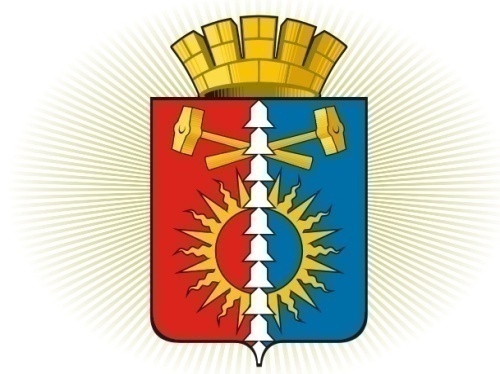 ДУМА ГОРОДСКОГО ОКРУГА ВЕРХНИЙ ТАГИЛШЕСТОЙ СОЗЫВ	Р Е Ш Е Н И Е	  тридцать шестое заседание19.09.2019г. № 36/1город Верхний ТагилО внесении изменений и дополнений в  решение Думы  городского округа Верхний Тагил  от  14.12.2018г.  №27/1  «О  бюджете городского  округа   Верхний  Тагил  на  2019  год и плановый период 2020 и 2021 годов»(в редакции от 15.08.2019г. № 35/2)         В соответствии с Бюджетным  кодексом  Российской Федерации,  постановлением Правительства Свердловской области от 01.08.2019г. № 466-ПП «Об утверждении распределения субвенций из областного бюджета местным бюджетам на осуществление государственного полномочия Свердловской области по предоставлению гражданам субсидий на оплату жилого помещения и коммунальных услуг, не распределенных между местными бюджетами Законом Свердловской области от 06.12.2018 года № 144-ОЗ «Об областном бюджете на 2019 год и плановый период 2020 и 2021 годов», по итогам I квартала 2019 года», распоряжением Правительства Свердловской области от 07.08.2019г. № 390-ПП «О выделении средств из резервного фонда Правительства Свердловской области для предоставления иного межбюджетного трансферта бюджету городского округа  Верхний Тагил»,  Положением о бюджетном процессе  в городском округе Верхний Тагил, утвержденным решением Думы городского округа Верхний Тагил от 19.06.2014г. № 28/2 (в редакции от 16.11.2017г. № 14/4), руководствуясь Уставом городского округа Верхний Тагил,  Дума городского округа Верхний Тагил Р Е Ш И Л А:      1.  Увеличить  доходную часть бюджета городского округа Верхний Тагил   на 2019 год на  887,5 тыс. рублей,  в том числе  межбюджетные трансферты из областного бюджета увеличить на 887,5 тыс. рублей.      2. Увеличить  расходную часть бюджета городского округа Верхний Тагил   на 2019 год на  7 444,7 тыс. рублей:- по Администрации городского округа Верхний Тагил на сумму 7 057,2 тыс. рублей;- по МКУ «Управление культуры, спорта и молодежной политики городского округа Верхний Тагил» на сумму 387,5тыс. рублей.      3.  Перераспределить средства в расходной части  бюджета городского округа Верхний Тагил на 2019 год в сумме 189,0 тыс. рублей, в том числе по главным распорядителям:- по  МКУ «Управление образования городского округа Верхний Тагил» на сумму 189,0 тыс. рублей;      4.  Внести в решение Думы городского округа Верхний Тагил от 14.12.2018г. № 27/1  «О  бюджете городского  округа   Верхний  Тагил  на  2019 год и плановый период 2020 и 2021 годов» следующие изменения:       4.1. пункты 1 и  1.1.  изложить в следующей редакции:«1. Утвердить общий объем доходов местного бюджета городского округа Верхний Тагил:      1.1. на 2019 год 522 592,0 тыс. рублей, в том числе объем межбюджетных трансфертов из областного бюджета  - 372 870,8 тыс. рублей».       4.2. пункты 2 и 2.1. изложить в следующей редакции:	«2. Утвердить общий объем расходов  местного бюджета:          2.1. на 2019 год  597 945,7 тыс. рублей»;       4.3. пункт 3 и 3.1изложить в следующей редакции:        «3. Утвердить размер дефицита местно бюджета:         3.1. на 2019 год 75 353,7 тыс. рублей».      5. Приложения 2,5,7,9,14  к решению Думы городского округа Верхний Тагил от 14.12.2018г. № 27/1 «О бюджете городского округа Верхний Тагил на 2019 год и плановый период 2020 и 2021 годов» изложить в новой редакции (Приложения 2,5,7,9,14).            6. Настоящее Решение вступает в силу после его официального опубликования.     7. Опубликовать настоящее Решение в газете «Местные ведомости», разместить на официальном сайте городского округа Верхний Тагил www.go-vtagil.ru, и официальном сайте Думы городского округа Верхний Тагил www.duma-vtagil.ru.      8. Контроль за исполнением настоящего Решения возложить на заместителя главы администрации по экономическим вопросам (Поджарову Н.Е.).    Верно    ведущий специалист Думы     городского округа Верхний Тагил                                                                 О.Г.МезенинаПриложение  № 2к Решению Думы городского округа Верхний  Тагил                                                                                                                                            от  «19 » сентября  2019г. № 36/1 Свод  доходов  местного бюджета на 2019 год, сгруппированных  в соответствии  с  классификацией  доходов бюджетов Российской ФедерацииПриложение №9к Решению Думы городского округа Верхний  Тагилот  «19» сентября  2019г. №36/1 Свод источников внутреннего финансирования дефицита местного бюджета на 2019 год       Заместитель Председателя Думы     городского округа Верхний Тагил                                 ___подпись_К.В.Блохин                       Глава городского округа                                        Верхний   Тагил                                                   __подпись__   В.Г. КириченкоНомер  строкиКодНаименование кода поступлений в бюджет, группы, подгруппы, статьи, подстатьи, элемента, группы подвида, аналитической группы подвида доходовСумма(руб.)1234000 1 00 00000 00 0000 000Налоговые и неналоговые доходы149 721 134000 1 01 00000 00 0000 000Налоги на прибыль, доходы106 543 000000 1 01 02000 01 0000 110Налог на доходы  физических  лиц106 543 000182 1 01 02010 01 0000 110Налог на доходы физических лиц, источником которых является налоговый агент, за исключением доходов, в отношении которых исчисление и уплата налога осуществляются в соответствии со статьями 227, 2271 и 228 Налогового кодекса Российской Федерации104 343 000182 1 01 02020 01 0000 110Налог  на доходы физических лиц с доходов, полученных от осуществления деятельности физическими лицами, зарегистрированными в качестве индивидуальных предпринимателей, нотариусов, занимающихся частной практикой, адвокатов, учредивших адвокатские документы и других лиц, занимающихся частной практикой в соответствии со статьей 227 Налогового кодекса Российской Федерации 720 000182 1 01 02030 01 0000 110Налог на доходы физических лиц с доходов, полученных физическими лицами  в соответствии со статьей 228 Налогового кодекса Российской Федерации 380 000182 1 01 02040 01 0000 110Налог на доходы физических лиц в виде фиксированных авансовых платежей с доходов, полученных физическими лицами, являющимися иностранными гражданами, осуществляющими трудовую деятельность по найму у физических лиц на основании патента в соответствии со статьей 2271 Налогового кодекса Российской Федерации  1 100 000000 1 03 00000 00 0000 000Налоги на товары (работы, услуги), реализуемые на территории Российской Федерации10 273 000100 1 03 02231 01 0000 110Доходы от уплаты акцизов на дизельное топливо, подлежащие распределению между бюджетами субъектов Российской Федерации и местными бюджетами с учетом установленных дифференцированных нормативов отчислений в местные бюджеты (по нормативам, установленным Федеральным законом о федеральном бюджете в целях формирования дорожных фондов субъектов Российской Федерации)3 811 200100 1 03 02241 01 0000 110Доходы от уплаты акцизов на моторные масла для дизельных и (или) карбюраторных (инжекторных) двигателей, подлежащие распределению между бюджетами субъектов Российской Федерации и местными бюджетами с учетом установленных дифференцированных нормативов отчислений в местные бюджеты (по нормативам, установленным Федеральным законом о федеральном бюджете в целях формирования дорожных фондов субъектов Российской Федерации)30 820100 1 03 02251 01 0000 110Доходы от уплаты акцизов на автомобильный бензин, подлежащие распределению между бюджетами субъектов Российской Федерации и местными бюджетами с учетом установленных дифференцированных нормативов отчислений в местные бюджеты (по нормативам, установленным Федеральным законом о федеральном бюджете в целях формирования дорожных фондов субъектов Российской Федерации)6 430 980100 1 03 02261 01 0000 110Доходы от уплаты акцизов на прямогонный бензин, подлежащие распределению между бюджетами субъектов Российской Федерации и местными бюджетами с учетом установленных дифференцированных нормативов отчислений в местные бюджеты (по нормативам, установленным Федеральным законом о федеральном бюджете в целях формирования дорожных фондов субъектов Российской Федерации)0000 1 05 00000 00 0000 000Налоги   на  совокупный  доход7 666 333,53000 1 05 01000 00 0000 110Налог, взимаемый в связи с применением упрощенной системы налогообложения3 823 000182 1 05 01010 01 0000 110Налог, взимаемый с налогоплательщиков, выбравших в качестве объекта налогообложения доходы948 060182 1 05 01011 01 0000 110Налог, взимаемый с налогоплательщиков, выбравших в качестве объекта налогообложения доходы946 000182 1 05 01012 01 0000 110Налог, взимаемый с налогоплательщиков, выбравших в качестве объекта налогообложения доходы (за налоговые периоды, истекшие до 1 января 2011 года)2 060182 1 05 01020 01 0000 110Налог, взимаемый с налогоплательщиков, выбравших в качестве объекта налогообложения доходы, уменьшенные на величину расходов 2 874 940182 1 05 01021 01 0000 110Налог, взимаемый с налогоплательщиков, выбравших в качестве объекта налогообложения доходы, уменьшенные на величину расходов (в том числе минимальный налог, зачисляемый в бюджеты субъектов Российской Федерации)2 874 940182 1 05 01022 01 0000 110Налог, взимаемый с налогоплательщиков, выбравших в качестве объекта налогообложения доходы, уменьшенные на величину расходов (за налоговые периоды, истекшие до 1 января 2011 года)0182 1 05 01050 01 0000 110Минимальный налог, зачисляемый в бюджеты субъектов Российской Федерации (за налоговые периоды, истекшие до 1 января 2016 года)0000 1 05 02000 02 0000 110 Единый налог на вмененный доход для отдельных видов деятельности3 450 333,53182 1 05 02010 02 0000 110Единый  налог на  вмененный  доход  для  отдельных видов  деятельности3 448 333,53182 1 05 02020 02 0000 110Единый налог на вмененный доход для отдельных видов деятельности (за налоговые периоды, истекшие до 1 января 2011 года)2 000000 1 05 03000 01 0000 110 Единый сельскохозяйственный налог0182 10 5 03010 01 0000 110 Единый сельскохозяйственный налог0182 1 05 03020 01 0000 110Единый сельскохозяйственный налог (за налоговые периоды, истекшие до 1 января 2011 года)0000 1 05 04000 02 0000 110 Налог, взимаемый в связи с применением патентной системы налогообложения393 000182 1 05 04010 02 0000 110 Налог, взимаемый в связи с применением патентной системы налогообложения, зачисляемый в бюджеты городских округов393 000000 1 06 00000 00 0000 000Налоги  на имущество8 307 000000 1 06 01000 00 0000 000Налог на  имущество  физических лиц2 808 000182 1 06 01020 04 0000 110Налог на  имущество физических  лиц, взимаемый по  ставкам, применяемым к  объектам налогообложения, расположенным в  границах городских  округов2 808 000000 1 06 06000 00 0000 110Земельный  налог5 499 000182 1 06 06030 00 0000 110Земельный налог с организаций3 739 000182 1 06 06032 04 0000 110Земельный налог с организаций, обладающих земельным участком, расположенным в границах городских округов3 739 000182 1 06 06040 00 0000 110Земельный налог с физических лиц1 760 000182 1 06 06042 04 0000 110Земельный налог с физических лиц, обладающих земельным участком, расположенным в границах городских округов1 760 000000 1 08 00000 00 0000 110Государственная  пошлина1 748 814,50000 1 08 03000 01 1000 110Государственная  пошлина  по  делам,  рассматриваемым  в  судах  общей  юрисдикции,  мировыми  судьями1 740 814,5182 1 08 03010 01 1000 110Государственная  пошлина  по  делам,  рассматриваемым  в  судах  общей  юрисдикции,  мировыми  судьями (за  исключением      Верховного  Суда  Российской  Федерации)1 740 814,5000 1 08 07000 01 0000 110Государственная пошлина за государственную регистрацию, а также за совершение прочих юридически значимых действий8 000901 1 08 07150 01 1000 110 Государственная пошлина  за выдачу разрешения на установку рекламной конструкции0901 1 08 07173 01 1000 110Государственная пошлина за выдачу органом местного самоуправления городского округа специального разрешения на движение по автомобильным дорогам транспортных средств, осуществляющих перевозки опасных, тяжеловесных и (или) крупногабаритных грузов, зачисляемая в бюджеты городских округов8 000000 1 11 00000 00 0000 000Доходы  от  использования имущества, находящегося в государственной и муниципальной собственности 11 648 354000 1 11 05000 00 0000 120Доходы, получаемые в виде  арендной либо иной платы за передачу в  возмездное пользование государственного  и муниципального  имущества (за исключением имущества автономных учреждений, а также имущества государственных и муниципальных унитарных учреждений, в том числе казенных)  10 676 854000 1 11 05012 04 0000 120Доходы, получаемые в виде арендной платы за земельные участки, государственная собственность на которые не разграничена и которые расположены в границах городских округов, а также средства от продажи права на заключение договоров аренды указанных земельных участков9 016 500901 1 11 05012 04 0000 120Доходы, получаемые в  виде арендной  платы за  земельные участки, государственная собственность на которые не разграничена и которые расположены в границах городских округов, а также средства  от продажи права  на  заключение  договоров  аренды указанных земельных участков 9 016 500901 1 11 05012 04 0001 120Доходы, получаемые в виде арендной платы за земельные участки, государственная собственность на которые не разграничена и которые расположены в границах городских округов, а также средства от продажи права на заключение договоров аренды указанных земельных участков (доходы, получаемые в виде арендной платы за земельные участки, государственная собственность на которые не разграничена и которые расположены в границах городских округов)8 429 851,17901 1 11 05012 04 2000 120Доходы, получаемые в виде арендной платы за земельные участки, государственная собственность на которые не разграничена и которые расположены в границах городских округов, а также средства от продажи права на заключение договоров аренды указанных земельных участков (пени и проценты по соответствующему платежу)586 648,83000 1 11 05020 00 0000 120Доходы, получаемые в виде арендной платы за земли после разграничения государственной собственности на землю, а также средства от продажи права на заключение договоров аренды указанных земельных участков (за исключением земельных участков бюджетных и автономных учреждений)235 000901 1 11 05024 04 0000 120Доходы, получаемые в виде арендной платы, а также средства от продажи права на заключение договоров аренды за земли, находящиеся в собственности городских округов (за исключением земельных  участков муниципальных бюджетных и автономных учреждений)235 000000 1 11 05030 00 0000 120Доходы от сдачи в аренду имущества, находящегося в оперативном управлении органов государственной власти, органов местного самоуправления, государственных внебюджетных фондов и созданных ими учреждений (за исключением имущества бюджетных и автономных учреждений)17 354906 1 11 05034 04 0000 120Доходы от сдачи в аренду имущества, находящегося в оперативном управлении органов управления городских округов и созданных ими учреждений (за исключением имущества муниципальных бюджетных и автономных учреждений)17 354000 1 11 05070 00 0000 120Доходы от сдачи в аренду имущества, составляющего государственную (муниципальную) казну (за исключением земельных участков)1 408 000901 1 11 05074 04 0000 120Доходы от сдачи в аренду имущества, составляющего казну городских округов (за исключением земельных участков)1 408 000901 1 11 05074 04 0003 120Доходы от сдачи в аренду имущества, составляющего казну городских округов (за исключением земельных участков) (доходы от сдачи в аренду объектов нежилого фонда городских округов, находящихся  в казне городских округов и не являющихся памятникам истории, культуры и градостроительства) 1 352 000901 1 11 05074 04 0008 120Доходы от сдачи в аренду имущества, составляющего казну городских округов (за исключением земельных участков) (доходы по договорам  на установку и эксплуатацию рекламной конструкции на недвижимом имуществе, находящемся в казне городских округов) 56 000901 1 11 05074 04 0009 120Доходы от сдачи в аренду имущества, составляющего казну городских округов (за исключением земельных участков) (прочие доходы от сдачи в аренду имущества, находящегося в казне городских округов)0000 1 11 07000 00 0000 120Платежи от государственных и муниципальных унитарных предприятий33 5000000 1 11 07010 00 0000 120Доходы от перечисления части прибыли, государственных и муниципальных унитарных предприятий,  остающейся  после уплаты налогов и иных обязательных платежей 33 500901 1 11 07014 04 0000 120Доходы от перечисления части прибыли, остающейся  после уплаты налогов и иных обязательных платежей муниципальных унитарных предприятий, созданных городскими округами33 500000 1 11 09000 00 0000 120Прочие доходы от использования имущества и прав, находящихся в государственной и муниципальной собственности (за исключением имущества бюджетных и автономных учреждений, а также имущества государственных и муниципальных унитарных предприятий, в том числе казенных)938 000901 1 11 09044 04 0000 120Прочие поступления от использования имущества, находящегося в собственности городских округов (за исключением имущества муниципальных бюджетных и автономных учреждений, а также имущества муниципальных унитарных предприятий, в том числе казенных)938 000901 1 11 09044 04 0004 120Прочие поступления от использования имущества, находящегося в собственности городских округов (за исключением имущества муниципальных бюджетных и автономных учреждений, а также имущества муниципальных унитарных предприятий, в том числе казенных) (плата за пользование жилыми помещениями (плата за наём) муниципального жилищного фонда938 000000 1 12 00000 00 0000 000Платежи при пользовании природными ресурсами  1 210 000048 1 12 01010 01 0000 120Плата за выбросы загрязняющих веществ в атмосферный воздух стационарными объектами241 000048 1 12 01030 01 0000 120Плата за сбросы загрязняющих веществ в водные объекты467 000048 1 12 01041 01 0000 120Плата за размещение отходов производства 502 000048 1 12 01042 01 0000 120Плата за размещение твердых коммунальных отходов0000 1 13 00000 00 0000 000Доходы  от  оказания платных  услуг и компенсации  затрат  государства 1 032 631,97000 1 13 01000 00 0000 130Доходы от оказания платных услуг (работ)0000 1 13 01994 04 0000 130Прочие доходы от оказания платных услуг (работ) получателями средств бюджетов городских округов0000 1 13 02000 00 0000 130Доходы от компенсации затрат государства1 032 631,97000 1 13 02994 04 0000 130Прочие доходы от компенсации затрат бюджетов городских округов 1 032 631,97901 1 13 02994 04 0000 130Прочие доходы от компенсации затрат бюджетов городских округов 15 000901 1 13 02994 04 0001 130Прочие доходы от компенсации затрат бюджетов городских округов (в части возврата дебиторской задолженности прошлых лет)15 000906 1 13 02994 04 0000 130Прочие доходы от компенсации затрат бюджетов городских округов 1 017 631,97906 1 13 02994 04 0001 130Прочие доходы от компенсации затрат бюджетов городских округов (в части возврата дебиторской задолженности прошлых лет)107 666,47906 1 13 02994 04 0003 130Прочие доходы от компенсации затрат бюджетов городских округов (прочие доходы от компенсации затрат бюджетов городских округов)162 965,50906 1 13 02994 04 0005 130Прочие доходы от компенсации затрат бюджетов городских округов (прочие доходы от компенсации затрат бюджетов городских округов (в части осуществления расходов по организации  питания сотрудников в дошкольных образовательных учреждениях)) 747 000000 1 14 00000 00 0000 000Доходы от продажи материальных и  нематериальных  активов 1 166 000000 1 14 02000 00 0000 000Доходы  от  реализации имущества,  находящегося   в  государственной  и  муниципальной  собственности (за исключением имущества автономных учреждений, а также имущества государственных и муниципальных унитарных предприятий, в том числе казенных)466 000901 1 14 02043 04 0000 410Доходы от  реализации  иного  имущества, находящегося  в  собственности городских  округов (за  исключением имущества муниципальных  бюджетных и автономных учреждений, а также имущества муниципальных унитарных предприятий, в том числе казенных) в  части  реализации  основных  средств  по  указанному  имуществу466 000000 1 14 06000 00 0000 430Доходы от продажи земельных участков, находящихся в государственной и муниципальной собственности 700 000901 1 14 06012 04 0000 430Доходы от продажи земельных участков, государственная собственность на которые не разграничена и которые расположены в границах городских округов700 000901 1 14 06024 04 0000 430Доходы от продажи земельных участков, находящихся в собственности городских округов (за исключением земельных участков муниципальных автономных учреждений)0000 1 16 00000 00 0000 000Штрафы,  санкции, возмещение  ущерба126 000000 1 16 03000 00 0000 140Денежные  взыскания  (штрафы)  за  нарушение  законодательства о налогах  и  сборах 2 000182 1 16 03010 01 0000 140Денежные  взыскания   (штрафы)  за  нарушение  законодательства  о  налогах и  сборах,  предусмотренные  статьями  116,118, статьей 119.1,  пунктами  1 и 2   статьи   120, статьями  125,126,128,129,129.1,132, 133,134,135,135.1   Налогового  кодекса  Российской Федерации 0182 1 16 03030 01 0000 140Денежные  взыскания  (штрафы) за  административные правонарушения  в  области  налогов  и  сборов,  предусмотренные  Кодексом Российской  Федерации  об  административных  правонарушениях 2 000182 1 16 06000 01 0000 140Денежные взыскания  (штрафы) за  нарушение  законодательства о  применении   контрольно-кассовой  техники  при осуществлении  наличных  денежных  расчетов и  (или) расчетов  с  использованием  платежных  карт0000 1 16 32000 00 0000 140  Денежные взыскания, налагаемые в возмещение ущерба, причиненного в результате незаконно или целевого  использования   бюджетных средств13 000901 1 16 32000 04 0000 140Денежные взыскания, налагаемые в возмещение ущерба, причиненного в результате незаконного или нецелевого  использования   бюджетных средств (в части бюджетов городских округов)13 000000 1 16 33040 00 0000 140Денежные взыскания (штрафы) за нарушение законодательства Российской Федерации о контрактной системе в сфере закупок товаров, работ, услуг для обеспечения государственных и муниципальных нужд0000 1 16 51020 00 0000 140Денежные взыскания (штрафы), установленные законами субъектов Российской Федерации за несоблюдение муниципальных правовых актов111 000901 1 16 51020 02 0000 140Денежные взыскания (штрафы), установленные законами субъектов Российской Федерации за несоблюдение муниципальных правовых актов, зачисляемые в бюджеты городских округов111 000000 1 16 90000 00 0000 140Прочие  поступления  от  денежных  взысканий  (штрафов)  и  иных  сумм  в  возмещение  ущерба.0000 1 17 00000 00 0000 000Прочие неналоговые доходы0000 1 17 01040 04 0000 180Невыясненные поступления, зачисляемые в бюджеты городских округов0000 1 17 05040 04 0000 180Прочие неналоговые доходы бюджетов городских округов0000 2 00 00000 00 0000 000Безвозмездные  поступления372 870 715,90000 2 02 00000 00 0000 000Безвозмездные  поступления от  других бюджетов бюджетной  системы Российской  Федерации372 870 715,90000 2 02 10000 00 0000 150 Дотации бюджетам бюджетной системы Российской Федерации1 277 000000 2 02 15001 00 0000 150Дотации на выравнивание бюджетной обеспеченности1 277 000919 2 02 15001 04 0000 150Дотации бюджетам городских округов на выравнивание бюджетной обеспеченности1 277 000000 2 02 20000 00 0000 150Субсидии бюджетам бюджетной системы Российской Федерации  (межбюджетные субсидии) 136 896 035,90000 2 02 20077 00 0000 150Субсидии бюджетам на софинансирование капитальных вложений в объекты государственной (муниципальной) собственности4 093 100901 2 02 20077 04 0000 150Субсидии бюджетам городских округов на софинансирование капитальных вложений в объекты муниципальной собственности4 093 100000 2 02 20299 00 0000 150Субсидии бюджетам муниципальных образований на обеспечение мероприятий по переселению граждан из аварийного жилищного фонда, в том числе переселению граждан из аварийного жилищного фонда с учетом необходимости развития малоэтажного жилищного строительства, за счет средств, поступивших от государственной корпорации - Фонда содействия реформированию жилищно-коммунального хозяйства5 602 143,30901 2 02 20299 04 0000 150Субсидии бюджетам городских округов на обеспечение мероприятий по переселению граждан из аварийного жилищного фонда, в том числе переселению граждан из аварийного жилищного фонда с учетом необходимости развития малоэтажного жилищного строительства, за счет средств, поступивших от государственной корпорации - Фонда содействия реформированию жилищно-коммунального хозяйства5 602 143,30000 2 02 20302 00 0000 150Субсидии бюджетам муниципальных образований на обеспечение мероприятий по переселению граждан из аварийного жилищного фонда, в том числе переселению граждан из аварийного жилищного фонда с учетом необходимости развития малоэтажного жилищного строительства, за счет средств бюджетов361 428,60901 2 02 20302 04 0000 150Субсидии бюджетам городских округов на обеспечение мероприятий по переселению граждан из аварийного жилищного фонда, в том числе переселению граждан из аварийного жилищного фонда с учетом необходимости развития малоэтажного жилищного строительства, за счет средств бюджетов361 428,60000 2 02 25497 00 0000 150Субсидии бюджетам на реализацию мероприятий по обеспечению жильем молодых семей770 200901 2 02 25497 04 0000 150Субсидии бюджетам городских округов на реализацию мероприятий по обеспечению жильем молодых семей770 200000 2 02 29999 00 0000 150Прочие субсидии126 069 164000 2 02 29999 04 0000 150Прочие субсидии бюджетам городских округов126 069 164901 2 02 29999 04 0000 150Прочие субсидии бюджетам городских округов114 213 700906 2 02 29999 04 0000 150Прочие субсидии бюджетам городских округов11 582 600908 2 02 29999 04 0000 150Прочие субсидии бюджетам городских округов272 864000 2 02 30000 00 0000 150Субвенции бюджетам бюджетной системы Российской Федерации 209 551 800000 2 02 30022 00 0000 150Субвенции бюджетам муниципальных образований на предоставление гражданам субсидий на оплату жилого помещения и коммунальных услуг9 786 0000901 2 02 30022 04 0000 150Субвенции бюджетам городских округов на предоставление гражданам субсидий на оплату жилого помещения и коммунальных услуг9 786 000000 2 02 30024 00 0000 150Субвенции    местным    бюджетам     на    выполнение   передаваемых    полномочий субъектов Российской Федерации44 051 800901 2 02 30024 04 0000 150Субвенции бюджетам городских округов на выполнение передаваемых полномочий субъектов Российской Федерации43 634 900906 2 02 30024 04 0000 150Субвенции бюджетам городских округов на выполнение передаваемых полномочий субъектов Российской Федерации416 900000 2 02 35118 00 0000 150 Субвенции бюджетам на осуществление первичного воинского учета на территориях, где отсутствуют военные комиссариаты 492 500901 2 02 35118 04 0000 150Субвенции бюджетам городских округов на осуществление первичного  воинского  учета на  территориях, где отсутствуют  военные  комиссариаты492 500000 2 02 35120 00 0000 150Субвенции бюджетам на осуществление полномочий по составлению (изменению) списков кандидатов в присяжные заседатели федеральных судов общей юрисдикции в Российской Федерации 800901 2 02 35120 04 0000 150Субвенции бюджетам городских округов на осуществление полномочий по составлению (изменению) списков кандидатов в присяжные заседатели федеральных судов общей юрисдикции в Российской Федерации 800000 2 02 35250 00 0000 150Субвенции бюджетам на оплату жилищно-коммунальных услуг отдельным категориям граждан12 529 000901 2 02 35250 04 0000 150Субвенции бюджетам городских округов на оплату жилищно-коммунальных услуг отдельным категориях граждан12 529 000000 2 02 35462 00 0000 150Субвенции бюджетам муниципальных образований на компенсацию отдельным категориям граждан оплаты взноса на капитальный ремонт общего имущества в многоквартирном доме40 400901 2 02 35462 04 0000 150Субвенции бюджетам городских округов на компенсацию отдельным категориям граждан оплаты взноса на капитальный ремонт общего имущества в многоквартирном доме40 400000 2 02 39999 00 0000 150Прочие  субвенции142 651 300906 2 02 39999 04 0000 150 Прочие  субвенции бюджетам  городских округов142 651 300000 2 02 40000 00 0000 150Иные межбюджетные трансферты25 145 880000 2 02 49999 00 0000 150Прочие  межбюджетные трансферты, передаваемые бюджетам25 145 880000 2 02 49999 04 0000 150Прочие  межбюджетные трансферты, передаваемые  бюджетам  городских  округов25 145 880901 2 02 49999 04 0000 150Прочие  межбюджетные трансферты, передаваемые  бюджетам  городских  округов24 258 400908 2 02 49999 04 0000 150Прочие  межбюджетные трансферты, передаваемые  бюджетам  городских  округов887 480000 2 07 00000 00 0000 000Прочие безвозмездные поступления 0000 2 07 04000 04 0000 150Прочие безвозмездные поступления в бюджеты городских округов0000 2 07 04010 04 0000 150Безвозмездные поступления от физических и юридических лиц на финансовое обеспечение дорожной деятельности, в том числе добровольных пожертвований, в отношении автомобильных дорог общего пользования местного значения городских округов0000 2 07 04050 04 0000 150Прочие безвозмездные поступления в бюджеты городских округов0000 2 18 00000 00 0000 000Доходы бюджетов бюджетной системы Российской Федерации  от возврата остатков субсидий, субвенций и иных межбюджетных трансфертов, имеющих целевое назначение, прошлых лет 0000 2 18 00000 04 0000 150Доходы бюджетов городских округов от возврата бюджетами бюджетной системы Российской Федерации остатков субсидий, субвенций и иных межбюджетных трансфертов, имеющих целевое назначение, прошлых лет, а также от возврата организациями остатков субсидий прошлых лет0000 2 18 04000 04 0000 150Доходы бюджетов городских округов от возврата организациями остатков субсидий прошлых лет0000 2 18 04010 04 0000 150 Доходы бюджетов городских округов от возврата бюджетными учреждениями остатков субсидий прошлых лет0000 2 19 00000 00 0000 000Возврат остатков субсидий, субвенций и иных межбюджетных трансфертов, имеющих целевое назначение, прошлых лет0000 2 19 00000 04 0000 150Возврат остатков субсидий, субвенций и иных межбюджетных трансфертов, имеющих целевое назначение, прошлых лет из бюджетов городских округов0000 2 19 60010 04 0000 150Возврат прочих остатков субсидий, субвенций и иных межбюджетных трансфертов, имеющих целевое назначение, прошлых лет из бюджетов городских округов0ИТОГО  ДОХОДОВ	522 591 849,90Приложение №5к Решению Думыгородского округа Верхний Тагилот 19.09.2019 №36/1Приложение №5к Решению Думыгородского округа Верхний Тагилот 19.09.2019 №36/1Приложение №5к Решению Думыгородского округа Верхний Тагилот 19.09.2019 №36/1Приложение №5к Решению Думыгородского округа Верхний Тагилот 19.09.2019 №36/1Приложение №5к Решению Думыгородского округа Верхний Тагилот 19.09.2019 №36/1Приложение №5к Решению Думыгородского округа Верхний Тагилот 19.09.2019 №36/1Приложение №5к Решению Думыгородского округа Верхний Тагилот 19.09.2019 №36/1Приложение №5к Решению Думыгородского округа Верхний Тагилот 19.09.2019 №36/1Приложение №5к Решению Думыгородского округа Верхний Тагилот 19.09.2019 №36/1Приложение №5к Решению Думыгородского округа Верхний Тагилот 19.09.2019 №36/1Приложение №5к Решению Думыгородского округа Верхний Тагилот 19.09.2019 №36/1Приложение №5к Решению Думыгородского округа Верхний Тагилот 19.09.2019 №36/1Распределение бюджетных ассигнований по разделам, подразделам, целевым статьямРаспределение бюджетных ассигнований по разделам, подразделам, целевым статьямРаспределение бюджетных ассигнований по разделам, подразделам, целевым статьямРаспределение бюджетных ассигнований по разделам, подразделам, целевым статьямРаспределение бюджетных ассигнований по разделам, подразделам, целевым статьямРаспределение бюджетных ассигнований по разделам, подразделам, целевым статьямРаспределение бюджетных ассигнований по разделам, подразделам, целевым статьямРаспределение бюджетных ассигнований по разделам, подразделам, целевым статьямРаспределение бюджетных ассигнований по разделам, подразделам, целевым статьям(муниципальным программам и непрограммным направлениям деятельности),(муниципальным программам и непрограммным направлениям деятельности),(муниципальным программам и непрограммным направлениям деятельности),(муниципальным программам и непрограммным направлениям деятельности),(муниципальным программам и непрограммным направлениям деятельности),(муниципальным программам и непрограммным направлениям деятельности),(муниципальным программам и непрограммным направлениям деятельности),(муниципальным программам и непрограммным направлениям деятельности),(муниципальным программам и непрограммным направлениям деятельности),группам и подгруппам видов расходов классификации расходов бюджетов на 2019 годгруппам и подгруппам видов расходов классификации расходов бюджетов на 2019 годгруппам и подгруппам видов расходов классификации расходов бюджетов на 2019 годгруппам и подгруппам видов расходов классификации расходов бюджетов на 2019 годгруппам и подгруппам видов расходов классификации расходов бюджетов на 2019 годгруппам и подгруппам видов расходов классификации расходов бюджетов на 2019 годгруппам и подгруппам видов расходов классификации расходов бюджетов на 2019 годгруппам и подгруппам видов расходов классификации расходов бюджетов на 2019 годгруппам и подгруппам видов расходов классификации расходов бюджетов на 2019 годНомер строкиНаименование раздела, подраздела, целевой статьи и вида расходовНаименование раздела, подраздела, целевой статьи и вида расходовКод раздела, подразделаКод раздела, подразделаКод целевой статьиКод целевой статьиКод вида расходовСумма, руб1223344561ВСЕГО РАСХОДОВВСЕГО РАСХОДОВ597 945 727,732  ОБЩЕГОСУДАРСТВЕННЫЕ ВОПРОСЫ  ОБЩЕГОСУДАРСТВЕННЫЕ ВОПРОСЫ010001000000000000000000000000033 210 553,783    Функционирование высшего должностного лица субъекта Российской Федерации и муниципального образования    Функционирование высшего должностного лица субъекта Российской Федерации и муниципального образования01020102000000000000000000000001 636 701,004      Мероприятия, направленные на выплаты по оплате труда работникам органов местного самоуправления      Мероприятия, направленные на выплаты по оплате труда работникам органов местного самоуправления01020102122110101012211010100001 636 701,005        Фонд оплаты труда государственных (муниципальных) органов        Фонд оплаты труда государственных (муниципальных) органов01020102122110101012211010101211 297 666,006        Взносы по обязательному социальному страхованию на выплаты денежного содержания и иные выплаты работникам государственных (муниципальных) органов        Взносы по обязательному социальному страхованию на выплаты денежного содержания и иные выплаты работникам государственных (муниципальных) органов0102010212211010101221101010129339 035,007    Функционирование законодательных (представительных) органов государственной власти и представительных органов муниципальных образований    Функционирование законодательных (представительных) органов государственной власти и представительных органов муниципальных образований0103010300000000000000000000000775 154,008      Мероприятия, направленные на выплаты по оплате труда работникам органов местного самоуправления      Мероприятия, направленные на выплаты по оплате труда работникам органов местного самоуправления0103010320015010102001501010000541 206,009        Фонд оплаты труда государственных (муниципальных) органов        Фонд оплаты труда государственных (муниципальных) органов0103010320015010102001501010121408 676,0010        Иные выплаты персоналу государственных (муниципальных) органов, за исключением фонда оплаты труда        Иные выплаты персоналу государственных (муниципальных) органов, за исключением фонда оплаты труда01030103200150101020015010101229 100,0011        Взносы по обязательному социальному страхованию на выплаты денежного содержания и иные выплаты работникам государственных (муниципальных) органов        Взносы по обязательному социальному страхованию на выплаты денежного содержания и иные выплаты работникам государственных (муниципальных) органов0103010320015010102001501010129123 430,0012      Мероприятия, направленные на обеспечение деятельности органов местного самоуправления      Мероприятия, направленные на обеспечение деятельности органов местного самоуправления0103010320015010202001501020000233 948,0013        Закупки товаров, работ, услуг в сфере информационно-коммуникационных  технологий        Закупки товаров, работ, услуг в сфере информационно-коммуникационных  технологий010301032001501020200150102024260 750,0014        Прочая закупка товаров, работ и услуг        Прочая закупка товаров, работ и услуг0103010320015010202001501020244173 198,0015    Функционирование Правительства Российской Федерации, высших исполнительных органов государственной власти субъектов Российской Федерации, местных администраций    Функционирование Правительства Российской Федерации, высших исполнительных органов государственной власти субъектов Российской Федерации, местных администраций010401040000000000000000000000016 650 892,4716      Мероприятия, направленные на выплаты по оплате труда работникам органов местного самоуправления      Мероприятия, направленные на выплаты по оплате труда работникам органов местного самоуправления010401041221201010122120101000013 225 023,0017        Фонд оплаты труда государственных (муниципальных) органов        Фонд оплаты труда государственных (муниципальных) органов010401041221201010122120101012110 100 018,0018        Иные выплаты персоналу государственных (муниципальных) органов, за исключением фонда оплаты труда        Иные выплаты персоналу государственных (муниципальных) органов, за исключением фонда оплаты труда010401041221201010122120101012274 800,0019        Взносы по обязательному социальному страхованию на выплаты денежного содержания и иные выплаты работникам государственных (муниципальных) органов        Взносы по обязательному социальному страхованию на выплаты денежного содержания и иные выплаты работникам государственных (муниципальных) органов01040104122120101012212010101293 050 205,0020      Мероприятия, направленные на обеспечение деятельности органов местного самоуправления      Мероприятия, направленные на обеспечение деятельности органов местного самоуправления01040104122120102012212010200001 420 255,9521        Закупки товаров, работ, услуг в сфере информационно-коммуникационных  технологий        Закупки товаров, работ, услуг в сфере информационно-коммуникационных  технологий0104010412212010201221201020242180 295,0022        Прочая закупка товаров, работ и услуг        Прочая закупка товаров, работ и услуг01040104122120102012212010202441 239 960,9523      Мероприятия, направленные на выплаты по оплате труда работникам органов местного самоуправления      Мероприятия, направленные на выплаты по оплате труда работникам органов местного самоуправления01040104122130101012213010100001 630 869,0024        Фонд оплаты труда государственных (муниципальных) органов        Фонд оплаты труда государственных (муниципальных) органов01040104122130101012213010101211 239 744,0025        Иные выплаты персоналу государственных (муниципальных) органов, за исключением фонда оплаты труда        Иные выплаты персоналу государственных (муниципальных) органов, за исключением фонда оплаты труда01040104122130101012213010101222 400,0026        Взносы по обязательному социальному страхованию на выплаты денежного содержания и иные выплаты работникам государственных (муниципальных) органов        Взносы по обязательному социальному страхованию на выплаты денежного содержания и иные выплаты работникам государственных (муниципальных) органов0104010412213010101221301010129388 725,0027      Мероприятия, направленные на обеспечение деятельности органов местного самоуправления      Мероприятия, направленные на обеспечение деятельности органов местного самоуправления0104010412213010201221301020000374 744,5228        Закупки товаров, работ, услуг в сфере информационно-коммуникационных  технологий        Закупки товаров, работ, услуг в сфере информационно-коммуникационных  технологий0104010412213010201221301020242133 177,5029        Прочая закупка товаров, работ и услуг        Прочая закупка товаров, работ и услуг0104010412213010201221301020244241 567,0230    Судебная система    Судебная система0105010500000000000000000000000800,0031      Мероприятия, направленные на осуществление государственного полномочия по составлению, ежегодному изменению и дополнению списков и запасных списков кандидатов в присяжные заседатели федеральных судов общей юрисдикции      Мероприятия, направленные на осуществление государственного полномочия по составлению, ежегодному изменению и дополнению списков и запасных списков кандидатов в присяжные заседатели федеральных судов общей юрисдикции0105010512204512001220451200000800,0032        Прочая закупка товаров, работ и услуг        Прочая закупка товаров, работ и услуг0105010512204512001220451200244800,0033    Обеспечение деятельности финансовых, налоговых и таможенных органов и органов финансового (финансово-бюджетного) надзора    Обеспечение деятельности финансовых, налоговых и таможенных органов и органов финансового (финансово-бюджетного) надзора01060106000000000000000000000007 035 195,0034      Мероприятия, направленные на совершенствование информационной системы      Мероприятия, направленные на совершенствование информационной системы0106010619214067101921406710000682 656,0035        Закупки товаров, работ, услуг в сфере информационно-коммуникационных  технологий        Закупки товаров, работ, услуг в сфере информационно-коммуникационных  технологий0106010619214067101921406710242682 656,0036      Мероприятия, направленные на выплаты по оплате труда работникам органов местного самоуправления      Мероприятия, направленные на выплаты по оплате труда работникам органов местного самоуправления01060106193140101019314010100005 330 050,0037        Фонд оплаты труда государственных (муниципальных) органов        Фонд оплаты труда государственных (муниципальных) органов01060106193140101019314010101214 064 708,0038        Иные выплаты персоналу государственных (муниципальных) органов, за исключением фонда оплаты труда        Иные выплаты персоналу государственных (муниципальных) органов, за исключением фонда оплаты труда010601061931401010193140101012237 800,0039        Взносы по обязательному социальному страхованию на выплаты денежного содержания и иные выплаты работникам государственных (муниципальных) органов        Взносы по обязательному социальному страхованию на выплаты денежного содержания и иные выплаты работникам государственных (муниципальных) органов01060106193140101019314010101291 227 542,0040      Мероприятия, направленные на обеспечение деятельности органов местного самоуправления      Мероприятия, направленные на обеспечение деятельности органов местного самоуправления0106010619314010201931401020000159 714,0041        Прочая закупка товаров, работ и услуг        Прочая закупка товаров, работ и услуг0106010619314010201931401020244159 714,0042      Мероприятия, направленные на выплаты по оплате труда работникам органов местного самоуправления      Мероприятия, направленные на выплаты по оплате труда работникам органов местного самоуправления0106010620016010102001601010000735 094,0043        Фонд оплаты труда государственных (муниципальных) органов        Фонд оплаты труда государственных (муниципальных) органов0106010620016010102001601010121564 589,0044        Взносы по обязательному социальному страхованию на выплаты денежного содержания и иные выплаты работникам государственных (муниципальных) органов        Взносы по обязательному социальному страхованию на выплаты денежного содержания и иные выплаты работникам государственных (муниципальных) органов0106010620016010102001601010129170 505,0045      Мероприятия, направленные на обеспечение деятельности органов местного самоуправления      Мероприятия, направленные на обеспечение деятельности органов местного самоуправления0106010620016010202001601020000127 681,0046        Закупки товаров, работ, услуг в сфере информационно-коммуникационных  технологий        Закупки товаров, работ, услуг в сфере информационно-коммуникационных  технологий010601062001601020200160102024251 978,0047        Прочая закупка товаров, работ и услуг        Прочая закупка товаров, работ и услуг010601062001601020200160102024475 703,0048    Резервные фонды    Резервные фонды0111011100000000000000000000000150 000,0049      Мероприятия, направленные на формирование резервного фонда городского округа Верхний Тагил      Мероприятия, направленные на формирование резервного фонда городского округа Верхний Тагил0111011112204070501220407050000150 000,0050        Резервные средства        Резервные средства0111011112204070501220407050870150 000,0051    Другие общегосударственные вопросы    Другие общегосударственные вопросы01130113000000000000000000000006 961 811,3152      Мероприятия, направленные на содержание и ремонт объектов муниципального недвижимого имущества, составляющего казну городского округа Верхний Тагил      Мероприятия, направленные на содержание и ремонт объектов муниципального недвижимого имущества, составляющего казну городского округа Верхний Тагил0113011309101052100910105210000941 627,8153        Прочая закупка товаров, работ и услуг        Прочая закупка товаров, работ и услуг0113011309101052100910105210244941 627,8154      Мероприятия, направленные на проведение оценки рыночной стоимости или размера арендной платы муниципального имущества, земельных участков      Мероприятия, направленные на проведение оценки рыночной стоимости или размера арендной платы муниципального имущества, земельных участков0113011309101052200910105220000150 000,0055        Прочая закупка товаров, работ и услуг        Прочая закупка товаров, работ и услуг0113011309101052200910105220244150 000,0056      Мероприятия, направленные на организацию проведения инвентаризационно - технических и кадастровых работ в отношении объектов недвижимого имущества и бесхозяйного имущества      Мероприятия, направленные на организацию проведения инвентаризационно - технических и кадастровых работ в отношении объектов недвижимого имущества и бесхозяйного имущества0113011309101052500910105250000260 575,0057        Прочая закупка товаров, работ и услуг        Прочая закупка товаров, работ и услуг0113011309101052500910105250244260 575,0058      Мероприятия, направленные на проведение кадастровых работ в отношении автомобильных дорог общего пользования      Мероприятия, направленные на проведение кадастровых работ в отношении автомобильных дорог общего пользования0113011309101052800910105280000105 935,1059        Прочая закупка товаров, работ и услуг        Прочая закупка товаров, работ и услуг0113011309101052800910105280244105 935,1060      Мероприятия, направленные на проведение работ по подготовке экспертных заключений и актов обследования      Мероприятия, направленные на проведение работ по подготовке экспертных заключений и актов обследования0113011309101052Б009101052Б000050 000,0061        Прочая закупка товаров, работ и услуг        Прочая закупка товаров, работ и услуг0113011309101052Б009101052Б024450 000,0062      Мероприятия, направленные на демонтаж незаконно установленных рекламных конструкций      Мероприятия, направленные на демонтаж незаконно установленных рекламных конструкций0113011309101052Д009101052Д000010 000,0063        Прочая закупка товаров, работ и услуг        Прочая закупка товаров, работ и услуг0113011309101052Д009101052Д024410 000,0064      Мероприятия, направленные на демонтаж нестационарных объектов, иных незаконных и самовольных зданий, сооружений      Мероприятия, направленные на демонтаж нестационарных объектов, иных незаконных и самовольных зданий, сооружений0113011309101052Ж009101052Ж000010 000,0065        Прочая закупка товаров, работ и услуг        Прочая закупка товаров, работ и услуг0113011309101052Ж009101052Ж024410 000,0066      Мероприятия, направленные на содержание архива      Мероприятия, направленные на содержание архива0113011312204070201220407020000105 000,0067        Прочая закупка товаров, работ и услуг        Прочая закупка товаров, работ и услуг0113011312204070201220407020244105 000,0068      Мероприятия, направленные на оплату прочих налогов, сборов и иных платежей (в том числе ежегодный взнос в Ассоциацию муниципальных организаций      Мероприятия, направленные на оплату прочих налогов, сборов и иных платежей (в том числе ежегодный взнос в Ассоциацию муниципальных организаций0113011312204070801220407080000150 457,9169        Уплата иных платежей        Уплата иных платежей0113011312204070801220407080853150 457,9170      Мероприятия, направленные на оплату представительских и иных прочих расходов администрации городского округа Верхний Тагил      Мероприятия, направленные на оплату представительских и иных прочих расходов администрации городского округа Верхний Тагил011301131220407100122040710000060 000,0071        Прочая закупка товаров, работ и услуг        Прочая закупка товаров, работ и услуг011301131220407100122040710024460 000,0072      Мероприятия, направленные на выплаты по оплате труда работников муниципальных  казенных учреждений      Мероприятия, направленные на выплаты по оплате труда работников муниципальных  казенных учреждений01130113122040960012204096000001 750 139,5773        Фонд оплаты труда казенных учреждений и взносы по обязательному социальному страхованию        Фонд оплаты труда казенных учреждений и взносы по обязательному социальному страхованию01130113122040960012204096001111 344 193,2274        Взносы по обязательному социальному страхованию на выплаты по оплате труда работников и иные выплаты работникам казенных учреждений        Взносы по обязательному социальному страхованию на выплаты по оплате труда работников и иные выплаты работникам казенных учреждений0113011312204096001220409600119405 946,3575      Мероприятия, направленные на обеспечение деятельности муниципальных  казенных учреждений      Мероприятия, направленные на обеспечение деятельности муниципальных  казенных учреждений01130113122040970012204097000001 666 202,1776        Закупки товаров, работ, услуг в сфере информационно-коммуникационных  технологий        Закупки товаров, работ, услуг в сфере информационно-коммуникационных  технологий011301131220409700122040970024224 720,0077        Прочая закупка товаров, работ и услуг        Прочая закупка товаров, работ и услуг01130113122040970012204097002441 621 732,1778        Уплата налога на имущество организаций  и земельного налога        Уплата налога на имущество организаций  и земельного налога011301131220409700122040970085119 750,0079      Мероприятия, направленные на осуществление государственного полномочия Свердловской области  по определению перечня должностных лиц, уполномоченных составлять  протоколы об административных  правонарушениях, предусмотренных законом Свердловской области      Мероприятия, направленные на осуществление государственного полномочия Свердловской области  по определению перечня должностных лиц, уполномоченных составлять  протоколы об административных  правонарушениях, предусмотренных законом Свердловской области0113011312204411001220441100000100,0080        Прочая закупка товаров, работ и услуг        Прочая закупка товаров, работ и услуг0113011312204411001220441100244100,0081      Мероприятия, направленные на осуществление государственного полномочия Свердловской области по созданию административных комиссий      Мероприятия, направленные на осуществление государственного полномочия Свердловской области по созданию административных комиссий0113011312204412001220441200000106 400,0082        Прочая закупка товаров, работ и услуг        Прочая закупка товаров, работ и услуг0113011312204412001220441200244106 400,0083      Мероприятия, направленные на исполнение судебных актов по искам к муниципальному образованию      Мероприятия, направленные на исполнение судебных актов по искам к муниципальному образованию01130113200080831020008083100001 595 373,7584        Исполнение судебных актов Российской Федерации и мировых соглашений по возмещению причиненного вреда        Исполнение судебных актов Российской Федерации и мировых соглашений по возмещению причиненного вреда01130113200080831020008083108311 595 373,7585  НАЦИОНАЛЬНАЯ ОБОРОНА  НАЦИОНАЛЬНАЯ ОБОРОНА0200020000000000000000000000000492 500,0086    Мобилизационная и вневойсковая подготовка    Мобилизационная и вневойсковая подготовка0203020300000000000000000000000492 500,0087      Мероприятия, направленные на первичный воинский учет на территориях, на которых отсутствуют военные комиссариаты      Мероприятия, направленные на первичный воинский учет на территориях, на которых отсутствуют военные комиссариаты0203020312204511801220451180000492 500,0088        Фонд оплаты труда государственных (муниципальных) органов        Фонд оплаты труда государственных (муниципальных) органов0203020312204511801220451180121307 131,0089        Взносы по обязательному социальному страхованию на выплаты денежного содержания и иные выплаты работникам государственных (муниципальных) органов        Взносы по обязательному социальному страхованию на выплаты денежного содержания и иные выплаты работникам государственных (муниципальных) органов020302031220451180122045118012992 754,0090        Закупки товаров, работ, услуг в сфере информационно-коммуникационных  технологий        Закупки товаров, работ, услуг в сфере информационно-коммуникационных  технологий020302031220451180122045118024213 013,0091        Прочая закупка товаров, работ и услуг        Прочая закупка товаров, работ и услуг020302031220451180122045118024479 602,0092  НАЦИОНАЛЬНАЯ БЕЗОПАСНОСТЬ И ПРАВООХРАНИТЕЛЬНАЯ ДЕЯТЕЛЬНОСТЬ  НАЦИОНАЛЬНАЯ БЕЗОПАСНОСТЬ И ПРАВООХРАНИТЕЛЬНАЯ ДЕЯТЕЛЬНОСТЬ03000300000000000000000000000006 523 453,6393    Защита населения и территории от последствий чрезвычайных ситуаций природного и техногенного характера, гражданская оборона    Защита населения и территории от последствий чрезвычайных ситуаций природного и техногенного характера, гражданская оборона03090309000000000000000000000005 716 973,8194      Мероприятия, направленные на подготовку  и поддержание в готовности органов управления, сил и средств городского звена РСЧС, на  подготовку и обучение по ГО, НАСФ      Мероприятия, направленные на подготовку  и поддержание в готовности органов управления, сил и средств городского звена РСЧС, на  подготовку и обучение по ГО, НАСФ03090309151010881015101088100003 000,0095        Прочая закупка товаров, работ и услуг        Прочая закупка товаров, работ и услуг03090309151010881015101088102443 000,0096      Мероприятия, направленные на приобретение табельного имущества, предметов мебели, средств связи для территориальных подразделений НАСФ      Мероприятия, направленные на приобретение табельного имущества, предметов мебели, средств связи для территориальных подразделений НАСФ030903091510108820151010882000010 000,0097        Прочая закупка товаров, работ и услуг        Прочая закупка товаров, работ и услуг030903091510108820151010882024410 000,0098      Мероприятия, направленные на совершенствование учебно-материальной базы, на подготовку и обучение населения способам защиты при чрезвычайных ситуациях      Мероприятия, направленные на совершенствование учебно-материальной базы, на подготовку и обучение населения способам защиты при чрезвычайных ситуациях03090309151010883015101088300002 000,0099        Прочая закупка товаров, работ и услуг        Прочая закупка товаров, работ и услуг03090309151010883015101088302442 000,00100      Мероприятия, направленные на совершенствование, поддержание в готовности и техническое обслуживание системы оповещения, информирование населения об угрозе возникновения ЧС      Мероприятия, направленные на совершенствование, поддержание в готовности и техническое обслуживание системы оповещения, информирование населения об угрозе возникновения ЧС0309030915101088401510108840000160 000,00101        Прочая закупка товаров, работ и услуг        Прочая закупка товаров, работ и услуг030903091510108840151010884024465 000,00102        Субсидии автономным учреждениям на иные цели        Субсидии автономным учреждениям на иные цели030903091510108840151010884062295 000,00103      Мероприятия, направленные на создание резерва материальных средств, ГСМ на осуществление мероприятий по ликвидации аварийных или чрезвычайных ситуаций      Мероприятия, направленные на создание резерва материальных средств, ГСМ на осуществление мероприятий по ликвидации аварийных или чрезвычайных ситуаций030903091510108860151010886000030 000,00104        Прочая закупка товаров, работ и услуг        Прочая закупка товаров, работ и услуг030903091510108860151010886024430 000,00105      Мероприятия, направленные на разработку Плана действий по предупреждению и ликвидации ситуаций природного и техногенного характера на территории городского округа Верхний Тагил      Мероприятия, направленные на разработку Плана действий по предупреждению и ликвидации ситуаций природного и техногенного характера на территории городского округа Верхний Тагил030903091510108890151010889000080 000,00106        Прочая закупка товаров, работ и услуг        Прочая закупка товаров, работ и услуг030903091510108890151010889024480 000,00107      Мероприятия, направленные на обеспечение деятельности подразделения по гражданской обороне, чрезвычайным ситуациям и моболизационной работе администрации городского округа Верхний Тагил      Мероприятия, направленные на обеспечение деятельности подразделения по гражданской обороне, чрезвычайным ситуациям и моболизационной работе администрации городского округа Верхний Тагил030903091510108910151010891000020 000,00108        Прочая закупка товаров, работ и услуг        Прочая закупка товаров, работ и услуг030903091510108910151010891024420 000,00109      Мероприятия, направленные на обеспечение безопасности людей на водных объектах городского округа Верхний Тагил      Мероприятия, направленные на обеспечение безопасности людей на водных объектах городского округа Верхний Тагил03090309151030941015103094100005 000,00110        Прочая закупка товаров, работ и услуг        Прочая закупка товаров, работ и услуг03090309151030941015103094102445 000,00111      Мероприятия, направленные на выплаты по оплате труда работникам муниципальных  казенных учреждений      Мероприятия, направленные на выплаты по оплате труда работникам муниципальных  казенных учреждений03090309153010960015301096000003 940 773,95112        Фонд оплаты труда казенных учреждений и взносы по обязательному социальному страхованию        Фонд оплаты труда казенных учреждений и взносы по обязательному социальному страхованию03090309153010960015301096001112 977 860,18113        Иные выплаты персоналу казенных учреждений, за исключением фонда оплаты труда        Иные выплаты персоналу казенных учреждений, за исключением фонда оплаты труда030903091530109600153010960011263 600,00114        Взносы по обязательному социальному страхованию на выплаты по оплате труда работников и иные выплаты работникам казенных учреждений        Взносы по обязательному социальному страхованию на выплаты по оплате труда работников и иные выплаты работникам казенных учреждений0309030915301096001530109600119899 313,77115      Мероприятия, направленные на обеспечение деятельности  муниципальных  казенных учреждений      Мероприятия, направленные на обеспечение деятельности  муниципальных  казенных учреждений03090309153010970015301097000001 466 199,86116        Закупки товаров, работ, услуг в сфере информационно-коммуникационных  технологий        Закупки товаров, работ, услуг в сфере информационно-коммуникационных  технологий0309030915301097001530109700242681 060,00117        Прочая закупка товаров, работ и услуг        Прочая закупка товаров, работ и услуг0309030915301097001530109700244785 139,86118    Обеспечение пожарной безопасности    Обеспечение пожарной безопасности0310031000000000000000000000000386 266,00119      Мероприятия, направленные на обеспечение деятельности добровольной пожарной дружины городского округа Верхний Тагил      Мероприятия, направленные на обеспечение деятельности добровольной пожарной дружины городского округа Верхний Тагил03100310152010945015201094500002 600,00120        Прочая закупка товаров, работ и услуг        Прочая закупка товаров, работ и услуг03100310152010945015201094502442 600,00121      Мероприятия, направленные на восстановление, ремонт  согласно ППБ-03 объектов наружного водоснабжения городского округа для обеспечения пожаротушения      Мероприятия, направленные на восстановление, ремонт  согласно ППБ-03 объектов наружного водоснабжения городского округа для обеспечения пожаротушения0310031015201095101520109510000151 880,00122        Прочая закупка товаров, работ и услуг        Прочая закупка товаров, работ и услуг0310031015201095101520109510244151 880,00123      Мероприятия, направленные на организацию проведения мероприятий, направленных  на обеспечение пожарной безопасности для административных зданий ГО Верхний Тагил      Мероприятия, направленные на организацию проведения мероприятий, направленных  на обеспечение пожарной безопасности для административных зданий ГО Верхний Тагил031003101520109520152010952000078 666,00124        Прочая закупка товаров, работ и услуг        Прочая закупка товаров, работ и услуг031003101520109520152010952024478 666,00125      Мероприятия, направленные на распространение противопожарных знаний среди жителей городского округа Верхний Тагил      Мероприятия, направленные на распространение противопожарных знаний среди жителей городского округа Верхний Тагил031003101520109540152010954000020 000,00126        Прочая закупка товаров, работ и услуг        Прочая закупка товаров, работ и услуг031003101520109540152010954024420 000,00127      Мероприятия, направленные на подготовку к пожароопасному периоду (создание, устройство и возобновление минерализованных полос)      Мероприятия, направленные на подготовку к пожароопасному периоду (создание, устройство и возобновление минерализованных полос)0310031015201095501520109550000130 000,00128        Прочая закупка товаров, работ и услуг        Прочая закупка товаров, работ и услуг0310031015201095501520109550244130 000,00129      Мероприятия, направленные на приобретение, изготовление и установку аншлагов, знаков (табличек) в соответствии с требованиями ППБ-3      Мероприятия, направленные на приобретение, изготовление и установку аншлагов, знаков (табличек) в соответствии с требованиями ППБ-303100310152010959015201095900003 120,00130        Прочая закупка товаров, работ и услуг        Прочая закупка товаров, работ и услуг03100310152010959015201095902443 120,00131    Другие вопросы в области национальной безопасности и правоохранительной деятельности    Другие вопросы в области национальной безопасности и правоохранительной деятельности0314031400000000000000000000000420 213,82132      Мероприятия, направленные на создание условий для деятельности добровольных формирований  населения по охране общественного порядка      Мероприятия, направленные на создание условий для деятельности добровольных формирований  населения по охране общественного порядка0314031401206012500120601250000119 322,82133        Субсидии (гранты в форме субсидий), подлежащие казначейскому сопровождению        Субсидии (гранты в форме субсидий), подлежащие казначейскому сопровождению0314031401206012500120601250632119 322,82134      Мероприятия, направленные на проведение тематических мероприятий с целью формирования у граждан уважительного отношения к традициям и обычаям различных народов и национальностей      Мероприятия, направленные на проведение тематических мероприятий с целью формирования у граждан уважительного отношения к традициям и обычаям различных народов и национальностей031403140130101610013010161000048 000,00135        Субсидии автономным учреждениям на иные цели        Субсидии автономным учреждениям на иные цели031403140130101610013010161062248 000,00136      Мероприятия, направленные на развитие и воспитание чувства патриотизма  и уважения к истории, традициям России      Мероприятия, направленные на развитие и воспитание чувства патриотизма  и уважения к истории, традициям России03140314013010162001301016200007 290,00137        Субсидии автономным учреждениям на иные цели        Субсидии автономным учреждениям на иные цели03140314013010162001301016206227 290,00138      Мероприятия, направленные на формирование толерантного поведения к людям других национальностей и религиозных конфессий      Мероприятия, направленные на формирование толерантного поведения к людям других национальностей и религиозных конфессий031403140130101630013010163000018 743,00139        Субсидии автономным учреждениям на иные цели        Субсидии автономным учреждениям на иные цели031403140130101630013010163062218 743,00140      Мероприятия, направленные на оборудование мест с массовым пребыванием людей средствами видеонаблюдения      Мероприятия, направленные на оборудование мест с массовым пребыванием людей средствами видеонаблюдения0314031401302069200130206920000226 858,00141        Субсидии автономным учреждениям на иные цели        Субсидии автономным учреждениям на иные цели0314031401302069200130206920622226 858,00142  НАЦИОНАЛЬНАЯ ЭКОНОМИКА  НАЦИОНАЛЬНАЯ ЭКОНОМИКА040004000000000000000000000000032 393 967,84143    Сельское хозяйство и рыболовство    Сельское хозяйство и рыболовство0405040500000000000000000000000289 600,00144      Мероприятия, направленные на осуществление государственного полномочия Свердловской области по организации проведения мероприятий по отлову и содержанию безнадзорных собак      Мероприятия, направленные на осуществление государственного полномочия Свердловской области по организации проведения мероприятий по отлову и содержанию безнадзорных собак040504051020142П001020142П00000289 600,00145        Прочая закупка товаров, работ и услуг        Прочая закупка товаров, работ и услуг040504051020142П001020142П00244289 600,00146    Дорожное хозяйство    Дорожное хозяйство040904090000000000000000000000029 531 293,00147      Мероприятия, направленные на участковый ремонт ул. Ленина с устройством водоотводного лотка      Мероприятия, направленные на участковый ремонт ул. Ленина с устройством водоотводного лотка0409040903104020400310402040000150 000,00148        Прочая закупка товаров, работ и услуг        Прочая закупка товаров, работ и услуг0409040903104020400310402040244150 000,00149      Мероприятия, направленные на  ремонт и восстановление асфальтового покрытия городских дорог с устройством водопропускных систем (ул.Центральная п.Половинный)      Мероприятия, направленные на  ремонт и восстановление асфальтового покрытия городских дорог с устройством водопропускных систем (ул.Центральная п.Половинный)04090409031040206003104020600001 400 000,00150        Прочая закупка товаров, работ и услуг        Прочая закупка товаров, работ и услуг04090409031040206003104020602441 400 000,00151      Мероприятия, направленные на ямочный ремонт дорог с усовершенствованным покрытием      Мероприятия, направленные на ямочный ремонт дорог с усовершенствованным покрытием0409040903105021100310502110000425 000,00152        Прочая закупка товаров, работ и услуг        Прочая закупка товаров, работ и услуг0409040903105021100310502110244425 000,00153      Мероприятия, направленные на выполнение комплекса работ по нормативу содержания дорог в течение года      Мероприятия, направленные на выполнение комплекса работ по нормативу содержания дорог в течение года04090409031060221003106022100003 905 000,00154        Прочая закупка товаров, работ и услуг        Прочая закупка товаров, работ и услуг04090409031060221003106022102443 905 000,00155      Мероприятия, направленные на ремонт тротуара по улице Ленина      Мероприятия, направленные на ремонт тротуара по улице Ленина0409040903110032400311003240000145 260,00156        Прочая закупка товаров, работ и услуг        Прочая закупка товаров, работ и услуг0409040903110032400311003240244145 260,00157      Мероприятия, направленные на ремонт автомобильных дорог общего пользования местного значения (тротуар)      Мероприятия, направленные на ремонт автомобильных дорог общего пользования местного значения (тротуар)04090409031104460003110446000002 759 927,00158        Прочая закупка товаров, работ и услуг        Прочая закупка товаров, работ и услуг04090409031104460003110446002442 759 927,00159      Мероприятия, направленные на отсыпку и грейдерование дорог V категории      Мероприятия, направленные на отсыпку и грейдерование дорог V категории04090409031110331003111033100002 776 050,00160        Прочая закупка товаров, работ и услуг        Прочая закупка товаров, работ и услуг04090409031110331003111033102442 776 050,00161      Мероприятия, направленные на ремонт автомобильных дорог общего пользования местного значения      Мероприятия, направленные на ремонт автомобильных дорог общего пользования местного значения040904090311144600031114460000012 026 428,00162        Прочая закупка товаров, работ и услуг        Прочая закупка товаров, работ и услуг040904090311144600031114460024412 026 428,00163      Мероприятия, направленные на ремонт дорог (по ул.Архангельская с подъездами, по ул.Островского, по ул.Розы Люксембург)      Мероприятия, направленные на ремонт дорог (по ул.Архангельская с подъездами, по ул.Островского, по ул.Розы Люксембург)0409040903111S331003111S3310000592 985,00164        Прочая закупка товаров, работ и услуг        Прочая закупка товаров, работ и услуг0409040903111S331003111S3310244592 985,00165      Мероприятия, направленные на разработку программы комплексного развития транспортной инфраструктуры городского округа Верхний Тагил      Мероприятия, направленные на разработку программы комплексного развития транспортной инфраструктуры городского округа Верхний Тагил040904090311202320031120232000068 950,00166        Прочая закупка товаров, работ и услуг        Прочая закупка товаров, работ и услуг040904090311202320031120232024468 950,00167      Мероприятия, направленные на установку дорожных знаков      Мероприятия, направленные на установку дорожных знаков0409040903302034100330203410000228 225,00168        Прочая закупка товаров, работ и услуг        Прочая закупка товаров, работ и услуг0409040903302034100330203410244228 225,00169      Мероприятия, направленные на разработку комплексной схемы организации дорожного движения      Мероприятия, направленные на разработку комплексной схемы организации дорожного движения0409040903302034200330203420000217 639,00170        Прочая закупка товаров, работ и услуг        Прочая закупка товаров, работ и услуг0409040903302034200330203420244217 639,00171      Мероприятия, направленные на обустройство пешеходных переходов      Мероприятия, направленные на обустройство пешеходных переходов04090409033020343003302034300004 500 000,00172        Прочая закупка товаров, работ и услуг        Прочая закупка товаров, работ и услуг04090409033020343003302034302444 500 000,00173      Мероприятия, направленные на нанесение горизонтальной дорожной разметки      Мероприятия, направленные на нанесение горизонтальной дорожной разметки0409040903302034500330203450000299 614,00174        Прочая закупка товаров, работ и услуг        Прочая закупка товаров, работ и услуг0409040903302034500330203450244299 614,00175      Мероприятия, направленные на  приобретение световозращающих элементов и  распространение среди школьников дошкольников и учащихся младших классов и жилеты для класса ЮИД      Мероприятия, направленные на  приобретение световозращающих элементов и  распространение среди школьников дошкольников и учащихся младших классов и жилеты для класса ЮИД040904091710109320171010932000016 215,00176        Субсидии автономным учреждениям на иные цели        Субсидии автономным учреждениям на иные цели040904091710109320171010932062216 215,00177      Мероприятия, направленные на  организацию  и проведение совместно с ГИБДД мероприятия «Безопасное колесо», для учащихся  общеобразовательных организаций  городского округа Верхний Тагил      Мероприятия, направленные на  организацию  и проведение совместно с ГИБДД мероприятия «Безопасное колесо», для учащихся  общеобразовательных организаций  городского округа Верхний Тагил040904091710109340171010934000010 000,00178        Прочая закупка товаров, работ и услуг        Прочая закупка товаров, работ и услуг040904091710109340171010934024410 000,00179      Мероприятия, направленные на  пополнение (обновление класса «Светофор»)      Мероприятия, направленные на  пополнение (обновление класса «Светофор»)040904091710109350171010935000010 000,00180        Прочая закупка товаров, работ и услуг        Прочая закупка товаров, работ и услуг040904091710109350171010935024410 000,00181    Связь и информатика    Связь и информатика04100410000000000000000000000001 176 824,84182      Мероприятия, направленные  на текущий ремонт оборудования и инвентаря (оргтехники), заправка картриджей      Мероприятия, направленные  на текущий ремонт оборудования и инвентаря (оргтехники), заправка картриджей041004100320102610032010261000076 790,00183        Закупки товаров, работ, услуг в сфере информационно-коммуникационных  технологий        Закупки товаров, работ, услуг в сфере информационно-коммуникационных  технологий041004100320102610032010261024276 790,00184      Мероприятия, направленные на приобретение картриджей      Мероприятия, направленные на приобретение картриджей041004100320102620032010262000076 850,00185        Закупки товаров, работ, услуг в сфере информационно-коммуникационных  технологий        Закупки товаров, работ, услуг в сфере информационно-коммуникационных  технологий041004100320102620032010262024276 850,00186      Мероприятия, направленные  на приобретение, настройку, обслуживание компьютерных программ      Мероприятия, направленные  на приобретение, настройку, обслуживание компьютерных программ0410041003201026400320102640000627 653,70187        Закупки товаров, работ, услуг в сфере информационно-коммуникационных  технологий        Закупки товаров, работ, услуг в сфере информационно-коммуникационных  технологий0410041003201026400320102640242627 653,70188      Мероприятия, направленные  на услуги  сайта      Мероприятия, направленные  на услуги  сайта041004100320102650032010265000031 000,00189        Закупки товаров, работ, услуг в сфере информационно-коммуникационных  технологий        Закупки товаров, работ, услуг в сфере информационно-коммуникационных  технологий041004100320102650032010265024231 000,00190      Мероприятия, направленные на соблюдение закона о персональных данных      Мероприятия, направленные на соблюдение закона о персональных данных0410041003201026600320102660000150 000,00191        Закупки товаров, работ, услуг в сфере информационно-коммуникационных  технологий        Закупки товаров, работ, услуг в сфере информационно-коммуникационных  технологий0410041003201026600320102660242150 000,00192      Мероприятия, направленные  на услуги Интернета      Мероприятия, направленные  на услуги Интернета041004100320102670032010267000013 000,00193        Закупки товаров, работ, услуг в сфере информационно-коммуникационных  технологий        Закупки товаров, работ, услуг в сфере информационно-коммуникационных  технологий041004100320102670032010267024213 000,00194      Мероприятия, направленные на техническое обслуживание кондиционера      Мероприятия, направленные на техническое обслуживание кондиционера04100410032010268003201026800005 000,00195        Закупки товаров, работ, услуг в сфере информационно-коммуникационных  технологий        Закупки товаров, работ, услуг в сфере информационно-коммуникационных  технологий04100410032010268003201026802425 000,00196      Мероприятия, направленные  на подключение и обслуживание программы ViPNet      Мероприятия, направленные  на подключение и обслуживание программы ViPNet041004100320102690032010269000063 010,00197        Закупки товаров, работ, услуг в сфере информационно-коммуникационных  технологий        Закупки товаров, работ, услуг в сфере информационно-коммуникационных  технологий041004100320102690032010269024240 000,00198        Субсидии автономным учреждениям на иные цели        Субсидии автономным учреждениям на иные цели041004100320102690032010269062223 010,00199      Мероприятия, направленные на приобретение лицензионного программного обеспечения      Мероприятия, направленные на приобретение лицензионного программного обеспечения0410041003201026E003201026E000030 200,00200        Закупки товаров, работ, услуг в сфере информационно-коммуникационных  технологий        Закупки товаров, работ, услуг в сфере информационно-коммуникационных  технологий0410041003201026E003201026E024230 200,00201      Мероприятия, направленные  на приобретение запасных частей к оргтехнике      Мероприятия, направленные  на приобретение запасных частей к оргтехнике0410041003201026Б003201026Б000094 321,14202        Закупки товаров, работ, услуг в сфере информационно-коммуникационных  технологий        Закупки товаров, работ, услуг в сфере информационно-коммуникационных  технологий0410041003201026Б003201026Б024294 321,14203      Мероприятия, направленные на приобретение ключей доступа ЭЦП      Мероприятия, направленные на приобретение ключей доступа ЭЦП0410041003201026Г003201026Г00009 000,00204        Закупки товаров, работ, услуг в сфере информационно-коммуникационных  технологий        Закупки товаров, работ, услуг в сфере информационно-коммуникационных  технологий0410041003201026Г003201026Г02429 000,00205    Другие вопросы в области национальной экономики    Другие вопросы в области национальной экономики04120412000000000000000000000001 396 250,00206      Мероприятия, направленные на осуществление функций по управлению муниципальным имуществом, организация работ по приобретению и ежегодному обслуживанию программных продуктов по учету муниципального имущества и земельных участков, приобретение мебели, оргтехники и контрольно-измерительного оборудования      Мероприятия, направленные на осуществление функций по управлению муниципальным имуществом, организация работ по приобретению и ежегодному обслуживанию программных продуктов по учету муниципального имущества и земельных участков, приобретение мебели, оргтехники и контрольно-измерительного оборудования041204120910105260091010526000097 000,00207        Прочая закупка товаров, работ и услуг        Прочая закупка товаров, работ и услуг041204120910105260091010526024497 000,00208      Мероприятия, направленные на выполнение землеустроительных и кадастровых работ в отношении земельных участков. расположенных в границах городского округа Верхний Тагил      Мероприятия, направленные на выполнение землеустроительных и кадастровых работ в отношении земельных участков. расположенных в границах городского округа Верхний Тагил0412041209101052Г009101052Г000050 000,00209        Прочая закупка товаров, работ и услуг        Прочая закупка товаров, работ и услуг0412041209101052Г009101052Г024450 000,00210      Мероприятия, направленные на модификацию баз данных муниципальной геоинформационной системы городского округа Верхний Тагил с целью определения и постановки территориальных зон на кадастровый учет      Мероприятия, направленные на модификацию баз данных муниципальной геоинформационной системы городского округа Верхний Тагил с целью определения и постановки территориальных зон на кадастровый учет0412041213101075101310107510000749 250,00211        Прочая закупка товаров, работ и услуг        Прочая закупка товаров, работ и услуг0412041213101075101310107510244749 250,00212      Мероприятия, направленные на размещение информационной системы обеспечения градостроительной деятельности на внешнем серверном оборудовании      Мероприятия, направленные на размещение информационной системы обеспечения градостроительной деятельности на внешнем серверном оборудовании0412041213101075301310107530000250 000,00213        Прочая закупка товаров, работ и услуг        Прочая закупка товаров, работ и услуг0412041213101075301310107530244250 000,00214      Мероприятия, направленные на описание местоположения границ населенных пунктов      Мероприятия, направленные на описание местоположения границ населенных пунктов0412041213101075601310107560000168 000,00215        Прочая закупка товаров, работ и услуг        Прочая закупка товаров, работ и услуг0412041213101075601310107560244168 000,00216      Мероприятия, направленные на разработку местных нормативов градостроительного проектирования      Мероприятия, направленные на разработку местных нормативов градостроительного проектирования041204121310107580131010758000040 000,00217        Прочая закупка товаров, работ и услуг        Прочая закупка товаров, работ и услуг041204121310107580131010758024440 000,00218      Мероприятия, направленные на проведение работ по описанию местоположения границ территориальных зон и населенных пунктов, расположенных на территории Свердловской области, внесение в Единый государственный реестр недвижимости сведений о границах территориальных зон и населенных пунктов, расположенных на территории Свердловской области, выполнение комплексных кадастровых работ      Мероприятия, направленные на проведение работ по описанию местоположения границ территориальных зон и населенных пунктов, расположенных на территории Свердловской области, внесение в Единый государственный реестр недвижимости сведений о границах территориальных зон и населенных пунктов, расположенных на территории Свердловской области, выполнение комплексных кадастровых работ041204121310143800131014380000042 000,00219        Прочая закупка товаров, работ и услуг        Прочая закупка товаров, работ и услуг041204121310143800131014380024442 000,00220  ЖИЛИЩНО-КОММУНАЛЬНОЕ ХОЗЯЙСТВО  ЖИЛИЩНО-КОММУНАЛЬНОЕ ХОЗЯЙСТВО050005000000000000000000000000039 987 763,87221    Жилищное хозяйство    Жилищное хозяйство05010501000000000000000000000007 138 996,40222      Мероприятия, направленные на расходы на переселение граждан из аварийного жилищного фонда, осуществляемые за счет средств, поступивших от Фонда содействия реформированию жилищно-коммунального хозяйства      Мероприятия, направленные на расходы на переселение граждан из аварийного жилищного фонда, осуществляемые за счет средств, поступивших от Фонда содействия реформированию жилищно-коммунального хозяйства05010501071F309502071F3095020005 602 143,30223        Прочая закупка товаров, работ и услуг        Прочая закупка товаров, работ и услуг05010501071F309502071F3095022445 602 143,30224      Мероприятия, направленные на расходы на переселение граждан из аварийного жилищного фонда, осуществляемые за счет средств субсидий из областного бюджета      Мероприятия, направленные на расходы на переселение граждан из аварийного жилищного фонда, осуществляемые за счет средств субсидий из областного бюджета05010501071F309602071F309602000361 428,60225        Прочая закупка товаров, работ и услуг        Прочая закупка товаров, работ и услуг05010501071F309602071F309602244361 428,60226      Мероприятия, направленные на расходы на переселение граждан из аварийного жилищного фонда, осуществляемые за счет средств местного бюджета      Мероприятия, направленные на расходы на переселение граждан из аварийного жилищного фонда, осуществляемые за счет средств местного бюджета05010501071F3S9602071F3S960200060 238,10227        Прочая закупка товаров, работ и услуг        Прочая закупка товаров, работ и услуг05010501071F3S9602071F3S960224460 238,10228      Мероприятия, направленные на обеспечение  мероприятий  по капитальному ремонту многоквартирных домов (перечисление взноса на капитальный ремонт общего имущества в многоквартирных домах региональному оператору)      Мероприятия, направленные на обеспечение  мероприятий  по капитальному ремонту многоквартирных домов (перечисление взноса на капитальный ремонт общего имущества в многоквартирных домах региональному оператору)05010501122040706012204070600001 115 186,40229        Прочая закупка товаров, работ и услуг        Прочая закупка товаров, работ и услуг05010501122040706012204070602441 115 186,40230    Коммунальное хозяйство    Коммунальное хозяйство05020502000000000000000000000009 119 313,00231      Мероприятия, направленные на функционирование Вечного огня на мемориале Воинской Славы (приобретение газовой горелки, сервисное обслуживание, стоимость поставки газа, разработка проекта на установку газовой горелки)      Мероприятия, направленные на функционирование Вечного огня на мемориале Воинской Славы (приобретение газовой горелки, сервисное обслуживание, стоимость поставки газа, разработка проекта на установку газовой горелки)0502050204101028100410102810000216 843,00232        Прочая закупка товаров, работ и услуг        Прочая закупка товаров, работ и услуг0502050204101028100410102810244216 843,00233      Мероприятия, направленные на строительство газораспределительной сети "Разводящий газопровод мкр. Северный"      Мероприятия, направленные на строительство газораспределительной сети "Разводящий газопровод мкр. Северный"0502050204101028М004101028М00001 854 090,00234        Бюджетные инвестиции в объекты капитального строительства государственной (муниципальной) собственности        Бюджетные инвестиции в объекты капитального строительства государственной (муниципальной) собственности0502050204101028М004101028М04141 854 090,00235      Мероприятия, направленные на строительство газораспределительной сети "Разводящий газопровод мкр.Северный" (областной бюджет)      Мероприятия, направленные на строительство газораспределительной сети "Разводящий газопровод мкр.Северный" (областной бюджет)05020502041014230004101423000004 093 090,00236        Бюджетные инвестиции в объекты капитального строительства государственной (муниципальной) собственности        Бюджетные инвестиции в объекты капитального строительства государственной (муниципальной) собственности05020502041014230004101423004144 093 090,00237      Мероприятия, направленные на энергосбережение и повышение энергетической эффективности. использование энергетических ресурсов на объектах муниципальной собственности      Мероприятия, направленные на энергосбережение и повышение энергетической эффективности. использование энергетических ресурсов на объектах муниципальной собственности05020502042010293004201029300001 378 000,00238        Прочая закупка товаров, работ и услуг        Прочая закупка товаров, работ и услуг05020502042010293004201029302441 378 000,00239      Мероприятия, направленные на разработку топливно-энергетического баланса городского округа Верхний Тагил      Мероприятия, направленные на разработку топливно-энергетического баланса городского округа Верхний Тагил050205020420102950042010295000076 500,00240        Прочая закупка товаров, работ и услуг        Прочая закупка товаров, работ и услуг050205020420102950042010295024476 500,00241      Мероприятия, направленные на модернизацию сетей наружного освещения с 13 трансформаторных подстанций г.Верхний Тагил      Мероприятия, направленные на модернизацию сетей наружного освещения с 13 трансформаторных подстанций г.Верхний Тагил05020502042010297004201029700001 500 790,00242        Прочая закупка товаров, работ и услуг        Прочая закупка товаров, работ и услуг05020502042010297004201029702441 500 790,00243    Благоустройство    Благоустройство05030503000000000000000000000004 719 839,47244      Мероприятия, направленные на сбор, транспортировку, размещение отходов от деятельности учреждения      Мероприятия, направленные на сбор, транспортировку, размещение отходов от деятельности учреждения0503050310101053E010101053E000039 312,00245        Прочая закупка товаров, работ и услуг        Прочая закупка товаров, работ и услуг0503050310101053E010101053E024439 312,00246      Мероприятия, направленные на содержание мемориалов и памятников      Мероприятия, направленные на содержание мемориалов и памятников0503050310201054101020105410000152 150,00247        Прочая закупка товаров, работ и услуг        Прочая закупка товаров, работ и услуг0503050310201054101020105410244152 150,00248      Мероприятия, направленные на обслуживание уличного освещения      Мероприятия, направленные на обслуживание уличного освещения0503050310201054301020105430000300 000,00249        Прочая закупка товаров, работ и услуг        Прочая закупка товаров, работ и услуг0503050310201054301020105430244300 000,00250      Мероприятия, направленные на содержание уличного освещения      Мероприятия, направленные на содержание уличного освещения05030503102010544010201054400001 957 513,47251        Прочая закупка товаров, работ и услуг        Прочая закупка товаров, работ и услуг05030503102010544010201054402441 957 513,47252      Мероприятия, направленные на обслуживание светофоров      Мероприятия, направленные на обслуживание светофоров0503050310201054501020105450000148 500,00253        Прочая закупка товаров, работ и услуг        Прочая закупка товаров, работ и услуг0503050310201054501020105450244148 500,00254      Мероприятия, направленные на содержание кладбищ городского округа Верхний Тагил      Мероприятия, направленные на содержание кладбищ городского округа Верхний Тагил0503050310201054801020105480000398 000,00255        Прочая закупка товаров, работ и услуг        Прочая закупка товаров, работ и услуг0503050310201054801020105480244398 000,00256      Мероприятия, направленные на обустройство снежного городка, установка елок      Мероприятия, направленные на обустройство снежного городка, установка елок0503050310201054Б010201054Б000099 979,00257        Прочая закупка товаров, работ и услуг        Прочая закупка товаров, работ и услуг0503050310201054Б010201054Б024499 979,00258      Мероприятия, направленные на содержание и установка водоразборных колонок      Мероприятия, направленные на содержание и установка водоразборных колонок0503050310201054В010201054В000075 200,00259        Прочая закупка товаров, работ и услуг        Прочая закупка товаров, работ и услуг0503050310201054В010201054В024475 200,00260      Мероприятия, направленные на расчистку снега и подсыпку инертными материалами лестниц в поселке Половинный      Мероприятия, направленные на расчистку снега и подсыпку инертными материалами лестниц в поселке Половинный0503050310201054Г010201054Г0000103 482,00261        Прочая закупка товаров, работ и услуг        Прочая закупка товаров, работ и услуг0503050310201054Г010201054Г0244103 482,00262      Мероприятия, направленные на обслуживание пирса в зимний период времени в поселке Белоречка      Мероприятия, направленные на обслуживание пирса в зимний период времени в поселке Белоречка0503050310201054Д010201054Д000035 000,00263        Прочая закупка товаров, работ и услуг        Прочая закупка товаров, работ и услуг0503050310201054Д010201054Д024435 000,00264      Мероприятия, направленные на покраску малых архитектурных форм г.Верхний Тагил      Мероприятия, направленные на покраску малых архитектурных форм г.Верхний Тагил0503050310201054Ж010201054Ж000015 645,00265        Прочая закупка товаров, работ и услуг        Прочая закупка товаров, работ и услуг0503050310201054Ж010201054Ж024415 645,00266      Мероприятия, направленные на обустройство остановочных комплексов      Мероприятия, направленные на обустройство остановочных комплексов0503050310201054И010201054И0000411 881,00267        Прочая закупка товаров, работ и услуг        Прочая закупка товаров, работ и услуг0503050310201054И010201054И0244411 881,00268      Мероприятия, направленные на содержание внутриквартальных территорий      Мероприятия, направленные на содержание внутриквартальных территорий0503050310201054Л010201054Л0000100 000,00269        Прочая закупка товаров, работ и услуг        Прочая закупка товаров, работ и услуг0503050310201054Л010201054Л0244100 000,00270      Мероприятия, направленные на приобретение цветочной рассады      Мероприятия, направленные на приобретение цветочной рассады0503050310201054Н010201054Н000030 000,00271        Прочая закупка товаров, работ и услуг        Прочая закупка товаров, работ и услуг0503050310201054Н010201054Н024430 000,00272      Мероприятия, направленные на обслуживание пирса в зимний период  времени в  п.Половинный      Мероприятия, направленные на обслуживание пирса в зимний период  времени в  п.Половинный0503050310201054С010201054С000036 447,00273        Прочая закупка товаров, работ и услуг        Прочая закупка товаров, работ и услуг0503050310201054С010201054С024436 447,00274      Мероприятия, направленные на уборку и содержание мест общего пользования      Мероприятия, направленные на уборку и содержание мест общего пользования0503050310201054У010201054У0000486 800,00275        Прочая закупка товаров, работ и услуг        Прочая закупка товаров, работ и услуг0503050310201054У010201054У0244486 800,00276      Мероприятия, направленные на разработку проектов благоустройства общественных и дворовых территорий, экспертизы проектов благоустройства общественных и дворовых территорий      Мероприятия, направленные на разработку проектов благоустройства общественных и дворовых территорий, экспертизы проектов благоустройства общественных и дворовых территорий0503050331103018103110301810000260 000,00277        Прочая закупка товаров, работ и услуг        Прочая закупка товаров, работ и услуг0503050331103018103110301810244260 000,00278      Мероприятия, направленные на комплексное благоустройство городского сквера в г. Верхний Тагил      Мероприятия, направленные на комплексное благоустройство городского сквера в г. Верхний Тагил050305033110301820311030182000069 930,00279        Прочая закупка товаров, работ и услуг        Прочая закупка товаров, работ и услуг050305033110301820311030182024469 930,00280    Другие вопросы в области жилищно-коммунального хозяйства    Другие вопросы в области жилищно-коммунального хозяйства050505050000000000000000000000019 009 615,00281      Мероприятия, направленные на оказание дополнительных мер социальной поддержки жителей по льготному посещению бани      Мероприятия, направленные на оказание дополнительных мер социальной поддержки жителей по льготному посещению бани0505050502102091100210209110000159 815,00282        Субсидии на возмещение недополученных доходов и (или) возмещение фактически понесенных затрат в связи с производством (реализацией) товаров, выполнением работ, оказанием услуг        Субсидии на возмещение недополученных доходов и (или) возмещение фактически понесенных затрат в связи с производством (реализацией) товаров, выполнением работ, оказанием услуг0505050502102091100210209110811159 815,00283      Мероприятия, направленные на осуществление государственного полномочия Свердловской области по предоставлению гражданам, проживающим на территории Свердловской области, меры социальной поддержки по частичному освобождению от платы за коммунальные услуги      Мероприятия, направленные на осуществление государственного полномочия Свердловской области по предоставлению гражданам, проживающим на территории Свердловской области, меры социальной поддержки по частичному освобождению от платы за коммунальные услуги050505051220442700122044270000018 849 800,00284        Субсидии на возмещение недополученных доходов и (или) возмещение фактически понесенных затрат в связи с производством (реализацией) товаров, выполнением работ, оказанием услуг        Субсидии на возмещение недополученных доходов и (или) возмещение фактически понесенных затрат в связи с производством (реализацией) товаров, выполнением работ, оказанием услуг050505051220442700122044270081118 849 800,00285  ОХРАНА ОКРУЖАЮЩЕЙ СРЕДЫ  ОХРАНА ОКРУЖАЮЩЕЙ СРЕДЫ06000600000000000000000000000003 946 738,20286    Охрана объектов растительного и животного мира и среды их обитания    Охрана объектов растительного и животного мира и среды их обитания06030603000000000000000000000003 681 738,20287      Мероприятия, направленные на транспортировку и демеркуризацию отработанных ртутьсодержащих ламп, термометров, приборов, приобретение тары для хранения отработанных ламп и термометров, проведение замеров на содержание паров ртути в помещениях      Мероприятия, направленные на транспортировку и демеркуризацию отработанных ртутьсодержащих ламп, термометров, приборов, приобретение тары для хранения отработанных ламп и термометров, проведение замеров на содержание паров ртути в помещениях060306031010105350101010535000017 500,00288        Прочая закупка товаров, работ и услуг        Прочая закупка товаров, работ и услуг060306031010105350101010535024417 500,00289      Мероприятия, направленные на обустройство, ремонт и ликвидацию родников, колодцев, скважин, обслуживание ранее обустроенных источников, используемых населением городского округа для питьевых нужд      Мероприятия, направленные на обустройство, ремонт и ликвидацию родников, колодцев, скважин, обслуживание ранее обустроенных источников, используемых населением городского округа для питьевых нужд0603060310101053601010105360000210 000,00290        Прочая закупка товаров, работ и услуг        Прочая закупка товаров, работ и услуг0603060310101053601010105360244210 000,00291      Мероприятия, направленные на исследование родников, колодцев, скважины для хозяйственно-питьевого водоснабжения и доставка воды в п.Белоречка      Мероприятия, направленные на исследование родников, колодцев, скважины для хозяйственно-питьевого водоснабжения и доставка воды в п.Белоречка060306031010105370101010537000080 000,00292        Прочая закупка товаров, работ и услуг        Прочая закупка товаров, работ и услуг060306031010105370101010537024480 000,00293      Мероприятия, направленные на проведение экологической акции «Марш Парков», участие в экологических  окружных, областных  мероприятиях, слетах, конкурсах, фестивалях, организация городских конкурсов, финансовая поддержка работы экологических кружков      Мероприятия, направленные на проведение экологической акции «Марш Парков», участие в экологических  окружных, областных  мероприятиях, слетах, конкурсах, фестивалях, организация городских конкурсов, финансовая поддержка работы экологических кружков060306031010105390101010539000029 160,00294        Субсидии автономным учреждениям на иные цели        Субсидии автономным учреждениям на иные цели060306031010105390101010539062229 160,00295      Мероприятия, направленные на предупреждение, устранение и ликвидация непредвиденных экологических и эпидемиологических ситуаций, проведение дератизации и аккарицидной обработки территории селитебной зоны, утилизация  биологических отходов      Мероприятия, направленные на предупреждение, устранение и ликвидация непредвиденных экологических и эпидемиологических ситуаций, проведение дератизации и аккарицидной обработки территории селитебной зоны, утилизация  биологических отходов0603060310101053Д010101053Д000072 000,00296        Прочая закупка товаров, работ и услуг        Прочая закупка товаров, работ и услуг0603060310101053Д010101053Д024472 000,00297      Мероприятия, направленные на обустройство источников нецентрализованного водоснабжения      Мероприятия, направленные на обустройство источников нецентрализованного водоснабжения060306031010142100101014210000064 700,00298        Прочая закупка товаров, работ и услуг        Прочая закупка товаров, работ и услуг060306031010142100101014210024464 700,00299      Мероприятия, направленные на спил или глубокую обрезку старовозрастных деревьев      Мероприятия, направленные на спил или глубокую обрезку старовозрастных деревьев0603060310201054701020105470000499 000,00300        Прочая закупка товаров, работ и услуг        Прочая закупка товаров, работ и услуг0603060310201054701020105470244499 000,00301      Мероприятия, направленные на вывоз мусора от уборки территории во время массовых мероприятий      Мероприятия, направленные на вывоз мусора от уборки территории во время массовых мероприятий0603060310201054М010201054М0000168 575,00302        Прочая закупка товаров, работ и услуг        Прочая закупка товаров, работ и услуг0603060310201054М010201054М0244168 575,00303      Мероприятия, направленные на обустройство контейнерных площадок      Мероприятия, направленные на обустройство контейнерных площадок0603060310201054Ш010201054Ш00002 540 803,20304        Прочая закупка товаров, работ и услуг        Прочая закупка товаров, работ и услуг0603060310201054Ш010201054Ш02442 540 803,20305    Другие вопросы в области охраны окружающей среды    Другие вопросы в области охраны окружающей среды0605060500000000000000000000000265 000,00306      Мероприятия, направленные на работы  по сбору и вывозу несанкционированно размещенных отходов на территории общего пользования городского округа Верхний Тагил, приобретение мешков для сбора  мусора, завоз чистого грунта на газоны      Мероприятия, направленные на работы  по сбору и вывозу несанкционированно размещенных отходов на территории общего пользования городского округа Верхний Тагил, приобретение мешков для сбора  мусора, завоз чистого грунта на газоны0605060510101053201010105320000265 000,00307        Прочая закупка товаров, работ и услуг        Прочая закупка товаров, работ и услуг0605060510101053201010105320244265 000,00308  ОБРАЗОВАНИЕ  ОБРАЗОВАНИЕ0700070000000000000000000000000386 693 341,99309    Дошкольное образование    Дошкольное образование0701070100000000000000000000000201 182 769,29310      Мероприятия, направленные на организацию иммунопрофилактики работников муниципальных учреждений образования, культуры, спорта по ограничению распространения  социально значимых инфекций среди населения      Мероприятия, направленные на организацию иммунопрофилактики работников муниципальных учреждений образования, культуры, спорта по ограничению распространения  социально значимых инфекций среди населения0701070101102011000110201100000249 939,90311        Субсидии бюджетным учреждениям на иные цели        Субсидии бюджетным учреждениям на иные цели070107010110201100011020110061297 008,30312        Субсидии автономным учреждениям на иные цели        Субсидии автономным учреждениям на иные цели0701070101102011000110201100622152 931,60313      Мероприятия, направленные на неспецифическую профилактику ОРВИ и гриппа воспитанников дошкольных образовательных учреждений      Мероприятия, направленные на неспецифическую профилактику ОРВИ и гриппа воспитанников дошкольных образовательных учреждений0701070101102012000110201200000118 441,60314        Субсидии бюджетным учреждениям на иные цели        Субсидии бюджетным учреждениям на иные цели070107010110201200011020120061238 126,40315        Субсидии автономным учреждениям на иные цели        Субсидии автономным учреждениям на иные цели070107010110201200011020120062280 315,20316      Мероприятия, направленные на организацию питания сотрудников  в дошкольных образовательных учреждениях      Мероприятия, направленные на организацию питания сотрудников  в дошкольных образовательных учреждениях0701070106101040100610104010000616 005,67317        Субсидии бюджетным учреждениям на иные цели        Субсидии бюджетным учреждениям на иные цели0701070106101040100610104010612242 068,37318        Субсидии автономным учреждениям на иные цели        Субсидии автономным учреждениям на иные цели0701070106101040100610104010622373 937,30319      Мероприятия, направленные на предоставление муниципальным дошкольным образовательным учреждениям компенсации затрат по предоставлению родителям (законным представителям) льгот на осуществление присмотра и ухода за детьми в ДОУ      Мероприятия, направленные на предоставление муниципальным дошкольным образовательным учреждениям компенсации затрат по предоставлению родителям (законным представителям) льгот на осуществление присмотра и ухода за детьми в ДОУ07010701061010402006101040200001 900 176,83320        Субсидии бюджетным учреждениям на финансовое обеспечение государственного (муниципального) задания на оказание государственных (муниципальных) услуг (выполнение работ)        Субсидии бюджетным учреждениям на финансовое обеспечение государственного (муниципального) задания на оказание государственных (муниципальных) услуг (выполнение работ)0701070106101040200610104020611610 179,94321        Субсидии автономным учреждениям на финансовое обеспечение государственного (муниципального) задания на оказание государственных (муниципальных) услуг (выполнение работ)        Субсидии автономным учреждениям на финансовое обеспечение государственного (муниципального) задания на оказание государственных (муниципальных) услуг (выполнение работ)07010701061010402006101040206211 289 996,89322      Мероприятия, направленные на финансовое обеспечение государственных гарантий реализации прав на получение общедоступного и бесплатного дошкольного образования в муниципальных общеобразовательных организациях в части финансирования расходов  на оплату  труда работников дошкольных образовательных организаций      Мероприятия, направленные на финансовое обеспечение государственных гарантий реализации прав на получение общедоступного и бесплатного дошкольного образования в муниципальных общеобразовательных организациях в части финансирования расходов  на оплату  труда работников дошкольных образовательных организаций070107010610145110061014511000069 966 900,00323        Субсидии бюджетным учреждениям на финансовое обеспечение государственного (муниципального) задания на оказание государственных (муниципальных) услуг (выполнение работ)        Субсидии бюджетным учреждениям на финансовое обеспечение государственного (муниципального) задания на оказание государственных (муниципальных) услуг (выполнение работ)070107010610145110061014511061127 408 584,10324        Субсидии автономным учреждениям на финансовое обеспечение государственного (муниципального) задания на оказание государственных (муниципальных) услуг (выполнение работ)        Субсидии автономным учреждениям на финансовое обеспечение государственного (муниципального) задания на оказание государственных (муниципальных) услуг (выполнение работ)070107010610145110061014511062142 558 315,90325      Мероприятия, направленные на финансовое обеспечение государственных гарантий реализации прав на получение общедоступного и бесплатного дошкольного образования в муниципальных общеобразовательных организациях в части финансирования расходов  на приобретение учебников и учебных пособий, средств обучения, игр, игрушек      Мероприятия, направленные на финансовое обеспечение государственных гарантий реализации прав на получение общедоступного и бесплатного дошкольного образования в муниципальных общеобразовательных организациях в части финансирования расходов  на приобретение учебников и учебных пособий, средств обучения, игр, игрушек0701070106101451200610145120000885 000,00326        Субсидии бюджетным учреждениям на финансовое обеспечение государственного (муниципального) задания на оказание государственных (муниципальных) услуг (выполнение работ)        Субсидии бюджетным учреждениям на финансовое обеспечение государственного (муниципального) задания на оказание государственных (муниципальных) услуг (выполнение работ)0701070106101451200610145120611345 150,00327        Субсидии автономным учреждениям на финансовое обеспечение государственного (муниципального) задания на оказание государственных (муниципальных) услуг (выполнение работ)        Субсидии автономным учреждениям на финансовое обеспечение государственного (муниципального) задания на оказание государственных (муниципальных) услуг (выполнение работ)0701070106101451200610145120621539 850,00328      Мероприятия, направленные на выплаты по оплате труда работников муниципального учреждения      Мероприятия, направленные на выплаты по оплате труда работников муниципального учреждения070107010610609800061060980000026 305 744,83329        Субсидии бюджетным учреждениям на финансовое обеспечение государственного (муниципального) задания на оказание государственных (муниципальных) услуг (выполнение работ)        Субсидии бюджетным учреждениям на финансовое обеспечение государственного (муниципального) задания на оказание государственных (муниципальных) услуг (выполнение работ)070107010610609800061060980061111 315 775,75330        Субсидии автономным учреждениям на финансовое обеспечение государственного (муниципального) задания на оказание государственных (муниципальных) услуг (выполнение работ)        Субсидии автономным учреждениям на финансовое обеспечение государственного (муниципального) задания на оказание государственных (муниципальных) услуг (выполнение работ)070107010610609800061060980062114 989 969,08331      Мероприятия, направленные на обеспечение деятельности  муниципального учреждения      Мероприятия, направленные на обеспечение деятельности  муниципального учреждения070107010610609900061060990000019 704 125,50332        Субсидии бюджетным учреждениям на финансовое обеспечение государственного (муниципального) задания на оказание государственных (муниципальных) услуг (выполнение работ)        Субсидии бюджетным учреждениям на финансовое обеспечение государственного (муниципального) задания на оказание государственных (муниципальных) услуг (выполнение работ)07010701061060990006106099006116 049 858,80333        Субсидии бюджетным учреждениям на иные цели        Субсидии бюджетным учреждениям на иные цели07010701061060990006106099006122 534 749,00334        Субсидии автономным учреждениям на финансовое обеспечение государственного (муниципального) задания на оказание государственных (муниципальных) услуг (выполнение работ)        Субсидии автономным учреждениям на финансовое обеспечение государственного (муниципального) задания на оказание государственных (муниципальных) услуг (выполнение работ)07010701061060990006106099006218 856 523,70335        Субсидии автономным учреждениям на иные цели        Субсидии автономным учреждениям на иные цели07010701061060990006106099006222 262 994,00336      Мероприятия, направленные на капитальный ремонт, текущий ремонт, приведение в соответствие с требованиями пожарной безопасности и санитарного законодательства зданий и помещений, в которых  размещаются  муниципальные образовательные  учреждения      Мероприятия, направленные на капитальный ремонт, текущий ремонт, приведение в соответствие с требованиями пожарной безопасности и санитарного законодательства зданий и помещений, в которых  размещаются  муниципальные образовательные  учреждения07010701063010421006301042100004 727 300,00337        Субсидии автономным учреждениям на иные цели        Субсидии автономным учреждениям на иные цели07010701063010421006301042106224 727 300,00338      Мероприятия, направленные на строительство здания детского дошкольного учреждения на 270 мест      Мероприятия, направленные на строительство здания детского дошкольного учреждения на 270 мест0701070106801047100680104710000946 186,00339        Прочая закупка товаров, работ и услуг        Прочая закупка товаров, работ и услуг0701070106801047100680104710244946 186,00340      Мероприятия, направленные на завершение строительства и ввода в экспуатацию здания детского дошкольного учреждения на 270 мест за счет средств иных межбюджетных трансфертов      Мероприятия, направленные на завершение строительства и ввода в экспуатацию здания детского дошкольного учреждения на 270 мест за счет средств иных межбюджетных трансфертов070107010680140700068014070000049 897 200,00341        Бюджетные инвестиции в объекты капитального строительства государственной (муниципальной) собственности        Бюджетные инвестиции в объекты капитального строительства государственной (муниципальной) собственности070107010680140700068014070041449 897 200,00342      Мероприятия, направленные на строительство и реконструкцию зданий муниципальных дошкольных образовательных учреждений      Мероприятия, направленные на строительство и реконструкцию зданий муниципальных дошкольных образовательных учреждений070107010680145Б000680145Б0000024 715 054,44343        Бюджетные инвестиции в объекты капитального строительства государственной (муниципальной) собственности        Бюджетные инвестиции в объекты капитального строительства государственной (муниципальной) собственности070107010680145Б000680145Б0041424 715 054,44344      Мероприятия, направленные на дополнительное финансовое обеспечение деятельности муниципальных учреждений в 2019 году за счет иных межбюджетных трансфертов      Мероприятия, направленные на дополнительное финансовое обеспечение деятельности муниципальных учреждений в 2019 году за счет иных межбюджетных трансфертов07010701200074090020007409000001 150 694,52345        Субсидии автономным учреждениям на финансовое обеспечение государственного (муниципального) задания на оказание государственных (муниципальных) услуг (выполнение работ)        Субсидии автономным учреждениям на финансовое обеспечение государственного (муниципального) задания на оказание государственных (муниципальных) услуг (выполнение работ)07010701200074090020007409006211 150 694,52346    Общее образование    Общее образование0702070200000000000000000000000106 738 793,57347      Мероприятия, направленные на организацию иммунопрофилактики работников муниципальных учреждений образования, культуры, спорта по ограничению распространения  социально значимых инфекций среди населения      Мероприятия, направленные на организацию иммунопрофилактики работников муниципальных учреждений образования, культуры, спорта по ограничению распространения  социально значимых инфекций среди населения070207020110201100011020110000024 127,20348        Субсидии автономным учреждениям на иные цели        Субсидии автономным учреждениям на иные цели070207020110201100011020110062224 127,20349      Мероприятия, направленные на обеспечение дотационным питанием учащихся общеобразовательных учреждений      Мероприятия, направленные на обеспечение дотационным питанием учащихся общеобразовательных учреждений0702070206201041100620104110000262 278,60350        Субсидии автономным учреждениям на финансовое обеспечение государственного (муниципального) задания на оказание государственных (муниципальных) услуг (выполнение работ)        Субсидии автономным учреждениям на финансовое обеспечение государственного (муниципального) задания на оказание государственных (муниципальных) услуг (выполнение работ)0702070206201041100620104110621262 278,60351      Мероприятия, направленные на обеспечение  бесплатным питанием учащихся начальных классов общеобразовательных учреждений  из многодетных, малообеспеченных  семей, детей сирот, оставшихся без попечения  родителей, детей инвалидов  в  муниципальных общеобразовательных школах      Мероприятия, направленные на обеспечение  бесплатным питанием учащихся начальных классов общеобразовательных учреждений  из многодетных, малообеспеченных  семей, детей сирот, оставшихся без попечения  родителей, детей инвалидов  в  муниципальных общеобразовательных школах07020702062014540006201454000008 163 000,00352        Субсидии автономным учреждениям на финансовое обеспечение государственного (муниципального) задания на оказание государственных (муниципальных) услуг (выполнение работ)        Субсидии автономным учреждениям на финансовое обеспечение государственного (муниципального) задания на оказание государственных (муниципальных) услуг (выполнение работ)07020702062014540006201454006218 163 000,00353      Мероприятия, направленные на капитальный ремонт, текущий ремонт, приведение в соответствие с требованиями пожарной безопасности и санитарного законодательства зданий и помещений, в которых  размещаются  муниципальные образовательные  учреждения      Мероприятия, направленные на капитальный ремонт, текущий ремонт, приведение в соответствие с требованиями пожарной безопасности и санитарного законодательства зданий и помещений, в которых  размещаются  муниципальные образовательные  учреждения0702070206301042100630104210000311 734,00354        Субсидии автономным учреждениям на иные цели        Субсидии автономным учреждениям на иные цели0702070206301042100630104210622311 734,00355      Мероприятия, направленные на организацию  подвоза обучающихся муниципальных общеобразовательных  учреждений      Мероприятия, направленные на организацию  подвоза обучающихся муниципальных общеобразовательных  учреждений0702070206501044200650104420000389 148,00356        Субсидии автономным учреждениям на иные цели        Субсидии автономным учреждениям на иные цели0702070206501044200650104420622389 148,00357      Мероприятия, направленные на выплаты по оплате труда работников муниципального учреждения      Мероприятия, направленные на выплаты по оплате труда работников муниципального учреждения07020702065010980006501098000008 811 190,46358        Субсидии автономным учреждениям на финансовое обеспечение государственного (муниципального) задания на оказание государственных (муниципальных) услуг (выполнение работ)        Субсидии автономным учреждениям на финансовое обеспечение государственного (муниципального) задания на оказание государственных (муниципальных) услуг (выполнение работ)07020702065010980006501098006218 811 190,46359      Мероприятия, направленные на обеспечение деятельности  муниципального учреждения      Мероприятия, направленные на обеспечение деятельности  муниципального учреждения070207020650109900065010990000015 739 318,73360        Субсидии автономным учреждениям на финансовое обеспечение государственного (муниципального) задания на оказание государственных (муниципальных) услуг (выполнение работ)        Субсидии автономным учреждениям на финансовое обеспечение государственного (муниципального) задания на оказание государственных (муниципальных) услуг (выполнение работ)070207020650109900065010990062111 482 502,73361        Субсидии автономным учреждениям на иные цели        Субсидии автономным учреждениям на иные цели07020702065010990006501099006224 256 816,00362      Мероприятия, направленные на финансовое обеспечение  государственных гарантий реализации прав на получение общедоступного и бесплатного дошкольного, начального общего, основного общего, среднего общего  образования в муниципальных общеобразовательных организациях  и финансовое обеспечение дополнительного  образования детей в муниципальных общеобразовательных организациях в части финансирования расходов на оплату труда работников общеобразовательных организаций      Мероприятия, направленные на финансовое обеспечение  государственных гарантий реализации прав на получение общедоступного и бесплатного дошкольного, начального общего, основного общего, среднего общего  образования в муниципальных общеобразовательных организациях  и финансовое обеспечение дополнительного  образования детей в муниципальных общеобразовательных организациях в части финансирования расходов на оплату труда работников общеобразовательных организаций070207020650145310065014531000067 870 400,00363        Субсидии автономным учреждениям на финансовое обеспечение государственного (муниципального) задания на оказание государственных (муниципальных) услуг (выполнение работ)        Субсидии автономным учреждениям на финансовое обеспечение государственного (муниципального) задания на оказание государственных (муниципальных) услуг (выполнение работ)070207020650145310065014531062167 870 400,00364      Мероприятия, направленные на финансовое обеспечение государственных гарантий реализации прав на получение общедоступного и бесплатного дошкольного, начального общего, основного общего, среднего общего  образования в муниципальных общеобразовательных организациях  и финансовое обеспечение дополнительного  образования детей в муниципальных общеобразовательных организациях в части финансирования расходов на приобретение учебников  и учебных пособий, средств обучения, игр, игрушек      Мероприятия, направленные на финансовое обеспечение государственных гарантий реализации прав на получение общедоступного и бесплатного дошкольного, начального общего, основного общего, среднего общего  образования в муниципальных общеобразовательных организациях  и финансовое обеспечение дополнительного  образования детей в муниципальных общеобразовательных организациях в части финансирования расходов на приобретение учебников  и учебных пособий, средств обучения, игр, игрушек07020702065014532006501453200003 929 000,00365        Субсидии автономным учреждениям на финансовое обеспечение государственного (муниципального) задания на оказание государственных (муниципальных) услуг (выполнение работ)        Субсидии автономным учреждениям на финансовое обеспечение государственного (муниципального) задания на оказание государственных (муниципальных) услуг (выполнение работ)07020702065014532006501453206213 929 000,00366      Мероприятия, направленные на дополнительное финансовое обеспечение деятельности муниципальных учреждений в 2019 году за счет иных межбюджетных трансфертов      Мероприятия, направленные на дополнительное финансовое обеспечение деятельности муниципальных учреждений в 2019 году за счет иных межбюджетных трансфертов07020702200074090020007409000001 238 596,58367        Субсидии автономным учреждениям на финансовое обеспечение государственного (муниципального) задания на оказание государственных (муниципальных) услуг (выполнение работ)        Субсидии автономным учреждениям на финансовое обеспечение государственного (муниципального) задания на оказание государственных (муниципальных) услуг (выполнение работ)07020702200074090020007409006211 238 596,58368    Дополнительное образование    Дополнительное образование070307030000000000000000000000024 232 219,81369      Мероприятия, направленные на организацию иммунопрофилактики работников муниципальных учреждений образования, культуры, спорта по ограничению распространения  социально значимых инфекций среди населения      Мероприятия, направленные на организацию иммунопрофилактики работников муниципальных учреждений образования, культуры, спорта по ограничению распространения  социально значимых инфекций среди населения07030703011020110001102011000008 250,00370        Субсидии автономным учреждениям на иные цели        Субсидии автономным учреждениям на иные цели07030703011020110001102011006228 250,00371      Мероприятия, направленные на организацию мероприятий среди подростков, молодежи и населения в возрасте от 18 лет по вопросам профилактики заболеваний ВИЧ-инфекцией и туберкулезом: - приобретение информационных стендов в СОШ; - распространение опыта педагогов образовательных организаций через публикацию статей; - спортивно-массовые и культурно-массовые мероприятия, направленные на формирование здорового образа жизни среди населения      Мероприятия, направленные на организацию мероприятий среди подростков, молодежи и населения в возрасте от 18 лет по вопросам профилактики заболеваний ВИЧ-инфекцией и туберкулезом: - приобретение информационных стендов в СОШ; - распространение опыта педагогов образовательных организаций через публикацию статей; - спортивно-массовые и культурно-массовые мероприятия, направленные на формирование здорового образа жизни среди населения070307030110301120011030112000015 099,00372        Субсидии автономным учреждениям на иные цели        Субсидии автономным учреждениям на иные цели070307030110301120011030112062215 099,00373      Мероприятия, направленные на выплаты по оплате труда работников муниципального учреждения      Мероприятия, направленные на выплаты по оплате труда работников муниципального учреждения070307030810109800081010980000014 674 068,00374        Субсидии автономным учреждениям на финансовое обеспечение государственного (муниципального) задания на оказание государственных (муниципальных) услуг (выполнение работ)        Субсидии автономным учреждениям на финансовое обеспечение государственного (муниципального) задания на оказание государственных (муниципальных) услуг (выполнение работ)070307030810109800081010980062114 674 068,00375      Мероприятия, направленные на обеспечение деятельности  муниципального учреждения      Мероприятия, направленные на обеспечение деятельности  муниципального учреждения07030703081010990008101099000001 686 236,00376        Субсидии автономным учреждениям на финансовое обеспечение государственного (муниципального) задания на оказание государственных (муниципальных) услуг (выполнение работ)        Субсидии автономным учреждениям на финансовое обеспечение государственного (муниципального) задания на оказание государственных (муниципальных) услуг (выполнение работ)07030703081010990008101099006211 136 290,00377        Субсидии автономным учреждениям на иные цели        Субсидии автономным учреждениям на иные цели0703070308101099000810109900622549 946,00378      Мероприятия, направленные на выплаты по оплате труда работников муниципального учреждения      Мероприятия, направленные на выплаты по оплате труда работников муниципального учреждения07030703112010980011201098000006 079 177,00379        Субсидии автономным учреждениям на финансовое обеспечение государственного (муниципального) задания на оказание государственных (муниципальных) услуг (выполнение работ)        Субсидии автономным учреждениям на финансовое обеспечение государственного (муниципального) задания на оказание государственных (муниципальных) услуг (выполнение работ)07030703112010980011201098006216 079 177,00380      Мероприятия, направленные на обеспечение деятельности муниципального учреждения      Мероприятия, направленные на обеспечение деятельности муниципального учреждения07030703112010990011201099000001 519 980,00381        Субсидии автономным учреждениям на финансовое обеспечение государственного (муниципального) задания на оказание государственных (муниципальных) услуг (выполнение работ)        Субсидии автономным учреждениям на финансовое обеспечение государственного (муниципального) задания на оказание государственных (муниципальных) услуг (выполнение работ)07030703112010990011201099006211 063 146,00382        Субсидии автономным учреждениям на иные цели        Субсидии автономным учреждениям на иные цели0703070311201099001120109900622456 834,00383      Мероприятия, направленные на дополнительное финансовое обеспечение деятельности муниципальных учреждений в 2019 году за счет иных межбюджетных трансфертов      Мероприятия, направленные на дополнительное финансовое обеспечение деятельности муниципальных учреждений в 2019 году за счет иных межбюджетных трансфертов0703070320007409002000740900000249 409,81384        Субсидии автономным учреждениям на финансовое обеспечение государственного (муниципального) задания на оказание государственных (муниципальных) услуг (выполнение работ)        Субсидии автономным учреждениям на финансовое обеспечение государственного (муниципального) задания на оказание государственных (муниципальных) услуг (выполнение работ)0703070320007409002000740900621249 409,81385    Молодежная политика и оздоровление детей    Молодежная политика и оздоровление детей07070707000000000000000000000009 141 857,69386      Мероприятия, направленные на организацию отдыха, оздоровления и занятости детей и подростков  в городском округе Верхний Тагил      Мероприятия, направленные на организацию отдыха, оздоровления и занятости детей и подростков  в городском округе Верхний Тагил07070707064010431006401043100004 584 644,45387        Прочая закупка товаров, работ и услуг        Прочая закупка товаров, работ и услуг07070707064010431006401043102442 912 150,00388        Субсидии автономным учреждениям на финансовое обеспечение государственного (муниципального) задания на оказание государственных (муниципальных) услуг (выполнение работ)        Субсидии автономным учреждениям на финансовое обеспечение государственного (муниципального) задания на оказание государственных (муниципальных) услуг (выполнение работ)07070707064010431006401043106211 472 826,50389        Субсидии автономным учреждениям на иные цели        Субсидии автономным учреждениям на иные цели0707070706401043100640104310622199 667,95390      Мероприятия, направленные на организацию занятости подростков в экологических отрядах      Мероприятия, направленные на организацию занятости подростков в экологических отрядах0707070706401043200640104320000291 132,79391        Субсидии автономным учреждениям на финансовое обеспечение государственного (муниципального) задания на оказание государственных (муниципальных) услуг (выполнение работ)        Субсидии автономным учреждениям на финансовое обеспечение государственного (муниципального) задания на оказание государственных (муниципальных) услуг (выполнение работ)0707070706401043200640104320621287 201,59392        Субсидии автономным учреждениям на иные цели        Субсидии автономным учреждениям на иные цели07070707064010432006401043206223 931,20393      Мероприятия, направленные на осуществление государственных полномочий Свердловской области по организации и обеспечению отдыха и оздоровления детей (за исключением детей-сирот и детей, оставшихся без попечения родителей, детей, находящихся в трудной жизненной ситуации) в учебное время, включая мероприятия по обеспечению безопасности их жизни и здоровья      Мероприятия, направленные на осуществление государственных полномочий Свердловской области по организации и обеспечению отдыха и оздоровления детей (за исключением детей-сирот и детей, оставшихся без попечения родителей, детей, находящихся в трудной жизненной ситуации) в учебное время, включая мероприятия по обеспечению безопасности их жизни и здоровья0707070706401455000640145500000393 300,00394        Прочая закупка товаров, работ и услуг        Прочая закупка товаров, работ и услуг0707070706401455000640145500244393 300,00395      Мероприятия, направленные на обеспечение организации отдыха детей в каникулярное время, включая мероприятия по обеспечению безопасности их жизни и здоровья      Мероприятия, направленные на обеспечение организации отдыха детей в каникулярное время, включая мероприятия по обеспечению безопасности их жизни и здоровья07070707064014560006401456000003 419 600,00396        Прочая закупка товаров, работ и услуг        Прочая закупка товаров, работ и услуг07070707064014560006401456002443 419 600,00397      Мероприятия, направленные на проведение акции среди трудовых отрядов «Цветы родному городу»      Мероприятия, направленные на проведение акции среди трудовых отрядов «Цветы родному городу»07070707112020561011202056100003 000,00398        Субсидии автономным учреждениям на иные цели        Субсидии автономным учреждениям на иные цели07070707112020561011202056106223 000,00399      Мероприятия, направленные на проведение конкурса «Городской округ – история, настоящее, будущее», посвященный Дню местного самоуправления      Мероприятия, направленные на проведение конкурса «Городской округ – история, настоящее, будущее», посвященный Дню местного самоуправления07070707112020571011202057100003 000,00400        Субсидии автономным учреждениям на иные цели        Субсидии автономным учреждениям на иные цели07070707112020571011202057106223 000,00401      Мероприятия, направленные на проведение конкурса творчества семей «Две звезды»      Мероприятия, направленные на проведение конкурса творчества семей «Две звезды»070707071120205810112020581000012 544,00402        Субсидии автономным учреждениям на иные цели        Субсидии автономным учреждениям на иные цели070707071120205810112020581062212 544,00403      Мероприятия, направленные на проведение праздничной программы «С днем знаний!» для учащихся 7-11 классов образовательных учреждений      Мероприятия, направленные на проведение праздничной программы «С днем знаний!» для учащихся 7-11 классов образовательных учреждений07070707112020591011202059100002 810,00404        Субсидии бюджетным учреждениям на иные цели        Субсидии бюджетным учреждениям на иные цели0707070711202059101120205910612810,00405        Субсидии автономным учреждениям на иные цели        Субсидии автономным учреждениям на иные цели07070707112020591011202059106222 000,00406      Мероприятия, направленные на проведение городского фестиваля молодежной уличной культуры «Голос улиц» в рамках проведения Дня молодежи      Мероприятия, направленные на проведение городского фестиваля молодежной уличной культуры «Голос улиц» в рамках проведения Дня молодежи070707071120205920112020592000010 000,00407        Субсидии автономным учреждениям на иные цели        Субсидии автономным учреждениям на иные цели070707071120205920112020592062210 000,00408      Мероприятия, направленные на чествование победителей городских предметных олимпиад      Мероприятия, направленные на чествование победителей городских предметных олимпиад07070707112020601011202060100007 500,00409        Прочая закупка товаров, работ и услуг        Прочая закупка товаров, работ и услуг07070707112020601011202060102447 500,00410      Мероприятия, направленные на чествование медалистов      Мероприятия, направленные на чествование медалистов07070707112020602011202060200004 200,00411        Прочая закупка товаров, работ и услуг        Прочая закупка товаров, работ и услуг07070707112020602011202060202444 200,00412      Мероприятия, направленные на участие творческих коллективов в областных конкурсах и фестивалях      Мероприятия, направленные на участие творческих коллективов в областных конкурсах и фестивалях07070707112020603011202060300007 435,00413        Субсидии автономным учреждениям на иные цели        Субсидии автономным учреждениям на иные цели07070707112020603011202060306227 435,00414      Мероприятия, направленные на проведение муниципального фестиваля детского и юношеского творчества «Тагильская зима»      Мероприятия, направленные на проведение муниципального фестиваля детского и юношеского творчества «Тагильская зима»070707071120206040112020604000020 000,00415        Субсидии автономным учреждениям на иные цели        Субсидии автономным учреждениям на иные цели070707071120206040112020604062220 000,00416      Мероприятия историко - патриотической и военно - патриотической направленности      Мероприятия историко - патриотической и военно - патриотической направленности070707071130106210113010621000042 861,00417        Субсидии бюджетным учреждениям на иные цели        Субсидии бюджетным учреждениям на иные цели0707070711301062101130106210612810,00418        Субсидии автономным учреждениям на иные цели        Субсидии автономным учреждениям на иные цели070707071130106210113010621062242 051,00419      Мероприятия по поддержке деятельности общественных организаций, направленной на воспитание у молодых граждан патриотического сознания и уважения к отечественной истории      Мероприятия по поддержке деятельности общественных организаций, направленной на воспитание у молодых граждан патриотического сознания и уважения к отечественной истории070707071130106220113010622000024 000,00420        Субсидии автономным учреждениям на иные цели        Субсидии автономным учреждениям на иные цели070707071130106220113010622062224 000,00421      Мероприятия, направленные на приобретение оборудования для учреждений, занимающихся допризывной подготовкой молодежи      Мероприятия, направленные на приобретение оборудования для учреждений, занимающихся допризывной подготовкой молодежи0707070711301062401130106240000112 546,00422        Субсидии автономным учреждениям на иные цели        Субсидии автономным учреждениям на иные цели0707070711301062401130106240622112 546,00423      Мероприятия, направленные на подвоз и участие команд образовательных учреждений городского округа Верхний Тагил в окружных, областных и муниципальных патриотических мероприятиях      Мероприятия, направленные на подвоз и участие команд образовательных учреждений городского округа Верхний Тагил в окружных, областных и муниципальных патриотических мероприятиях070707071130106290113010629000014 405,94424        Субсидии автономным учреждениям на иные цели        Субсидии автономным учреждениям на иные цели070707071130106290113010629062214 405,94425      Мероприятия, направленные на проведение праздничного мероприятия «День призывника»      Мероприятия, направленные на проведение праздничного мероприятия «День призывника»07070707113010641011301064100005 000,00426        Субсидии автономным учреждениям на иные цели        Субсидии автономным учреждениям на иные цели07070707113010641011301064106225 000,00427      Мероприятия, направленные на проведение спортивной игры «Призывник» для молодежи 14-18 лет поселка Половинный      Мероприятия, направленные на проведение спортивной игры «Призывник» для молодежи 14-18 лет поселка Половинный0707070711301064201130106420000810,00428        Субсидии бюджетным учреждениям на иные цели        Субсидии бюджетным учреждениям на иные цели0707070711301064201130106420612810,00429      Мероприятия, направленные на проведение спартакиады допризывной и призывной молодежи для молодежи 14-18 лет городского округа Верхний Тагил      Мероприятия, направленные на проведение спартакиады допризывной и призывной молодежи для молодежи 14-18 лет городского округа Верхний Тагил07070707113010643011301064300003 000,00430        Субсидии автономным учреждениям на иные цели        Субсидии автономным учреждениям на иные цели07070707113010643011301064306223 000,00431      Мероприятия, направленные на оплату транспортных услуг по доставке призывников в военкомат      Мероприятия, направленные на оплату транспортных услуг по доставке призывников в военкомат070707071130106580113010658000013 000,00432        Субсидии автономным учреждениям на иные цели        Субсидии автономным учреждениям на иные цели070707071130106580113010658062213 000,00433      Мероприятия, направленные на организацию и проведение военно-спортивных игр, военно-спортивных мероприятий      Мероприятия, направленные на организацию и проведение военно-спортивных игр, военно-спортивных мероприятий070707071130148700113014870000027 800,00434        Субсидии автономным учреждениям на иные цели        Субсидии автономным учреждениям на иные цели070707071130148700113014870062227 800,00435      Мероприятия, направленные на дополнительное финансовое обеспечение деятельности муниципальных учреждений в 2019 году за счет иных межбюджетных трансфертов      Мероприятия, направленные на дополнительное финансовое обеспечение деятельности муниципальных учреждений в 2019 году за счет иных межбюджетных трансфертов0707070720007409002000740900000139 268,51436        Субсидии автономным учреждениям на финансовое обеспечение государственного (муниципального) задания на оказание государственных (муниципальных) услуг (выполнение работ)        Субсидии автономным учреждениям на финансовое обеспечение государственного (муниципального) задания на оказание государственных (муниципальных) услуг (выполнение работ)0707070720007409002000740900621139 268,51437    Другие вопросы в области образования    Другие вопросы в области образования070907090000000000000000000000045 397 701,63438      Мероприятия, направленные на организацию иммунопрофилактики работников муниципальных учреждений образования, культуры, спорта по ограничению распространения  социально значимых инфекций среди населения      Мероприятия, направленные на организацию иммунопрофилактики работников муниципальных учреждений образования, культуры, спорта по ограничению распространения  социально значимых инфекций среди населения070907090110201100011020110000037 543,50439        Прочая закупка товаров, работ и услуг        Прочая закупка товаров, работ и услуг070907090110201100011020110024437 543,50440      Мероприятия, направленные на внедрение в работу образовательных учреждений обучающих программ по профилактике ВИЧ-инфекции, ЗППП, наркомании и пропаганде здорового образа жизни (оформление стенда, издание и распространение информационных материалов)      Мероприятия, направленные на внедрение в работу образовательных учреждений обучающих программ по профилактике ВИЧ-инфекции, ЗППП, наркомании и пропаганде здорового образа жизни (оформление стенда, издание и распространение информационных материалов)07090709011030111001103011100001 500,00441        Прочая закупка товаров, работ и услуг        Прочая закупка товаров, работ и услуг07090709011030111001103011102441 500,00442      Мероприятия, направленные на организацию мероприятий среди подростков, молодежи и населения в возрасте от 18 лет по вопросам профилактики заболеваний ВИЧ-инфекцией и туберкулезом: - приобретение информационных стендов в СОШ; - распространение опыта педагогов образовательных организаций через публикацию статей; - спортивно-массовые и культурно-массовые мероприятия, направленные на формирование здорового образа жизни среди населения      Мероприятия, направленные на организацию мероприятий среди подростков, молодежи и населения в возрасте от 18 лет по вопросам профилактики заболеваний ВИЧ-инфекцией и туберкулезом: - приобретение информационных стендов в СОШ; - распространение опыта педагогов образовательных организаций через публикацию статей; - спортивно-массовые и культурно-массовые мероприятия, направленные на формирование здорового образа жизни среди населения070907090110301120011030112000020 000,00443        Прочая закупка товаров, работ и услуг        Прочая закупка товаров, работ и услуг070907090110301120011030112024420 000,00444      Мероприятия, направленные на организацию проведения тестирования учащихся в возрасте 13-17 лет включительно на применение психоактивных веществ      Мероприятия, направленные на организацию проведения тестирования учащихся в возрасте 13-17 лет включительно на применение психоактивных веществ07090709011030116001103011600003 000,00445        Прочая закупка товаров, работ и услуг        Прочая закупка товаров, работ и услуг07090709011030116001103011602443 000,00446      Мероприятия, направленные на распространение информационных материалов по профилактике социально значимых инфекций (ВИЧ-инфекции, туберкулез) среди различных групп населения (листовки, буклеты, журналы) в местах пребывания людей      Мероприятия, направленные на распространение информационных материалов по профилактике социально значимых инфекций (ВИЧ-инфекции, туберкулез) среди различных групп населения (листовки, буклеты, журналы) в местах пребывания людей07090709011030118001103011800001 500,00447        Прочая закупка товаров, работ и услуг        Прочая закупка товаров, работ и услуг07090709011030118001103011802441 500,00448      Мероприятия, направленные на профилактику правонарушений несовершеннолетних и молодежи      Мероприятия, направленные на профилактику правонарушений несовершеннолетних и молодежи07090709012040123001204012300005 000,00449        Прочая закупка товаров, работ и услуг        Прочая закупка товаров, работ и услуг07090709012040123001204012302445 000,00450      Мероприятия, направленные на осуществление государственных полномочий Свердловской области по организации и обеспечению отдыха и оздоровления детей (за исключением детей-сирот и детей, оставшихся без попечения родителей, детей, находящихся в трудной жизненной ситуации) в учебное время, включая мероприятия по обеспечению безопасности их жизни и здоровья      Мероприятия, направленные на осуществление государственных полномочий Свердловской области по организации и обеспечению отдыха и оздоровления детей (за исключением детей-сирот и детей, оставшихся без попечения родителей, детей, находящихся в трудной жизненной ситуации) в учебное время, включая мероприятия по обеспечению безопасности их жизни и здоровья070907090640145500064014550000023 600,00451        Прочая закупка товаров, работ и услуг        Прочая закупка товаров, работ и услуг070907090640145500064014550024423 600,00452      Мероприятия, направленные на выплаты по оплате труда работников муниципальных  казенных учреждений      Мероприятия, направленные на выплаты по оплате труда работников муниципальных  казенных учреждений07090709066010960006601096000002 454 301,35453        Фонд оплаты труда казенных учреждений и взносы по обязательному социальному страхованию        Фонд оплаты труда казенных учреждений и взносы по обязательному социальному страхованию07090709066010960006601096001111 885 024,08454        Взносы по обязательному социальному страхованию на выплаты по оплате труда работников и иные выплаты работникам казенных учреждений        Взносы по обязательному социальному страхованию на выплаты по оплате труда работников и иные выплаты работникам казенных учреждений0709070906601096000660109600119569 277,27455      Мероприятия, направленные на обеспечение деятельности муниципальных казенных учреждений      Мероприятия, направленные на обеспечение деятельности муниципальных казенных учреждений0709070906601097000660109700000520 319,56456        Закупки товаров, работ, услуг в сфере информационно-коммуникационных  технологий        Закупки товаров, работ, услуг в сфере информационно-коммуникационных  технологий0709070906601097000660109700242452 515,73457        Прочая закупка товаров, работ и услуг        Прочая закупка товаров, работ и услуг070907090660109700066010970024467 003,83458        Уплата прочих налогов, сборов        Уплата прочих налогов, сборов0709070906601097000660109700852800,00459      Мероприятия, направленные на выплаты по оплате труда работников муниципальных  казенных учреждений      Мероприятия, направленные на выплаты по оплате труда работников муниципальных  казенных учреждений070907090670109600067010960000038 704 979,64460        Фонд оплаты труда казенных учреждений и взносы по обязательному социальному страхованию        Фонд оплаты труда казенных учреждений и взносы по обязательному социальному страхованию070907090670109600067010960011129 643 219,64461        Взносы по обязательному социальному страхованию на выплаты по оплате труда работников и иные выплаты работникам казенных учреждений        Взносы по обязательному социальному страхованию на выплаты по оплате труда работников и иные выплаты работникам казенных учреждений07090709067010960006701096001198 980 395,72462        Пособия, компенсации и иные социальные выплаты гражданам, кроме публичных нормативных обязательств        Пособия, компенсации и иные социальные выплаты гражданам, кроме публичных нормативных обязательств070907090670109600067010960032181 364,28463      Мероприятия, направленные на обеспечение деятельности муниципальных казенных учреждений      Мероприятия, направленные на обеспечение деятельности муниципальных казенных учреждений07090709067010970006701097000003 620 957,58464        Закупки товаров, работ, услуг в сфере информационно-коммуникационных  технологий        Закупки товаров, работ, услуг в сфере информационно-коммуникационных  технологий0709070906701097000670109700242274 517,00465        Прочая закупка товаров, работ и услуг        Прочая закупка товаров, работ и услуг07090709067010970006701097002443 343 590,58466        Уплата прочих налогов, сборов        Уплата прочих налогов, сборов07090709067010970006701097008522 850,00467      Мероприятия, направленные на проведение массовых культурно-досуговых мероприятий для жителей ГО Верхний Тагил      Мероприятия, направленные на проведение массовых культурно-досуговых мероприятий для жителей ГО Верхний Тагил07090709081060482008106048200005 000,00468        Прочая закупка товаров, работ и услуг        Прочая закупка товаров, работ и услуг07090709081060482008106048202445 000,00469  КУЛЬТУРА, КИНЕМАТОГРАФИЯ  КУЛЬТУРА, КИНЕМАТОГРАФИЯ080008000000000000000000000000037 300 988,90470    Культура    Культура080108010000000000000000000000031 772 442,90471      Мероприятия, направленные на организацию иммунопрофилактики работников муниципальных учреждений образования, культуры, спорта по ограничению распространения  социально значимых инфекций среди населения      Мероприятия, направленные на организацию иммунопрофилактики работников муниципальных учреждений образования, культуры, спорта по ограничению распространения  социально значимых инфекций среди населения08010801011020110001102011000007 700,00472        Субсидии бюджетным учреждениям на иные цели        Субсидии бюджетным учреждениям на иные цели0801080101102011000110201100612550,00473        Субсидии автономным учреждениям на иные цели        Субсидии автономным учреждениям на иные цели08010801011020110001102011006227 150,00474      Мероприятия, направленные на организацию мероприятий среди подростков, молодежи и населения в возрасте от 18 лет по вопросам профилактики заболеваний ВИЧ-инфекцией и туберкулезом: - приобретение информационных стендов в СОШ; - распространение опыта педагогов образовательных организаций через публикацию статей; - спортивно-массовые и культурно-массовые мероприятия, направленные на формирование здорового образа жизни среди населения      Мероприятия, направленные на организацию мероприятий среди подростков, молодежи и населения в возрасте от 18 лет по вопросам профилактики заболеваний ВИЧ-инфекцией и туберкулезом: - приобретение информационных стендов в СОШ; - распространение опыта педагогов образовательных организаций через публикацию статей; - спортивно-массовые и культурно-массовые мероприятия, направленные на формирование здорового образа жизни среди населения080108010110301120011030112000039 097,00475        Субсидии бюджетным учреждениям на иные цели        Субсидии бюджетным учреждениям на иные цели08010801011030112001103011206128 102,00476        Субсидии автономным учреждениям на иные цели        Субсидии автономным учреждениям на иные цели080108010110301120011030112062230 995,00477      Мероприятия, направленные на организацию социальной рекламы в учреждениях образования, культуры и спорта, направленной на профилактику социально-значимых инфекций и наркомании      Мероприятия, направленные на организацию социальной рекламы в учреждениях образования, культуры и спорта, направленной на профилактику социально-значимых инфекций и наркомании08010801011030115001103011500001 000,00478        Субсидии автономным учреждениям на иные цели        Субсидии автономным учреждениям на иные цели08010801011030115001103011506221 000,00479      Мероприятия, направленные на информатизацию муниципальных музеев, в том числе приобретение компьютерного оборудования и лицензионного программного обеспечения, подключение музеев к сети "Интернет"      Мероприятия, направленные на информатизацию муниципальных музеев, в том числе приобретение компьютерного оборудования и лицензионного программного обеспечения, подключение музеев к сети "Интернет"080108010320146400032014640000062 464,00480        Субсидии автономным учреждениям на иные цели        Субсидии автономным учреждениям на иные цели080108010320146400032014640062262 464,00481      Мероприятия, направленные на выплаты по оплате труда работников муниципального учреждения      Мероприятия, направленные на выплаты по оплате труда работников муниципального учреждения08010801081020980008102098000003 890 001,00482        Субсидии автономным учреждениям на финансовое обеспечение государственного (муниципального) задания на оказание государственных (муниципальных) услуг (выполнение работ)        Субсидии автономным учреждениям на финансовое обеспечение государственного (муниципального) задания на оказание государственных (муниципальных) услуг (выполнение работ)08010801081020980008102098006213 890 001,00483      Мероприятия, направленные на обеспечение деятельности муниципального учреждения      Мероприятия, направленные на обеспечение деятельности муниципального учреждения0801080108102099000810209900000911 563,00484        Субсидии автономным учреждениям на финансовое обеспечение государственного (муниципального) задания на оказание государственных (муниципальных) услуг (выполнение работ)        Субсидии автономным учреждениям на финансовое обеспечение государственного (муниципального) задания на оказание государственных (муниципальных) услуг (выполнение работ)0801080108102099000810209900621911 563,00485      Мероприятия, направленные на выплаты по оплате труда работникам муниципального учреждения      Мероприятия, направленные на выплаты по оплате труда работникам муниципального учреждения08010801081030980008103098000002 778 572,00486        Субсидии автономным учреждениям на финансовое обеспечение государственного (муниципального) задания на оказание государственных (муниципальных) услуг (выполнение работ)        Субсидии автономным учреждениям на финансовое обеспечение государственного (муниципального) задания на оказание государственных (муниципальных) услуг (выполнение работ)08010801081030980008103098006212 778 572,00487      Мероприятия, направленные на обеспечение деятельности  муниципального учреждения      Мероприятия, направленные на обеспечение деятельности  муниципального учреждения0801080108103099000810309900000710 800,00488        Субсидии автономным учреждениям на финансовое обеспечение государственного (муниципального) задания на оказание государственных (муниципальных) услуг (выполнение работ)        Субсидии автономным учреждениям на финансовое обеспечение государственного (муниципального) задания на оказание государственных (муниципальных) услуг (выполнение работ)0801080108103099000810309900621710 800,00489      Мероприятия, направленные на выплаты по оплате труда работникам муниципального учреждения      Мероприятия, направленные на выплаты по оплате труда работникам муниципального учреждения08010801081040980008104098000007 640 340,00490        Субсидии автономным учреждениям на финансовое обеспечение государственного (муниципального) задания на оказание государственных (муниципальных) услуг (выполнение работ)        Субсидии автономным учреждениям на финансовое обеспечение государственного (муниципального) задания на оказание государственных (муниципальных) услуг (выполнение работ)08010801081040980008104098006217 640 340,00491      Мероприятия, направленные на обеспечение деятельности муниципального учреждения      Мероприятия, направленные на обеспечение деятельности муниципального учреждения08010801081040990008104099000001 954 857,00492        Субсидии автономным учреждениям на финансовое обеспечение государственного (муниципального) задания на оказание государственных (муниципальных) услуг (выполнение работ)        Субсидии автономным учреждениям на финансовое обеспечение государственного (муниципального) задания на оказание государственных (муниципальных) услуг (выполнение работ)08010801081040990008104099006211 954 857,00493      Мероприятия, направленные на выплаты по оплате труда работникам муниципального учреждения      Мероприятия, направленные на выплаты по оплате труда работникам муниципального учреждения08010801081050980008105098000004 178 573,00494        Субсидии бюджетным учреждениям на финансовое обеспечение государственного (муниципального) задания на оказание государственных (муниципальных) услуг (выполнение работ)        Субсидии бюджетным учреждениям на финансовое обеспечение государственного (муниципального) задания на оказание государственных (муниципальных) услуг (выполнение работ)08010801081050980008105098006114 178 573,00495      Мероприятия, направленные на обеспечение деятельности  муниципального учреждения      Мероприятия, направленные на обеспечение деятельности  муниципального учреждения08010801081050990008105099000001 896 315,00496        Субсидии бюджетным учреждениям на финансовое обеспечение государственного (муниципального) задания на оказание государственных (муниципальных) услуг (выполнение работ)        Субсидии бюджетным учреждениям на финансовое обеспечение государственного (муниципального) задания на оказание государственных (муниципальных) услуг (выполнение работ)08010801081050990008105099006111 896 315,00497      Мероприятия, направленные на проведение массовых культурно-досуговых мероприятий для жителей ГО Верхний Тагил      Мероприятия, направленные на проведение массовых культурно-досуговых мероприятий для жителей ГО Верхний Тагил0801080108106048200810604820000647 451,00498        Субсидии бюджетным учреждениям на иные цели        Субсидии бюджетным учреждениям на иные цели0801080108106048200810604820612138 110,00499        Субсидии автономным учреждениям на иные цели        Субсидии автономным учреждениям на иные цели0801080108106048200810604820622509 341,00500      Мероприятия, направленные на комплектование фондов библиотеки книгами и книгоиздательской продукцией      Мероприятия, направленные на комплектование фондов библиотеки книгами и книгоиздательской продукцией080108010810904810081090481000086 670,00501        Субсидии бюджетным учреждениям на иные цели        Субсидии бюджетным учреждениям на иные цели080108010810904810081090481061229 970,00502        Субсидии автономным учреждениям на иные цели        Субсидии автономным учреждениям на иные цели080108010810904810081090481062256 700,00503      Мероприятия, направленные на капитальный ремонт, приведение в соответствие  с требованиями пожарной безопасности и санитарного законодательства зданий и помещений, в которых  размещаются  муниципальные учреждения культуры и дополнительного образования      Мероприятия, направленные на капитальный ремонт, приведение в соответствие  с требованиями пожарной безопасности и санитарного законодательства зданий и помещений, в которых  размещаются  муниципальные учреждения культуры и дополнительного образования08010801081100487008110048700005 623 117,00504        Субсидии бюджетным учреждениям на иные цели        Субсидии бюджетным учреждениям на иные цели0801080108110048700811004870612578 000,00505        Субсидии автономным учреждениям на иные цели        Субсидии автономным учреждениям на иные цели08010801081100487008110048706225 045 117,00506      Мероприятия, направленные на оснащение кинотеатров необходимым оборудованием для осуществления кинопоказов с подготовленным субтитрированием и тифлокомментированием за счет средств местного бюджета      Мероприятия, направленные на оснащение кинотеатров необходимым оборудованием для осуществления кинопоказов с подготовленным субтитрированием и тифлокомментированием за счет средств местного бюджета08010801081A1S6700081A1S670000069 000,00507        Субсидии автономным учреждениям на иные цели        Субсидии автономным учреждениям на иные цели08010801081A1S6700081A1S670062269 000,00508      Мероприятия, направленные на расходы по пошиву и приобретению сценической одежды, обуви, музыкальных инструментов, специального оборудования, инвентаря и транспортных средств для коллективов самодеятельного народного творчества, работающих на бесплатной основе в муниципальных учреждениях культурно-досугового типа      Мероприятия, направленные на расходы по пошиву и приобретению сценической одежды, обуви, музыкальных инструментов, специального оборудования, инвентаря и транспортных средств для коллективов самодеятельного народного творчества, работающих на бесплатной основе в муниципальных учреждениях культурно-досугового типа08010801081A246Г00081A246Г00000500 000,00509        Субсидии бюджетным учреждениям на иные цели        Субсидии бюджетным учреждениям на иные цели08010801081A246Г00081A246Г00612250 000,00510        Субсидии автономным учреждениям на иные цели        Субсидии автономным учреждениям на иные цели08010801081A246Г00081A246Г00622250 000,00511      Мероприятия, направленные на поздравления Главы ГО с юбилеем заслуженных граждан – 90 лет со дня рождения, 95 лет со дня рождения, 100 лет со дня рождения      Мероприятия, направленные на поздравления Главы ГО с юбилеем заслуженных граждан – 90 лет со дня рождения, 95 лет со дня рождения, 100 лет со дня рождения080108010820104910082010491000016 000,00512        Субсидии автономным учреждениям на иные цели        Субсидии автономным учреждениям на иные цели080108010820104910082010491062216 000,00513      Мероприятия, направленные на организацию и проведение поздравлений жителей городского округа, проживших в браке  50 лет при награждение медалью «Совет да любовь»      Мероприятия, направленные на организацию и проведение поздравлений жителей городского округа, проживших в браке  50 лет при награждение медалью «Совет да любовь»08010801082010492008201049200007 000,00514        Субсидии бюджетным учреждениям на иные цели        Субсидии бюджетным учреждениям на иные цели08010801082010492008201049206122 000,00515        Субсидии автономным учреждениям на иные цели        Субсидии автономным учреждениям на иные цели08010801082010492008201049206225 000,00516      Мероприятия, направленные на проведение мероприятий, посвященных Дню Победы в Великой Отечественной войне (митинг, встречи ветеранов и участников ВОВ, концерты, выставки творческих работ)      Мероприятия, направленные на проведение мероприятий, посвященных Дню Победы в Великой Отечественной войне (митинг, встречи ветеранов и участников ВОВ, концерты, выставки творческих работ)0801080108202050100820205010000176 425,00517        Субсидии бюджетным учреждениям на иные цели        Субсидии бюджетным учреждениям на иные цели080108010820205010082020501061242 510,00518        Субсидии автономным учреждениям на иные цели        Субсидии автономным учреждениям на иные цели0801080108202050100820205010622133 915,00519      Мероприятия, направленные на проведение мероприятий, посвященных Международному Дню пожилых людей (праздничный вечер, концерт, выставка творческих работ)      Мероприятия, направленные на проведение мероприятий, посвященных Международному Дню пожилых людей (праздничный вечер, концерт, выставка творческих работ)080108010820205020082020502000070 000,00520        Субсидии бюджетным учреждениям на иные цели        Субсидии бюджетным учреждениям на иные цели080108010820205020082020502061210 000,00521        Субсидии автономным учреждениям на иные цели        Субсидии автономным учреждениям на иные цели080108010820205020082020502062260 000,00522      Мероприятия, направленные на проведение турнира городов ( В. Тагил-Кировград-Невьянск)  по шахматам среди ветеранов      Мероприятия, направленные на проведение турнира городов ( В. Тагил-Кировград-Невьянск)  по шахматам среди ветеранов08010801082030511008203051100001 020,00523        Субсидии автономным учреждениям на иные цели        Субсидии автономным учреждениям на иные цели08010801082030511008203051106221 020,00524      Мероприятия, направленные на организацию и проведение фестиваля  творчества ветеранов – людей с ограниченными возможностями здоровья      Мероприятия, направленные на организацию и проведение фестиваля  творчества ветеранов – людей с ограниченными возможностями здоровья08010801082030512008203051200008 000,00525        Субсидии бюджетным учреждениям на иные цели        Субсидии бюджетным учреждениям на иные цели08010801082030512008203051206123 000,00526        Субсидии автономным учреждениям на иные цели        Субсидии автономным учреждениям на иные цели08010801082030512008203051206225 000,00527      Мероприятия, направленные на дополнительное финансовое обеспечение деятельности муниципальных учреждений в 2019 году за счет иных межбюджетных трансфертов      Мероприятия, направленные на дополнительное финансовое обеспечение деятельности муниципальных учреждений в 2019 году за счет иных межбюджетных трансфертов0801080120007409002000740900000496 477,90528        Субсидии автономным учреждениям на финансовое обеспечение государственного (муниципального) задания на оказание государственных (муниципальных) услуг (выполнение работ)        Субсидии автономным учреждениям на финансовое обеспечение государственного (муниципального) задания на оказание государственных (муниципальных) услуг (выполнение работ)0801080120007409002000740900621496 477,90529    Другие вопросы в области культуры, кинематографии    Другие вопросы в области культуры, кинематографии08040804000000000000000000000005 528 546,00530      Мероприятия, направленные на выплаты по оплате труда работников муниципальных  казенных учреждений      Мероприятия, направленные на выплаты по оплате труда работников муниципальных  казенных учреждений08040804081070960008107096000001 791 650,00531        Фонд оплаты труда казенных учреждений и взносы по обязательному социальному страхованию        Фонд оплаты труда казенных учреждений и взносы по обязательному социальному страхованию08040804081070960008107096001111 376 075,00532        Взносы по обязательному социальному страхованию на выплаты по оплате труда работников и иные выплаты работникам казенных учреждений        Взносы по обязательному социальному страхованию на выплаты по оплате труда работников и иные выплаты работникам казенных учреждений0804080408107096000810709600119415 575,00533      Мероприятия, направленные на обеспечение деятельности муниципальных казенных учреждений      Мероприятия, направленные на обеспечение деятельности муниципальных казенных учреждений0804080408107097000810709700000640 143,00534        Закупки товаров, работ, услуг в сфере информационно-коммуникационных  технологий        Закупки товаров, работ, услуг в сфере информационно-коммуникационных  технологий0804080408107097000810709700242204 717,00535        Прочая закупка товаров, работ и услуг        Прочая закупка товаров, работ и услуг0804080408107097000810709700244435 426,00536      Мероприятия, направленные на выплаты по оплате труда работников муниципальных казенных учреждений      Мероприятия, направленные на выплаты по оплате труда работников муниципальных казенных учреждений08040804081080960008108096000002 262 050,00537        Фонд оплаты труда казенных учреждений и взносы по обязательному социальному страхованию        Фонд оплаты труда казенных учреждений и взносы по обязательному социальному страхованию08040804081080960008108096001111 737 366,00538        Взносы по обязательному социальному страхованию на выплаты по оплате труда работников и иные выплаты работникам казенных учреждений        Взносы по обязательному социальному страхованию на выплаты по оплате труда работников и иные выплаты работникам казенных учреждений0804080408108096000810809600119524 684,00539      Мероприятия, направленные на обеспечение деятельности муниципальных казенных учреждений      Мероприятия, направленные на обеспечение деятельности муниципальных казенных учреждений0804080408108097000810809700000834 703,00540        Закупки товаров, работ, услуг в сфере информационно-коммуникационных  технологий        Закупки товаров, работ, услуг в сфере информационно-коммуникационных  технологий0804080408108097000810809700242787 753,00541        Прочая закупка товаров, работ и услуг        Прочая закупка товаров, работ и услуг080408040810809700081080970024445 950,00542        Уплата иных платежей        Уплата иных платежей08040804081080970008108097008531 000,00543  СОЦИАЛЬНАЯ ПОЛИТИКА  СОЦИАЛЬНАЯ ПОЛИТИКА100010000000000000000000000000050 942 294,41544    Пенсионное обеспечение    Пенсионное обеспечение10011001000000000000000000000002 429 075,24545      Мероприятия, направленные на реализацию гарантий пенсионного обеспечения лиц, замещающих муниципальные должности, и муниципальных служащих городского округа Верхний Тагил»      Мероприятия, направленные на реализацию гарантий пенсионного обеспечения лиц, замещающих муниципальные должности, и муниципальных служащих городского округа Верхний Тагил»10011001121010661012101066100002 429 075,24546        Пособия, компенсации и иные социальные выплаты гражданам, кроме публичных нормативных обязательств        Пособия, компенсации и иные социальные выплаты гражданам, кроме публичных нормативных обязательств10011001121010661012101066103212 429 075,24547    Социальное обеспечение населения    Социальное обеспечение населения100310030000000000000000000000045 028 033,39548      Мероприятия, направленные на оказание адресной дополнительной социальной помощи в трудной жизненной ситуации      Мероприятия, направленные на оказание адресной дополнительной социальной помощи в трудной жизненной ситуации100310030210209130021020913000060 000,00549        Пособия, компенсации, меры социальной поддержки по публичным нормативным обязательствам        Пособия, компенсации, меры социальной поддержки по публичным нормативным обязательствам100310030210209130021020913031360 000,00550      Мероприятия, направленные на осуществление государственного полномочия Свердловской области по предоставлению гражданам  субсидий на оплату жилого помещения и коммунальных услуг  в  соответствии  с Законом Свердловской области «О наделении органов местного самоуправления  муниципальных образований, расположенных на территории Свердловской области, государственными полномочиями  по предоставлению, гражданам  субсидий на оплату жилого помещения и коммунальных услуг»      Мероприятия, направленные на осуществление государственного полномочия Свердловской области по предоставлению гражданам  субсидий на оплату жилого помещения и коммунальных услуг  в  соответствии  с Законом Свердловской области «О наделении органов местного самоуправления  муниципальных образований, расположенных на территории Свердловской области, государственными полномочиями  по предоставлению, гражданам  субсидий на оплату жилого помещения и коммунальных услуг»10031003021024910002102491000009 258 523,48551        Прочая закупка товаров, работ и услуг        Прочая закупка товаров, работ и услуг1003100302102491000210249100244187 723,48552        Пособия, компенсации и иные социальные выплаты гражданам, кроме публичных нормативных обязательств        Пособия, компенсации и иные социальные выплаты гражданам, кроме публичных нормативных обязательств10031003021024910002102491003219 070 800,00553      Мероприятия, направленные на осуществление государственного полномочия Свердловской области по предоставлению отдельным категориям  граждан компенсаций  расходов  на оплату жилого помещения и коммунальных услуг в соответствии  с Законом Свердловской области  «О наделении органов местного самоуправления муниципальных образований, расположенных на территории Свердловской области , государственным полномочием  по предоставлению отдельным категориям граждан компенсаций расходов на оплату жилого помещения и коммунальных услуг»      Мероприятия, направленные на осуществление государственного полномочия Свердловской области по предоставлению отдельным категориям  граждан компенсаций  расходов  на оплату жилого помещения и коммунальных услуг в соответствии  с Законом Свердловской области  «О наделении органов местного самоуправления муниципальных образований, расположенных на территории Свердловской области , государственным полномочием  по предоставлению отдельным категориям граждан компенсаций расходов на оплату жилого помещения и коммунальных услуг»100310030210249200021024920000021 906 661,71554        Прочая закупка товаров, работ и услуг        Прочая закупка товаров, работ и услуг1003100302102492000210249200244370 000,00555        Пособия, компенсации и иные социальные выплаты гражданам, кроме публичных нормативных обязательств        Пособия, компенсации и иные социальные выплаты гражданам, кроме публичных нормативных обязательств100310030210249200021024920032121 536 661,71556      Мероприятия, направленные на осуществление государственного полномочия Российской Федерации по предоставлению отдельным категориям граждан компенсации расходов на оплату жилого помещения  и коммунальных услуг в соответствии  Законом Свердловской области «О наделении органов местного самоуправления муниципальных образований, расположенными на территории Свердловской области, государственными полномочиями  Российской Федерации по предоставлению мер социальной поддержки  по оплате  жилого помещения и  коммунальных услуг»      Мероприятия, направленные на осуществление государственного полномочия Российской Федерации по предоставлению отдельным категориям граждан компенсации расходов на оплату жилого помещения  и коммунальных услуг в соответствии  Законом Свердловской области «О наделении органов местного самоуправления муниципальных образований, расположенными на территории Свердловской области, государственными полномочиями  Российской Федерации по предоставлению мер социальной поддержки  по оплате  жилого помещения и  коммунальных услуг»100310030210252500021025250000012 529 000,00557        Прочая закупка товаров, работ и услуг        Прочая закупка товаров, работ и услуг1003100302102525000210252500244270 000,00558        Пособия, компенсации и иные социальные выплаты гражданам, кроме публичных нормативных обязательств        Пособия, компенсации и иные социальные выплаты гражданам, кроме публичных нормативных обязательств100310030210252500021025250032112 259 000,00559      Мероприятия, направленные на осуществление государственного полномочия Свердловской области по предоставлению отдельным категориям граждан компенсаций расходов на оплату жилого помещения и коммунальных услуг в части оплаты взноса на капитальный ремонт общего имущества в многоквартирном доме      Мероприятия, направленные на осуществление государственного полномочия Свердловской области по предоставлению отдельным категориям граждан компенсаций расходов на оплату жилого помещения и коммунальных услуг в части оплаты взноса на капитальный ремонт общего имущества в многоквартирном доме1003100302102R462002102R462000040 400,00560        Пособия, компенсации и иные социальные выплаты гражданам, кроме публичных нормативных обязательств        Пособия, компенсации и иные социальные выплаты гражданам, кроме публичных нормативных обязательств1003100302102R462002102R462032140 400,00561      Мероприятия, направленные на социальные выплаты лицам, замещавшим должность главы городского округа Верхний Тагил, на медицинскую помощь      Мероприятия, направленные на социальные выплаты лицам, замещавшим должность главы городского округа Верхний Тагил, на медицинскую помощь100310031210106620121010662000076 655,00562        Пособия, компенсации и иные социальные выплаты гражданам, кроме публичных нормативных обязательств        Пособия, компенсации и иные социальные выплаты гражданам, кроме публичных нормативных обязательств100310031210106620121010662032176 655,00563      Мероприятия, направленные на предоставление социальных выплат молодым семьям на приобретение (строительство) жилья (средства федерального бюджета)      Мероприятия, направленные на предоставление социальных выплат молодым семьям на приобретение (строительство) жилья (средства федерального бюджета)1003100314101L497014101L49700001 156 793,20564        Субсидии гражданам на приобретение жилья        Субсидии гражданам на приобретение жилья1003100314101L497014101L49703221 156 793,20565    Другие вопросы в области социальной политики    Другие вопросы в области социальной политики10061006000000000000000000000003 485 185,78566      Мероприятия, направленные на оказание дополнительной социальной поддержки лицам, удостоенным звания «Почетный гражданин городского округа Верхний Тагил»      Мероприятия, направленные на оказание дополнительной социальной поддержки лицам, удостоенным звания «Почетный гражданин городского округа Верхний Тагил»100610060210209120021020912000093 870,97567        Пособия, компенсации и иные социальные выплаты гражданам, кроме публичных нормативных обязательств        Пособия, компенсации и иные социальные выплаты гражданам, кроме публичных нормативных обязательств100610060210209120021020912032193 870,97568      Мероприятия, направленные на оказание дополнительной поддержки некоммерческим общественным организациям      Мероприятия, направленные на оказание дополнительной поддержки некоммерческим общественным организациям1006100602102091500210209150000185 000,00569        Субсидии (гранты в форме субсидий), подлежащие казначейскому сопровождению        Субсидии (гранты в форме субсидий), подлежащие казначейскому сопровождению1006100602102091500210209150632185 000,00570      Мероприятия, направленные на осуществление государственного полномочия Свердловской области по предоставлению гражданам  субсидий на оплату жилого помещения и коммунальных услуг  в  соответствии  с Законом Свердловской области «О наделении органов местного самоуправления  муниципальных образований, расположенных на территории Свердловской области, государственными полномочиями  по предоставлению, гражданам  субсидий на оплату жилого помещения и коммунальных услуг»      Мероприятия, направленные на осуществление государственного полномочия Свердловской области по предоставлению гражданам  субсидий на оплату жилого помещения и коммунальных услуг  в  соответствии  с Законом Свердловской области «О наделении органов местного самоуправления  муниципальных образований, расположенных на территории Свердловской области, государственными полномочиями  по предоставлению, гражданам  субсидий на оплату жилого помещения и коммунальных услуг»1006100602102491000210249100000527 476,52571        Фонд оплаты труда казенных учреждений и взносы по обязательному социальному страхованию        Фонд оплаты труда казенных учреждений и взносы по обязательному социальному страхованию1006100602102491000210249100111384 085,95572        Взносы по обязательному социальному страхованию на выплаты по оплате труда работников и иные выплаты работникам казенных учреждений        Взносы по обязательному социальному страхованию на выплаты по оплате труда работников и иные выплаты работникам казенных учреждений1006100602102491000210249100119115 993,85573        Закупки товаров, работ, услуг в сфере информационно-коммуникационных  технологий        Закупки товаров, работ, услуг в сфере информационно-коммуникационных  технологий100610060210249100021024910024225 000,00574        Прочая закупка товаров, работ и услуг        Прочая закупка товаров, работ и услуг10061006021024910002102491002441 196,72575        Уплата прочих налогов, сборов        Уплата прочих налогов, сборов10061006021024910002102491008521 200,00576      Мероприятия, направленные на осуществление государственного полномочия Свердловской области по предоставлению отдельным категориям  граждан компенсаций  расходов  на оплату жилого помещения и коммунальных услуг в соответствии  с Законом Свердловской области  «О наделении органов местного самоуправления муниципальных образований, расположенных на территории Свердловской области , государственным полномочием  по предоставлению отдельным категориям граждан компенсаций расходов на оплату жилого помещения и коммунальных услуг»      Мероприятия, направленные на осуществление государственного полномочия Свердловской области по предоставлению отдельным категориям  граждан компенсаций  расходов  на оплату жилого помещения и коммунальных услуг в соответствии  с Законом Свердловской области  «О наделении органов местного самоуправления муниципальных образований, расположенных на территории Свердловской области , государственным полномочием  по предоставлению отдельным категориям граждан компенсаций расходов на оплату жилого помещения и коммунальных услуг»10061006021024920002102492000002 482 338,29577        Фонд оплаты труда казенных учреждений и взносы по обязательному социальному страхованию        Фонд оплаты труда казенных учреждений и взносы по обязательному социальному страхованию10061006021024920002102492001111 411 624,11578        Взносы по обязательному социальному страхованию на выплаты по оплате труда работников и иные выплаты работникам казенных учреждений        Взносы по обязательному социальному страхованию на выплаты по оплате труда работников и иные выплаты работникам казенных учреждений1006100602102492000210249200119557 142,08579        Закупки товаров, работ, услуг в сфере информационно-коммуникационных  технологий        Закупки товаров, работ, услуг в сфере информационно-коммуникационных  технологий1006100602102492000210249200242309 690,76580        Прочая закупка товаров, работ и услуг        Прочая закупка товаров, работ и услуг1006100602102492000210249200244203 881,34581      Мероприятия, направленные на оборудование объектов социальной инфраструктуры элементами доступности для инвалидов и маломобильных групп      Мероприятия, направленные на оборудование объектов социальной инфраструктуры элементами доступности для инвалидов и маломобильных групп1006100602201072300220107230000196 500,00582        Субсидии бюджетным учреждениям на иные цели        Субсидии бюджетным учреждениям на иные цели100610060220107230022010723061220 000,00583        Субсидии автономным учреждениям на иные цели        Субсидии автономным учреждениям на иные цели1006100602201072300220107230622176 500,00584  ФИЗИЧЕСКАЯ КУЛЬТУРА И СПОРТ  ФИЗИЧЕСКАЯ КУЛЬТУРА И СПОРТ11001100000000000000000000000005 944 540,68585    Массовый спорт    Массовый спорт11021102000000000000000000000005 944 540,68586      Мероприятия, направленные на организацию иммунопрофилактики работников муниципальных учреждений образования, культуры, спорта по ограничению распространения  социально значимых инфекций среди населения      Мероприятия, направленные на организацию иммунопрофилактики работников муниципальных учреждений образования, культуры, спорта по ограничению распространения  социально значимых инфекций среди населения11021102011020110001102011000003 260,00587        Субсидии автономным учреждениям на иные цели        Субсидии автономным учреждениям на иные цели11021102011020110001102011006223 260,00588      Мероприятия, направленные на организацию мероприятий среди подростков, молодежи и населения в возрасте от 18 лет по вопросам профилактики заболеваний ВИЧ-инфекцией и туберкулезом: - приобретение информационных стендов в СОШ; - распространение опыта педагогов образовательных организаций через публикацию статей; - спортивно-массовые и культурно-массовые мероприятия, направленные на формирование здорового образа жизни среди населения      Мероприятия, направленные на организацию мероприятий среди подростков, молодежи и населения в возрасте от 18 лет по вопросам профилактики заболеваний ВИЧ-инфекцией и туберкулезом: - приобретение информационных стендов в СОШ; - распространение опыта педагогов образовательных организаций через публикацию статей; - спортивно-массовые и культурно-массовые мероприятия, направленные на формирование здорового образа жизни среди населения110211020110301120011030112000032 691,00589        Субсидии автономным учреждениям на иные цели        Субсидии автономным учреждениям на иные цели110211020110301120011030112062232 691,00590      Мероприятия, направленные на проведение массовых мероприятий для населения физкультурно-оздоровительной направленности      Мероприятия, направленные на проведение массовых мероприятий для населения физкультурно-оздоровительной направленности110211021110105510111010551000097 524,00591        Субсидии бюджетным учреждениям на иные цели        Субсидии бюджетным учреждениям на иные цели110211021110105510111010551061214 484,00592        Субсидии автономным учреждениям на иные цели        Субсидии автономным учреждениям на иные цели110211021110105510111010551062283 040,00593      Мероприятия, направленные на проведение массовых мероприятий для населения спортивной направленности      Мероприятия, направленные на проведение массовых мероприятий для населения спортивной направленности1102110211101055201110105520000128 780,00594        Субсидии бюджетным учреждениям на иные цели        Субсидии бюджетным учреждениям на иные цели110211021110105520111010552061215 200,00595        Субсидии автономным учреждениям на иные цели        Субсидии автономным учреждениям на иные цели1102110211101055201110105520622113 580,00596      Мероприятия, направленные на проведение спортивных мероприятий для воспитанников детско-юношеских спортивных секций      Мероприятия, направленные на проведение спортивных мероприятий для воспитанников детско-юношеских спортивных секций110211021110105530111010553000065 452,00597        Субсидии автономным учреждениям на иные цели        Субсидии автономным учреждениям на иные цели110211021110105530111010553062265 452,00598      Мероприятия, направленные на подготовку и содержание спортивных сооружений      Мероприятия, направленные на подготовку и содержание спортивных сооружений1102110211101055401110105540000212 899,00599        Субсидии бюджетным учреждениям на иные цели        Субсидии бюджетным учреждениям на иные цели110211021110105540111010554061269 853,00600        Субсидии автономным учреждениям на иные цели        Субсидии автономным учреждениям на иные цели1102110211101055401110105540622143 046,00601      Мероприятия, направленные на капитальный ремонт, приведение в соответствие с требованиями пожарной безопасности и санитарного законодательства зданий и помещений, в которых размещаются учреждения физической культуры и спорта      Мероприятия, направленные на капитальный ремонт, приведение в соответствие с требованиями пожарной безопасности и санитарного законодательства зданий и помещений, в которых размещаются учреждения физической культуры и спорта110211021110105550111010555000051 319,00602        Субсидии автономным учреждениям на иные цели        Субсидии автономным учреждениям на иные цели110211021110105550111010555062251 319,00603      Мероприятия, направленные приобретение оборудования для подведомственных учреждений      Мероприятия, направленные приобретение оборудования для подведомственных учреждений110211021110105560111010556000059 468,00604        Субсидии бюджетным учреждениям на иные цели        Субсидии бюджетным учреждениям на иные цели110211021110105560111010556061259 468,00605      Мероприятия, направленные на расходы по приобретению резинового покрытия в тренажерный зал муниципального автономного учреждения спорта "Спортивно- оздоровительный комплекс"      Мероприятия, направленные на расходы по приобретению резинового покрытия в тренажерный зал муниципального автономного учреждения спорта "Спортивно- оздоровительный комплекс"1102110211101407001110140700000387 480,00606        Субсидии автономным учреждениям на иные цели        Субсидии автономным учреждениям на иные цели1102110211101407001110140700622387 480,00607      Мероприятия, направленные на выплаты по оплате труда работников муниципального учреждения      Мероприятия, направленные на выплаты по оплате труда работников муниципального учреждения11021102111020980011102098000002 401 878,00608        Субсидии автономным учреждениям на финансовое обеспечение государственного (муниципального) задания на оказание государственных (муниципальных) услуг (выполнение работ)        Субсидии автономным учреждениям на финансовое обеспечение государственного (муниципального) задания на оказание государственных (муниципальных) услуг (выполнение работ)11021102111020980011102098006212 401 878,00609      Мероприятия, направленные на обеспечение деятельности  муниципального учреждения      Мероприятия, направленные на обеспечение деятельности  муниципального учреждения11021102111020990011102099000002 115 937,00610        Субсидии автономным учреждениям на финансовое обеспечение государственного (муниципального) задания на оказание государственных (муниципальных) услуг (выполнение работ)        Субсидии автономным учреждениям на финансовое обеспечение государственного (муниципального) задания на оказание государственных (муниципальных) услуг (выполнение работ)11021102111020990011102099006212 115 937,00611      Мероприятия, направленные на реализацию мероприятий по поэтапному внедрению Всероссийского физкультурно-спортивного комплекса "Готов к труду и обороне" (ГТО)      Мероприятия, направленные на реализацию мероприятий по поэтапному внедрению Всероссийского физкультурно-спортивного комплекса "Готов к труду и обороне" (ГТО)11021102111P548Г00111P548Г00000113 600,00612        Субсидии автономным учреждениям на иные цели        Субсидии автономным учреждениям на иные цели11021102111P548Г00111P548Г00622113 600,00613      Мероприятия, направленные на реализацию мероприятий по поэтапному внедрению Всероссийского физкультурно-спортивного комплекса "Готов к труду и обороне" (ГТО) за счет средств местного бюджета      Мероприятия, направленные на реализацию мероприятий по поэтапному внедрению Всероссийского физкультурно-спортивного комплекса "Готов к труду и обороне" (ГТО) за счет средств местного бюджета11021102111P5S8Г00111P5S8Г0000048 700,00614        Субсидии автономным учреждениям на иные цели        Субсидии автономным учреждениям на иные цели11021102111P5S8Г00111P5S8Г0062248 700,00615      Мероприятия, направленные на дополнительное финансовое обеспечение деятельности муниципальных учреждений в 2019 году за счет иных межбюджетных трансфертов      Мероприятия, направленные на дополнительное финансовое обеспечение деятельности муниципальных учреждений в 2019 году за счет иных межбюджетных трансфертов1102110220007409002000740900000225 552,68616        Субсидии автономным учреждениям на финансовое обеспечение государственного (муниципального) задания на оказание государственных (муниципальных) услуг (выполнение работ)        Субсидии автономным учреждениям на финансовое обеспечение государственного (муниципального) задания на оказание государственных (муниципальных) услуг (выполнение работ)1102110220007409002000740900621225 552,68617  СРЕДСТВА МАССОВОЙ ИНФОРМАЦИИ  СРЕДСТВА МАССОВОЙ ИНФОРМАЦИИ1200120000000000000000000000000489 584,43618    Другие вопросы в области СМИ    Другие вопросы в области СМИ1204120400000000000000000000000489 584,43619      Мероприятия, направленные на оплату  муниципальных правовых актов, иной официальной печатной продукции в печатных средствах  массовой информации      Мероприятия, направленные на оплату  муниципальных правовых актов, иной официальной печатной продукции в печатных средствах  массовой информации1204120412204070401220407040000489 584,43620        Прочая закупка товаров, работ и услуг        Прочая закупка товаров, работ и услуг1204120412204070401220407040244489 584,43621  ОБСЛУЖИВАНИЕ ГОСУДАРСТВЕННОГО И МУНИЦИПАЛЬНОГО ДОЛГА  ОБСЛУЖИВАНИЕ ГОСУДАРСТВЕННОГО И МУНИЦИПАЛЬНОГО ДОЛГА130013000000000000000000000000020 000,00622    Обслуживание государственного внутреннего и муниципального долга    Обслуживание государственного внутреннего и муниципального долга130113010000000000000000000000020 000,00623      Мероприятия, направленные на обслуживание муниципального долга (оплата процентов, пеней)      Мероприятия, направленные на обслуживание муниципального долга (оплата процентов, пеней)130113011220407030122040703000020 000,00624        Обслуживание муниципального долга        Обслуживание муниципального долга130113011220407030122040703073020 000,00Приложение №7к Решению Думыгородского округа Верхний Тагилот 19.09.2019 г. №36/1Приложение №7к Решению Думыгородского округа Верхний Тагилот 19.09.2019 г. №36/1Приложение №7к Решению Думыгородского округа Верхний Тагилот 19.09.2019 г. №36/1Приложение №7к Решению Думыгородского округа Верхний Тагилот 19.09.2019 г. №36/1Приложение №7к Решению Думыгородского округа Верхний Тагилот 19.09.2019 г. №36/1Приложение №7к Решению Думыгородского округа Верхний Тагилот 19.09.2019 г. №36/1Приложение №7к Решению Думыгородского округа Верхний Тагилот 19.09.2019 г. №36/1Приложение №7к Решению Думыгородского округа Верхний Тагилот 19.09.2019 г. №36/1Ведомственная структура расходов местного бюджета на 2019 годВедомственная структура расходов местного бюджета на 2019 годВедомственная структура расходов местного бюджета на 2019 годВедомственная структура расходов местного бюджета на 2019 годВедомственная структура расходов местного бюджета на 2019 годВедомственная структура расходов местного бюджета на 2019 годВедомственная структура расходов местного бюджета на 2019 годНомер строкиНаименование главного распорядителя, раздела, подраздела, целевой статьи и вида расходовКод ведомстваКод раздела, подразделаКод целевой статьиКод вида расходовСумма, руб.12345671ВСЕГО РАСХОДОВ597 945 727,732  Администрация городского округа Верхний Тагил90100000000000000000235 074 171,603    ОБЩЕГОСУДАРСТВЕННЫЕ ВОПРОСЫ9010100000000000000025 400 204,784      Функционирование высшего должностного лица субъекта Российской Федерации и муниципального образования901010200000000000001 636 701,005        Мероприятия, направленные на выплаты по оплате труда работникам органов местного самоуправления901010212211010100001 636 701,006          Фонд оплаты труда государственных (муниципальных) органов901010212211010101211 297 666,007          Взносы по обязательному социальному страхованию на выплаты денежного содержания и иные выплаты работникам государственных (муниципальных) органов90101021221101010129339 035,008      Функционирование Правительства Российской Федерации, высших исполнительных органов государственной власти субъектов Российской Федерации, местных администраций9010104000000000000016 650 892,479        Мероприятия, направленные на выплаты по оплате труда работникам органов местного самоуправления9010104122120101000013 225 023,0010          Фонд оплаты труда государственных (муниципальных) органов9010104122120101012110 100 018,0011          Иные выплаты персоналу государственных (муниципальных) органов, за исключением фонда оплаты труда9010104122120101012274 800,0012          Взносы по обязательному социальному страхованию на выплаты денежного содержания и иные выплаты работникам государственных (муниципальных) органов901010412212010101293 050 205,0013        Мероприятия, направленные на обеспечение деятельности органов местного самоуправления901010412212010200001 420 255,9514          Закупки товаров, работ, услуг в сфере информационно-коммуникационных  технологий90101041221201020242180 295,0015          Прочая закупка товаров, работ и услуг901010412212010202441 239 960,9516        Мероприятия, направленные на выплаты по оплате труда работникам органов местного самоуправления901010412213010100001 630 869,0017          Фонд оплаты труда государственных (муниципальных) органов901010412213010101211 239 744,0018          Иные выплаты персоналу государственных (муниципальных) органов, за исключением фонда оплаты труда901010412213010101222 400,0019          Взносы по обязательному социальному страхованию на выплаты денежного содержания и иные выплаты работникам государственных (муниципальных) органов90101041221301010129388 725,0020        Мероприятия, направленные на обеспечение деятельности органов местного самоуправления90101041221301020000374 744,5221          Закупки товаров, работ, услуг в сфере информационно-коммуникационных  технологий90101041221301020242133 177,5022          Прочая закупка товаров, работ и услуг90101041221301020244241 567,0223      Судебная система90101050000000000000800,0024        Мероприятия, направленные на осуществление государственного полномочия по составлению, ежегодному изменению и дополнению списков и запасных списков кандидатов в присяжные заседатели федеральных судов общей юрисдикции90101051220451200000800,0025          Прочая закупка товаров, работ и услуг90101051220451200244800,0026      Резервные фонды90101110000000000000150 000,0027        Мероприятия, направленные на формирование резервного фонда городского округа Верхний Тагил90101111220407050000150 000,0028          Резервные средства90101111220407050870150 000,0029      Другие общегосударственные вопросы901011300000000000006 961 811,3130        Мероприятия, направленные на содержание и ремонт объектов муниципального недвижимого имущества, составляющего казну городского округа Верхний Тагил90101130910105210000941 627,8131          Прочая закупка товаров, работ и услуг90101130910105210244941 627,8132        Мероприятия, направленные на проведение оценки рыночной стоимости или размера арендной платы муниципального имущества, земельных участков90101130910105220000150 000,0033          Прочая закупка товаров, работ и услуг90101130910105220244150 000,0034        Мероприятия, направленные на организацию проведения инвентаризационно - технических и кадастровых работ в отношении объектов недвижимого имущества и бесхозяйного имущества90101130910105250000260 575,0035          Прочая закупка товаров, работ и услуг90101130910105250244260 575,0036        Мероприятия, направленные на проведение кадастровых работ в отношении автомобильных дорог общего пользования90101130910105280000105 935,1037          Прочая закупка товаров, работ и услуг90101130910105280244105 935,1038        Мероприятия, направленные на проведение работ по подготовке экспертных заключений и актов обследования901011309101052Б000050 000,0039          Прочая закупка товаров, работ и услуг901011309101052Б024450 000,0040        Мероприятия, направленные на демонтаж незаконно установленных рекламных конструкций901011309101052Д000010 000,0041          Прочая закупка товаров, работ и услуг901011309101052Д024410 000,0042        Мероприятия, направленные на демонтаж нестационарных объектов, иных незаконных и самовольных зданий, сооружений901011309101052Ж000010 000,0043          Прочая закупка товаров, работ и услуг901011309101052Ж024410 000,0044        Мероприятия, направленные на содержание архива90101131220407020000105 000,0045          Прочая закупка товаров, работ и услуг90101131220407020244105 000,0046        Мероприятия, направленные на оплату прочих налогов, сборов и иных платежей (в том числе ежегодный взнос в Ассоциацию муниципальных организаций90101131220407080000150 457,9147          Уплата иных платежей90101131220407080853150 457,9148        Мероприятия, направленные на оплату представительских и иных прочих расходов администрации городского округа Верхний Тагил9010113122040710000060 000,0049          Прочая закупка товаров, работ и услуг9010113122040710024460 000,0050        Мероприятия, направленные на выплаты по оплате труда работников муниципальных  казенных учреждений901011312204096000001 750 139,5751          Фонд оплаты труда казенных учреждений и взносы по обязательному социальному страхованию901011312204096001111 344 193,2252          Взносы по обязательному социальному страхованию на выплаты по оплате труда работников и иные выплаты работникам казенных учреждений90101131220409600119405 946,3553        Мероприятия, направленные на обеспечение деятельности муниципальных  казенных учреждений901011312204097000001 666 202,1754          Закупки товаров, работ, услуг в сфере информационно-коммуникационных  технологий9010113122040970024224 720,0055          Прочая закупка товаров, работ и услуг901011312204097002441 621 732,1756          Уплата налога на имущество организаций  и земельного налога9010113122040970085119 750,0057        Мероприятия, направленные на осуществление государственного полномочия Свердловской области  по определению перечня должностных лиц, уполномоченных составлять  протоколы об административных  правонарушениях, предусмотренных законом Свердловской области90101131220441100000100,0058          Прочая закупка товаров, работ и услуг90101131220441100244100,0059        Мероприятия, направленные на осуществление государственного полномочия Свердловской области по созданию административных комиссий90101131220441200000106 400,0060          Прочая закупка товаров, работ и услуг90101131220441200244106 400,0061        Мероприятия, направленные на исполнение судебных актов по искам к муниципальному образованию901011320008083100001 595 373,7562          Исполнение судебных актов Российской Федерации и мировых соглашений по возмещению причиненного вреда901011320008083108311 595 373,7563    НАЦИОНАЛЬНАЯ ОБОРОНА90102000000000000000492 500,0064      Мобилизационная и вневойсковая подготовка90102030000000000000492 500,0065        Мероприятия, направленные на первичный воинский учет на территориях, на которых отсутствуют военные комиссариаты90102031220451180000492 500,0066          Фонд оплаты труда государственных (муниципальных) органов90102031220451180121307 131,0067          Взносы по обязательному социальному страхованию на выплаты денежного содержания и иные выплаты работникам государственных (муниципальных) органов9010203122045118012992 754,0068          Закупки товаров, работ, услуг в сфере информационно-коммуникационных  технологий9010203122045118024213 013,0069          Прочая закупка товаров, работ и услуг9010203122045118024479 602,0070    НАЦИОНАЛЬНАЯ БЕЗОПАСНОСТЬ И ПРАВООХРАНИТЕЛЬНАЯ ДЕЯТЕЛЬНОСТЬ901030000000000000006 127 562,6371      Защита населения и территории от последствий чрезвычайных ситуаций природного и техногенного характера, гражданская оборона901030900000000000005 621 973,8172        Мероприятия, направленные на подготовку  и поддержание в готовности органов управления, сил и средств городского звена РСЧС, на  подготовку и обучение по ГО, НАСФ901030915101088100003 000,0073          Прочая закупка товаров, работ и услуг901030915101088102443 000,0074        Мероприятия, направленные на приобретение табельного имущества, предметов мебели, средств связи для территориальных подразделений НАСФ9010309151010882000010 000,0075          Прочая закупка товаров, работ и услуг9010309151010882024410 000,0076        Мероприятия, направленные на совершенствование учебно-материальной базы, на подготовку и обучение населения способам защиты при чрезвычайных ситуациях901030915101088300002 000,0077          Прочая закупка товаров, работ и услуг901030915101088302442 000,0078        Мероприятия, направленные на совершенствование, поддержание в готовности и техническое обслуживание системы оповещения, информирование населения об угрозе возникновения ЧС9010309151010884000065 000,0079          Прочая закупка товаров, работ и услуг9010309151010884024465 000,0080        Мероприятия, направленные на создание резерва материальных средств, ГСМ на осуществление мероприятий по ликвидации аварийных или чрезвычайных ситуаций9010309151010886000030 000,0081          Прочая закупка товаров, работ и услуг9010309151010886024430 000,0082        Мероприятия, направленные на разработку Плана действий по предупреждению и ликвидации ситуаций природного и техногенного характера на территории городского округа Верхний Тагил9010309151010889000080 000,0083          Прочая закупка товаров, работ и услуг9010309151010889024480 000,0084        Мероприятия, направленные на обеспечение деятельности подразделения по гражданской обороне, чрезвычайным ситуациям и моболизационной работе администрации городского округа Верхний Тагил9010309151010891000020 000,0085          Прочая закупка товаров, работ и услуг9010309151010891024420 000,0086        Мероприятия, направленные на обеспечение безопасности людей на водных объектах городского округа Верхний Тагил901030915103094100005 000,0087          Прочая закупка товаров, работ и услуг901030915103094102445 000,0088        Мероприятия, направленные на выплаты по оплате труда работникам муниципальных  казенных учреждений901030915301096000003 940 773,9589          Фонд оплаты труда казенных учреждений и взносы по обязательному социальному страхованию901030915301096001112 977 860,1890          Иные выплаты персоналу казенных учреждений, за исключением фонда оплаты труда9010309153010960011263 600,0091          Взносы по обязательному социальному страхованию на выплаты по оплате труда работников и иные выплаты работникам казенных учреждений90103091530109600119899 313,7792        Мероприятия, направленные на обеспечение деятельности  муниципальных  казенных учреждений901030915301097000001 466 199,8693          Закупки товаров, работ, услуг в сфере информационно-коммуникационных  технологий90103091530109700242681 060,0094          Прочая закупка товаров, работ и услуг90103091530109700244785 139,8695      Обеспечение пожарной безопасности90103100000000000000386 266,0096        Мероприятия, направленные на обеспечение деятельности добровольной пожарной дружины городского округа Верхний Тагил901031015201094500002 600,0097          Прочая закупка товаров, работ и услуг901031015201094502442 600,0098        Мероприятия, направленные на восстановление, ремонт  согласно ППБ-03 объектов наружного водоснабжения городского округа для обеспечения пожаротушения90103101520109510000151 880,0099          Прочая закупка товаров, работ и услуг90103101520109510244151 880,00100        Мероприятия, направленные на организацию проведения мероприятий, направленных  на обеспечение пожарной безопасности для административных зданий ГО Верхний Тагил9010310152010952000078 666,00101          Прочая закупка товаров, работ и услуг9010310152010952024478 666,00102        Мероприятия, направленные на распространение противопожарных знаний среди жителей городского округа Верхний Тагил9010310152010954000020 000,00103          Прочая закупка товаров, работ и услуг9010310152010954024420 000,00104        Мероприятия, направленные на подготовку к пожароопасному периоду (создание, устройство и возобновление минерализованных полос)90103101520109550000130 000,00105          Прочая закупка товаров, работ и услуг90103101520109550244130 000,00106        Мероприятия, направленные на приобретение, изготовление и установку аншлагов, знаков (табличек) в соответствии с требованиями ППБ-3901031015201095900003 120,00107          Прочая закупка товаров, работ и услуг901031015201095902443 120,00108      Другие вопросы в области национальной безопасности и правоохранительной деятельности90103140000000000000119 322,82109        Мероприятия, направленные на создание условий для деятельности добровольных формирований  населения по охране общественного порядка90103140120601250000119 322,82110          Субсидии (гранты в форме субсидий), подлежащие казначейскому сопровождению90103140120601250632119 322,82111    НАЦИОНАЛЬНАЯ ЭКОНОМИКА9010400000000000000032 334 742,84112      Сельское хозяйство и рыболовство90104050000000000000289 600,00113        Мероприятия, направленные на осуществление государственного полномочия Свердловской области по организации проведения мероприятий по отлову и содержанию безнадзорных собак90104051020142П00000289 600,00114          Прочая закупка товаров, работ и услуг90104051020142П00244289 600,00115      Дорожное хозяйство9010409000000000000029 495 078,00116        Мероприятия, направленные на участковый ремонт ул. Ленина с устройством водоотводного лотка90104090310402040000150 000,00117          Прочая закупка товаров, работ и услуг90104090310402040244150 000,00118        Мероприятия, направленные на  ремонт и восстановление асфальтового покрытия городских дорог с устройством водопропускных систем (ул.Центральная п.Половинный)901040903104020600001 400 000,00119          Прочая закупка товаров, работ и услуг901040903104020602441 400 000,00120        Мероприятия, направленные на ямочный ремонт дорог с усовершенствованным покрытием90104090310502110000425 000,00121          Прочая закупка товаров, работ и услуг90104090310502110244425 000,00122        Мероприятия, направленные на выполнение комплекса работ по нормативу содержания дорог в течение года901040903106022100003 905 000,00123          Прочая закупка товаров, работ и услуг901040903106022102443 905 000,00124        Мероприятия, направленные на ремонт тротуара по улице Ленина90104090311003240000145 260,00125          Прочая закупка товаров, работ и услуг90104090311003240244145 260,00126        Мероприятия, направленные на ремонт автомобильных дорог общего пользования местного значения (тротуар)901040903110446000002 759 927,00127          Прочая закупка товаров, работ и услуг901040903110446002442 759 927,00128        Мероприятия, направленные на отсыпку и грейдерование дорог V категории901040903111033100002 776 050,00129          Прочая закупка товаров, работ и услуг901040903111033102442 776 050,00130        Мероприятия, направленные на ремонт автомобильных дорог общего пользования местного значения9010409031114460000012 026 428,00131          Прочая закупка товаров, работ и услуг9010409031114460024412 026 428,00132        Мероприятия, направленные на ремонт дорог (по ул.Архангельская с подъездами, по ул.Островского, по ул.Розы Люксембург)901040903111S3310000592 985,00133          Прочая закупка товаров, работ и услуг901040903111S3310244592 985,00134        Мероприятия, направленные на разработку программы комплексного развития транспортной инфраструктуры городского округа Верхний Тагил9010409031120232000068 950,00135          Прочая закупка товаров, работ и услуг9010409031120232024468 950,00136        Мероприятия, направленные на установку дорожных знаков90104090330203410000228 225,00137          Прочая закупка товаров, работ и услуг90104090330203410244228 225,00138        Мероприятия, направленные на разработку комплексной схемы организации дорожного движения90104090330203420000217 639,00139          Прочая закупка товаров, работ и услуг90104090330203420244217 639,00140        Мероприятия, направленные на обустройство пешеходных переходов901040903302034300004 500 000,00141          Прочая закупка товаров, работ и услуг901040903302034302444 500 000,00142        Мероприятия, направленные на нанесение горизонтальной дорожной разметки90104090330203450000299 614,00143          Прочая закупка товаров, работ и услуг90104090330203450244299 614,00144      Связь и информатика901041000000000000001 153 814,84145        Мероприятия, направленные  на текущий ремонт оборудования и инвентаря (оргтехники), заправка картриджей9010410032010261000076 790,00146          Закупки товаров, работ, услуг в сфере информационно-коммуникационных  технологий9010410032010261024276 790,00147        Мероприятия, направленные на приобретение картриджей9010410032010262000076 850,00148          Закупки товаров, работ, услуг в сфере информационно-коммуникационных  технологий9010410032010262024276 850,00149        Мероприятия, направленные  на приобретение, настройку, обслуживание компьютерных программ90104100320102640000627 653,70150          Закупки товаров, работ, услуг в сфере информационно-коммуникационных  технологий90104100320102640242627 653,70151        Мероприятия, направленные  на услуги  сайта9010410032010265000031 000,00152          Закупки товаров, работ, услуг в сфере информационно-коммуникационных  технологий9010410032010265024231 000,00153        Мероприятия, направленные на соблюдение закона о персональных данных90104100320102660000150 000,00154          Закупки товаров, работ, услуг в сфере информационно-коммуникационных  технологий90104100320102660242150 000,00155        Мероприятия, направленные  на услуги Интернета9010410032010267000013 000,00156          Закупки товаров, работ, услуг в сфере информационно-коммуникационных  технологий9010410032010267024213 000,00157        Мероприятия, направленные на техническое обслуживание кондиционера901041003201026800005 000,00158          Закупки товаров, работ, услуг в сфере информационно-коммуникационных  технологий901041003201026802425 000,00159        Мероприятия, направленные  на подключение и обслуживание программы ViPNet9010410032010269000040 000,00160          Закупки товаров, работ, услуг в сфере информационно-коммуникационных  технологий9010410032010269024240 000,00161        Мероприятия, направленные на приобретение лицензионного программного обеспечения901041003201026E000030 200,00162          Закупки товаров, работ, услуг в сфере информационно-коммуникационных  технологий901041003201026E024230 200,00163        Мероприятия, направленные  на приобретение запасных частей к оргтехнике901041003201026Б000094 321,14164          Закупки товаров, работ, услуг в сфере информационно-коммуникационных  технологий901041003201026Б024294 321,14165        Мероприятия, направленные на приобретение ключей доступа ЭЦП901041003201026Г00009 000,00166          Закупки товаров, работ, услуг в сфере информационно-коммуникационных  технологий901041003201026Г02429 000,00167      Другие вопросы в области национальной экономики901041200000000000001 396 250,00168        Мероприятия, направленные на осуществление функций по управлению муниципальным имуществом, организация работ по приобретению и ежегодному обслуживанию программных продуктов по учету муниципального имущества и земельных участков, приобретение мебели, оргтехники и контрольно-измерительного оборудования9010412091010526000097 000,00169          Прочая закупка товаров, работ и услуг9010412091010526024497 000,00170        Мероприятия, направленные на выполнение землеустроительных и кадастровых работ в отношении земельных участков. расположенных в границах городского округа Верхний Тагил901041209101052Г000050 000,00171          Прочая закупка товаров, работ и услуг901041209101052Г024450 000,00172        Мероприятия, направленные на модификацию баз данных муниципальной геоинформационной системы городского округа Верхний Тагил с целью определения и постановки территориальных зон на кадастровый учет90104121310107510000749 250,00173          Прочая закупка товаров, работ и услуг90104121310107510244749 250,00174        Мероприятия, направленные на размещение информационной системы обеспечения градостроительной деятельности на внешнем серверном оборудовании90104121310107530000250 000,00175          Прочая закупка товаров, работ и услуг90104121310107530244250 000,00176        Мероприятия, направленные на описание местоположения границ населенных пунктов90104121310107560000168 000,00177          Прочая закупка товаров, работ и услуг90104121310107560244168 000,00178        Мероприятия, направленные на разработку местных нормативов градостроительного проектирования9010412131010758000040 000,00179          Прочая закупка товаров, работ и услуг9010412131010758024440 000,00180        Мероприятия, направленные на проведение работ по описанию местоположения границ территориальных зон и населенных пунктов, расположенных на территории Свердловской области, внесение в Единый государственный реестр недвижимости сведений о границах территориальных зон и населенных пунктов, расположенных на территории Свердловской области, выполнение комплексных кадастровых работ9010412131014380000042 000,00181          Прочая закупка товаров, работ и услуг9010412131014380024442 000,00182    ЖИЛИЩНО-КОММУНАЛЬНОЕ ХОЗЯЙСТВО9010500000000000000039 987 763,87183      Жилищное хозяйство901050100000000000007 138 996,40184        Мероприятия, направленные на расходы на переселение граждан из аварийного жилищного фонда, осуществляемые за счет средств, поступивших от Фонда содействия реформированию жилищно-коммунального хозяйства9010501071F3095020005 602 143,30185          Прочая закупка товаров, работ и услуг9010501071F3095022445 602 143,30186        Мероприятия, направленные на расходы на переселение граждан из аварийного жилищного фонда, осуществляемые за счет средств субсидий из областного бюджета9010501071F309602000361 428,60187          Прочая закупка товаров, работ и услуг9010501071F309602244361 428,60188        Мероприятия, направленные на расходы на переселение граждан из аварийного жилищного фонда, осуществляемые за счет средств местного бюджета9010501071F3S960200060 238,10189          Прочая закупка товаров, работ и услуг9010501071F3S960224460 238,10190        Мероприятия, направленные на обеспечение  мероприятий  по капитальному ремонту многоквартирных домов (перечисление взноса на капитальный ремонт общего имущества в многоквартирных домах региональному оператору)901050112204070600001 115 186,40191          Прочая закупка товаров, работ и услуг901050112204070602441 115 186,40192      Коммунальное хозяйство901050200000000000009 119 313,00193        Мероприятия, направленные на функционирование Вечного огня на мемориале Воинской Славы (приобретение газовой горелки, сервисное обслуживание, стоимость поставки газа, разработка проекта на установку газовой горелки)90105020410102810000216 843,00194          Прочая закупка товаров, работ и услуг90105020410102810244216 843,00195        Мероприятия, направленные на строительство газораспределительной сети "Разводящий газопровод мкр. Северный"901050204101028М00001 854 090,00196          Бюджетные инвестиции в объекты капитального строительства государственной (муниципальной) собственности901050204101028М04141 854 090,00197        Мероприятия, направленные на строительство газораспределительной сети "Разводящий газопровод мкр.Северный" (областной бюджет)901050204101423000004 093 090,00198          Бюджетные инвестиции в объекты капитального строительства государственной (муниципальной) собственности901050204101423004144 093 090,00199        Мероприятия, направленные на энергосбережение и повышение энергетической эффективности. использование энергетических ресурсов на объектах муниципальной собственности901050204201029300001 378 000,00200          Прочая закупка товаров, работ и услуг901050204201029302441 378 000,00201        Мероприятия, направленные на разработку топливно-энергетического баланса городского округа Верхний Тагил9010502042010295000076 500,00202          Прочая закупка товаров, работ и услуг9010502042010295024476 500,00203        Мероприятия, направленные на модернизацию сетей наружного освещения с 13 трансформаторных подстанций г.Верхний Тагил901050204201029700001 500 790,00204          Прочая закупка товаров, работ и услуг901050204201029702441 500 790,00205      Благоустройство901050300000000000004 719 839,47206        Мероприятия, направленные на сбор, транспортировку, размещение отходов от деятельности учреждения901050310101053E000039 312,00207          Прочая закупка товаров, работ и услуг901050310101053E024439 312,00208        Мероприятия, направленные на содержание мемориалов и памятников90105031020105410000152 150,00209          Прочая закупка товаров, работ и услуг90105031020105410244152 150,00210        Мероприятия, направленные на обслуживание уличного освещения90105031020105430000300 000,00211          Прочая закупка товаров, работ и услуг90105031020105430244300 000,00212        Мероприятия, направленные на содержание уличного освещения901050310201054400001 957 513,47213          Прочая закупка товаров, работ и услуг901050310201054402441 957 513,47214        Мероприятия, направленные на обслуживание светофоров90105031020105450000148 500,00215          Прочая закупка товаров, работ и услуг90105031020105450244148 500,00216        Мероприятия, направленные на содержание кладбищ городского округа Верхний Тагил90105031020105480000398 000,00217          Прочая закупка товаров, работ и услуг90105031020105480244398 000,00218        Мероприятия, направленные на обустройство снежного городка, установка елок901050310201054Б000099 979,00219          Прочая закупка товаров, работ и услуг901050310201054Б024499 979,00220        Мероприятия, направленные на содержание и установка водоразборных колонок901050310201054В000075 200,00221          Прочая закупка товаров, работ и услуг901050310201054В024475 200,00222        Мероприятия, направленные на расчистку снега и подсыпку инертными материалами лестниц в поселке Половинный901050310201054Г0000103 482,00223          Прочая закупка товаров, работ и услуг901050310201054Г0244103 482,00224        Мероприятия, направленные на обслуживание пирса в зимний период времени в поселке Белоречка901050310201054Д000035 000,00225          Прочая закупка товаров, работ и услуг901050310201054Д024435 000,00226        Мероприятия, направленные на покраску малых архитектурных форм г.Верхний Тагил901050310201054Ж000015 645,00227          Прочая закупка товаров, работ и услуг901050310201054Ж024415 645,00228        Мероприятия, направленные на обустройство остановочных комплексов901050310201054И0000411 881,00229          Прочая закупка товаров, работ и услуг901050310201054И0244411 881,00230        Мероприятия, направленные на содержание внутриквартальных территорий901050310201054Л0000100 000,00231          Прочая закупка товаров, работ и услуг901050310201054Л0244100 000,00232        Мероприятия, направленные на приобретение цветочной рассады901050310201054Н000030 000,00233          Прочая закупка товаров, работ и услуг901050310201054Н024430 000,00234        Мероприятия, направленные на обслуживание пирса в зимний период  времени в  п.Половинный901050310201054С000036 447,00235          Прочая закупка товаров, работ и услуг901050310201054С024436 447,00236        Мероприятия, направленные на уборку и содержание мест общего пользования901050310201054У0000486 800,00237          Прочая закупка товаров, работ и услуг901050310201054У0244486 800,00238        Мероприятия, направленные на разработку проектов благоустройства общественных и дворовых территорий, экспертизы проектов благоустройства общественных и дворовых территорий90105033110301810000260 000,00239          Прочая закупка товаров, работ и услуг90105033110301810244260 000,00240        Мероприятия, направленные на комплексное благоустройство городского сквера в г. Верхний Тагил9010503311030182000069 930,00241          Прочая закупка товаров, работ и услуг9010503311030182024469 930,00242      Другие вопросы в области жилищно-коммунального хозяйства9010505000000000000019 009 615,00243        Мероприятия, направленные на оказание дополнительных мер социальной поддержки жителей по льготному посещению бани90105050210209110000159 815,00244          Субсидии на возмещение недополученных доходов и (или) возмещение фактически понесенных затрат в связи с производством (реализацией) товаров, выполнением работ, оказанием услуг90105050210209110811159 815,00245        Мероприятия, направленные на осуществление государственного полномочия Свердловской области по предоставлению гражданам, проживающим на территории Свердловской области, меры социальной поддержки по частичному освобождению от платы за коммунальные услуги9010505122044270000018 849 800,00246          Субсидии на возмещение недополученных доходов и (или) возмещение фактически понесенных затрат в связи с производством (реализацией) товаров, выполнением работ, оказанием услуг9010505122044270081118 849 800,00247    ОХРАНА ОКРУЖАЮЩЕЙ СРЕДЫ901060000000000000003 917 578,20248      Охрана объектов растительного и животного мира и среды их обитания901060300000000000003 652 578,20249        Мероприятия, направленные на транспортировку и демеркуризацию отработанных ртутьсодержащих ламп, термометров, приборов, приобретение тары для хранения отработанных ламп и термометров, проведение замеров на содержание паров ртути в помещениях9010603101010535000017 500,00250          Прочая закупка товаров, работ и услуг9010603101010535024417 500,00251        Мероприятия, направленные на обустройство, ремонт и ликвидацию родников, колодцев, скважин, обслуживание ранее обустроенных источников, используемых населением городского округа для питьевых нужд90106031010105360000210 000,00252          Прочая закупка товаров, работ и услуг90106031010105360244210 000,00253        Мероприятия, направленные на исследование родников, колодцев, скважины для хозяйственно-питьевого водоснабжения и доставка воды в п.Белоречка9010603101010537000080 000,00254          Прочая закупка товаров, работ и услуг9010603101010537024480 000,00255        Мероприятия, направленные на предупреждение, устранение и ликвидация непредвиденных экологических и эпидемиологических ситуаций, проведение дератизации и аккарицидной обработки территории селитебной зоны, утилизация  биологических отходов901060310101053Д000072 000,00256          Прочая закупка товаров, работ и услуг901060310101053Д024472 000,00257        Мероприятия, направленные на обустройство источников нецентрализованного водоснабжения9010603101014210000064 700,00258          Прочая закупка товаров, работ и услуг9010603101014210024464 700,00259        Мероприятия, направленные на спил или глубокую обрезку старовозрастных деревьев90106031020105470000499 000,00260          Прочая закупка товаров, работ и услуг90106031020105470244499 000,00261        Мероприятия, направленные на вывоз мусора от уборки территории во время массовых мероприятий901060310201054М0000168 575,00262          Прочая закупка товаров, работ и услуг901060310201054М0244168 575,00263        Мероприятия, направленные на обустройство контейнерных площадок901060310201054Ш00002 540 803,20264          Прочая закупка товаров, работ и услуг901060310201054Ш02442 540 803,20265      Другие вопросы в области охраны окружающей среды90106050000000000000265 000,00266        Мероприятия, направленные на работы  по сбору и вывозу несанкционированно размещенных отходов на территории общего пользования городского округа Верхний Тагил, приобретение мешков для сбора  мусора, завоз чистого грунта на газоны90106051010105320000265 000,00267          Прочая закупка товаров, работ и услуг90106051010105320244265 000,00268    ОБРАЗОВАНИЕ9010700000000000000075 558 440,44269      Дошкольное образование9010701000000000000075 558 440,44270        Мероприятия, направленные на строительство здания детского дошкольного учреждения на 270 мест90107010680104710000946 186,00271          Прочая закупка товаров, работ и услуг90107010680104710244946 186,00272        Мероприятия, направленные на завершение строительства и ввода в экспуатацию здания детского дошкольного учреждения на 270 мест за счет средств иных межбюджетных трансфертов9010701068014070000049 897 200,00273          Бюджетные инвестиции в объекты капитального строительства государственной (муниципальной) собственности9010701068014070041449 897 200,00274        Мероприятия, направленные на строительство и реконструкцию зданий муниципальных дошкольных образовательных учреждений90107010680145Б0000024 715 054,44275          Бюджетные инвестиции в объекты капитального строительства государственной (муниципальной) собственности90107010680145Б0041424 715 054,44276    СОЦИАЛЬНАЯ ПОЛИТИКА9011000000000000000050 745 794,41277      Пенсионное обеспечение901100100000000000002 429 075,24278        Мероприятия, направленные на реализацию гарантий пенсионного обеспечения лиц, замещающих муниципальные должности, и муниципальных служащих городского округа Верхний Тагил»901100112101066100002 429 075,24279          Пособия, компенсации и иные социальные выплаты гражданам, кроме публичных нормативных обязательств901100112101066103212 429 075,24280      Социальное обеспечение населения9011003000000000000045 028 033,39281        Мероприятия, направленные на оказание адресной дополнительной социальной помощи в трудной жизненной ситуации9011003021020913000060 000,00282          Пособия, компенсации, меры социальной поддержки по публичным нормативным обязательствам9011003021020913031360 000,00283        Мероприятия, направленные на осуществление государственного полномочия Свердловской области по предоставлению гражданам  субсидий на оплату жилого помещения и коммунальных услуг  в  соответствии  с Законом Свердловской области «О наделении органов местного самоуправления  муниципальных образований, расположенных на территории Свердловской области, государственными полномочиями  по предоставлению, гражданам  субсидий на оплату жилого помещения и коммунальных услуг»901100302102491000009 258 523,48284          Прочая закупка товаров, работ и услуг90110030210249100244187 723,48285          Пособия, компенсации и иные социальные выплаты гражданам, кроме публичных нормативных обязательств901100302102491003219 070 800,00286        Мероприятия, направленные на осуществление государственного полномочия Свердловской области по предоставлению отдельным категориям  граждан компенсаций  расходов  на оплату жилого помещения и коммунальных услуг в соответствии  с Законом Свердловской области  «О наделении органов местного самоуправления муниципальных образований, расположенных на территории Свердловской области , государственным полномочием  по предоставлению отдельным категориям граждан компенсаций расходов на оплату жилого помещения и коммунальных услуг»9011003021024920000021 906 661,71287          Прочая закупка товаров, работ и услуг90110030210249200244370 000,00288          Пособия, компенсации и иные социальные выплаты гражданам, кроме публичных нормативных обязательств9011003021024920032121 536 661,71289        Мероприятия, направленные на осуществление государственного полномочия Российской Федерации по предоставлению отдельным категориям граждан компенсации расходов на оплату жилого помещения  и коммунальных услуг в соответствии  Законом Свердловской области «О наделении органов местного самоуправления муниципальных образований, расположенными на территории Свердловской области, государственными полномочиями  Российской Федерации по предоставлению мер социальной поддержки  по оплате  жилого помещения и  коммунальных услуг»9011003021025250000012 529 000,00290          Прочая закупка товаров, работ и услуг90110030210252500244270 000,00291          Пособия, компенсации и иные социальные выплаты гражданам, кроме публичных нормативных обязательств9011003021025250032112 259 000,00292        Мероприятия, направленные на осуществление государственного полномочия Свердловской области по предоставлению отдельным категориям граждан компенсаций расходов на оплату жилого помещения и коммунальных услуг в части оплаты взноса на капитальный ремонт общего имущества в многоквартирном доме901100302102R462000040 400,00293          Пособия, компенсации и иные социальные выплаты гражданам, кроме публичных нормативных обязательств901100302102R462032140 400,00294        Мероприятия, направленные на социальные выплаты лицам, замещавшим должность главы городского округа Верхний Тагил, на медицинскую помощь9011003121010662000076 655,00295          Пособия, компенсации и иные социальные выплаты гражданам, кроме публичных нормативных обязательств9011003121010662032176 655,00296        Мероприятия, направленные на предоставление социальных выплат молодым семьям на приобретение (строительство) жилья (средства федерального бюджета)901100314101L49700001 156 793,20297          Субсидии гражданам на приобретение жилья901100314101L49703221 156 793,20298      Другие вопросы в области социальной политики901100600000000000003 288 685,78299        Мероприятия, направленные на оказание дополнительной социальной поддержки лицам, удостоенным звания «Почетный гражданин городского округа Верхний Тагил»9011006021020912000093 870,97300          Пособия, компенсации и иные социальные выплаты гражданам, кроме публичных нормативных обязательств9011006021020912032193 870,97301        Мероприятия, направленные на оказание дополнительной поддержки некоммерческим общественным организациям90110060210209150000185 000,00302          Субсидии (гранты в форме субсидий), подлежащие казначейскому сопровождению90110060210209150632185 000,00303        Мероприятия, направленные на осуществление государственного полномочия Свердловской области по предоставлению гражданам  субсидий на оплату жилого помещения и коммунальных услуг  в  соответствии  с Законом Свердловской области «О наделении органов местного самоуправления  муниципальных образований, расположенных на территории Свердловской области, государственными полномочиями  по предоставлению, гражданам  субсидий на оплату жилого помещения и коммунальных услуг»90110060210249100000527 476,52304          Фонд оплаты труда казенных учреждений и взносы по обязательному социальному страхованию90110060210249100111384 085,95305          Взносы по обязательному социальному страхованию на выплаты по оплате труда работников и иные выплаты работникам казенных учреждений90110060210249100119115 993,85306          Закупки товаров, работ, услуг в сфере информационно-коммуникационных  технологий9011006021024910024225 000,00307          Прочая закупка товаров, работ и услуг901100602102491002441 196,72308          Уплата прочих налогов, сборов901100602102491008521 200,00309        Мероприятия, направленные на осуществление государственного полномочия Свердловской области по предоставлению отдельным категориям  граждан компенсаций  расходов  на оплату жилого помещения и коммунальных услуг в соответствии  с Законом Свердловской области  «О наделении органов местного самоуправления муниципальных образований, расположенных на территории Свердловской области , государственным полномочием  по предоставлению отдельным категориям граждан компенсаций расходов на оплату жилого помещения и коммунальных услуг»901100602102492000002 482 338,29310          Фонд оплаты труда казенных учреждений и взносы по обязательному социальному страхованию901100602102492001111 411 624,11311          Взносы по обязательному социальному страхованию на выплаты по оплате труда работников и иные выплаты работникам казенных учреждений90110060210249200119557 142,08312          Закупки товаров, работ, услуг в сфере информационно-коммуникационных  технологий90110060210249200242309 690,76313          Прочая закупка товаров, работ и услуг90110060210249200244203 881,34314    СРЕДСТВА МАССОВОЙ ИНФОРМАЦИИ90112000000000000000489 584,43315      Другие вопросы в области СМИ90112040000000000000489 584,43316        Мероприятия, направленные на оплату  муниципальных правовых актов, иной официальной печатной продукции в печатных средствах  массовой информации90112041220407040000489 584,43317          Прочая закупка товаров, работ и услуг90112041220407040244489 584,43318    ОБСЛУЖИВАНИЕ ГОСУДАРСТВЕННОГО И МУНИЦИПАЛЬНОГО ДОЛГА9011300000000000000020 000,00319      Обслуживание государственного внутреннего и муниципального долга9011301000000000000020 000,00320        Мероприятия, направленные на обслуживание муниципального долга (оплата процентов, пеней)9011301122040703000020 000,00321          Обслуживание муниципального долга9011301122040703073020 000,00322  Муниципальное казенное учреждение "Управление образования городского округа Верхний Тагил"90600000000000000000286 682 472,74323    НАЦИОНАЛЬНАЯ ЭКОНОМИКА9060400000000000000059 225,00324      Дорожное хозяйство9060409000000000000036 215,00325        Мероприятия, направленные на  приобретение световозращающих элементов и  распространение среди школьников дошкольников и учащихся младших классов и жилеты для класса ЮИД9060409171010932000016 215,00326          Субсидии автономным учреждениям на иные цели9060409171010932062216 215,00327        Мероприятия, направленные на  организацию  и проведение совместно с ГИБДД мероприятия «Безопасное колесо», для учащихся  общеобразовательных организаций  городского округа Верхний Тагил9060409171010934000010 000,00328          Прочая закупка товаров, работ и услуг9060409171010934024410 000,00329        Мероприятия, направленные на  пополнение (обновление класса «Светофор»)9060409171010935000010 000,00330          Прочая закупка товаров, работ и услуг9060409171010935024410 000,00331      Связь и информатика9060410000000000000023 010,00332        Мероприятия, направленные  на подключение и обслуживание программы ViPNet9060410032010269000023 010,00333          Субсидии автономным учреждениям на иные цели9060410032010269062223 010,00334    ОБРАЗОВАНИЕ90607000000000000000286 426 747,74335      Дошкольное образование90607010000000000000125 624 328,85336        Мероприятия, направленные на организацию иммунопрофилактики работников муниципальных учреждений образования, культуры, спорта по ограничению распространения  социально значимых инфекций среди населения90607010110201100000249 939,90337          Субсидии бюджетным учреждениям на иные цели9060701011020110061297 008,30338          Субсидии автономным учреждениям на иные цели90607010110201100622152 931,60339        Мероприятия, направленные на неспецифическую профилактику ОРВИ и гриппа воспитанников дошкольных образовательных учреждений90607010110201200000118 441,60340          Субсидии бюджетным учреждениям на иные цели9060701011020120061238 126,40341          Субсидии автономным учреждениям на иные цели9060701011020120062280 315,20342        Мероприятия, направленные на организацию питания сотрудников  в дошкольных образовательных учреждениях90607010610104010000616 005,67343          Субсидии бюджетным учреждениям на иные цели90607010610104010612242 068,37344          Субсидии автономным учреждениям на иные цели90607010610104010622373 937,30345        Мероприятия, направленные на предоставление муниципальным дошкольным образовательным учреждениям компенсации затрат по предоставлению родителям (законным представителям) льгот на осуществление присмотра и ухода за детьми в ДОУ906070106101040200001 900 176,83346          Субсидии бюджетным учреждениям на финансовое обеспечение государственного (муниципального) задания на оказание государственных (муниципальных) услуг (выполнение работ)90607010610104020611610 179,94347          Субсидии автономным учреждениям на финансовое обеспечение государственного (муниципального) задания на оказание государственных (муниципальных) услуг (выполнение работ)906070106101040206211 289 996,89348        Мероприятия, направленные на финансовое обеспечение государственных гарантий реализации прав на получение общедоступного и бесплатного дошкольного образования в муниципальных общеобразовательных организациях в части финансирования расходов  на оплату  труда работников дошкольных образовательных организаций9060701061014511000069 966 900,00349          Субсидии бюджетным учреждениям на финансовое обеспечение государственного (муниципального) задания на оказание государственных (муниципальных) услуг (выполнение работ)9060701061014511061127 408 584,10350          Субсидии автономным учреждениям на финансовое обеспечение государственного (муниципального) задания на оказание государственных (муниципальных) услуг (выполнение работ)9060701061014511062142 558 315,90351        Мероприятия, направленные на финансовое обеспечение государственных гарантий реализации прав на получение общедоступного и бесплатного дошкольного образования в муниципальных общеобразовательных организациях в части финансирования расходов  на приобретение учебников и учебных пособий, средств обучения, игр, игрушек90607010610145120000885 000,00352          Субсидии бюджетным учреждениям на финансовое обеспечение государственного (муниципального) задания на оказание государственных (муниципальных) услуг (выполнение работ)90607010610145120611345 150,00353          Субсидии автономным учреждениям на финансовое обеспечение государственного (муниципального) задания на оказание государственных (муниципальных) услуг (выполнение работ)90607010610145120621539 850,00354        Мероприятия, направленные на выплаты по оплате труда работников муниципального учреждения9060701061060980000026 305 744,83355          Субсидии бюджетным учреждениям на финансовое обеспечение государственного (муниципального) задания на оказание государственных (муниципальных) услуг (выполнение работ)9060701061060980061111 315 775,75356          Субсидии автономным учреждениям на финансовое обеспечение государственного (муниципального) задания на оказание государственных (муниципальных) услуг (выполнение работ)9060701061060980062114 989 969,08357        Мероприятия, направленные на обеспечение деятельности  муниципального учреждения9060701061060990000019 704 125,50358          Субсидии бюджетным учреждениям на финансовое обеспечение государственного (муниципального) задания на оказание государственных (муниципальных) услуг (выполнение работ)906070106106099006116 049 858,80359          Субсидии бюджетным учреждениям на иные цели906070106106099006122 534 749,00360          Субсидии автономным учреждениям на финансовое обеспечение государственного (муниципального) задания на оказание государственных (муниципальных) услуг (выполнение работ)906070106106099006218 856 523,70361          Субсидии автономным учреждениям на иные цели906070106106099006222 262 994,00362        Мероприятия, направленные на капитальный ремонт, текущий ремонт, приведение в соответствие с требованиями пожарной безопасности и санитарного законодательства зданий и помещений, в которых  размещаются  муниципальные образовательные  учреждения906070106301042100004 727 300,00363          Субсидии автономным учреждениям на иные цели906070106301042106224 727 300,00364        Мероприятия, направленные на дополнительное финансовое обеспечение деятельности муниципальных учреждений в 2019 году за счет иных межбюджетных трансфертов906070120007409000001 150 694,52365          Субсидии автономным учреждениям на финансовое обеспечение государственного (муниципального) задания на оказание государственных (муниципальных) услуг (выполнение работ)906070120007409006211 150 694,52366      Общее образование90607020000000000000106 738 793,57367        Мероприятия, направленные на организацию иммунопрофилактики работников муниципальных учреждений образования, культуры, спорта по ограничению распространения  социально значимых инфекций среди населения9060702011020110000024 127,20368          Субсидии автономным учреждениям на иные цели9060702011020110062224 127,20369        Мероприятия, направленные на обеспечение дотационным питанием учащихся общеобразовательных учреждений90607020620104110000262 278,60370          Субсидии автономным учреждениям на финансовое обеспечение государственного (муниципального) задания на оказание государственных (муниципальных) услуг (выполнение работ)90607020620104110621262 278,60371        Мероприятия, направленные на обеспечение  бесплатным питанием учащихся начальных классов общеобразовательных учреждений  из многодетных, малообеспеченных  семей, детей сирот, оставшихся без попечения  родителей, детей инвалидов  в  муниципальных общеобразовательных школах906070206201454000008 163 000,00372          Субсидии автономным учреждениям на финансовое обеспечение государственного (муниципального) задания на оказание государственных (муниципальных) услуг (выполнение работ)906070206201454006218 163 000,00373        Мероприятия, направленные на капитальный ремонт, текущий ремонт, приведение в соответствие с требованиями пожарной безопасности и санитарного законодательства зданий и помещений, в которых  размещаются  муниципальные образовательные  учреждения90607020630104210000311 734,00374          Субсидии автономным учреждениям на иные цели90607020630104210622311 734,00375        Мероприятия, направленные на организацию  подвоза обучающихся муниципальных общеобразовательных  учреждений90607020650104420000389 148,00376          Субсидии автономным учреждениям на иные цели90607020650104420622389 148,00377        Мероприятия, направленные на выплаты по оплате труда работников муниципального учреждения906070206501098000008 811 190,46378          Субсидии автономным учреждениям на финансовое обеспечение государственного (муниципального) задания на оказание государственных (муниципальных) услуг (выполнение работ)906070206501098006218 811 190,46379        Мероприятия, направленные на обеспечение деятельности  муниципального учреждения9060702065010990000015 739 318,73380          Субсидии автономным учреждениям на финансовое обеспечение государственного (муниципального) задания на оказание государственных (муниципальных) услуг (выполнение работ)9060702065010990062111 482 502,73381          Субсидии автономным учреждениям на иные цели906070206501099006224 256 816,00382        Мероприятия, направленные на финансовое обеспечение  государственных гарантий реализации прав на получение общедоступного и бесплатного дошкольного, начального общего, основного общего, среднего общего  образования в муниципальных общеобразовательных организациях  и финансовое обеспечение дополнительного  образования детей в муниципальных общеобразовательных организациях в части финансирования расходов на оплату труда работников общеобразовательных организаций9060702065014531000067 870 400,00383          Субсидии автономным учреждениям на финансовое обеспечение государственного (муниципального) задания на оказание государственных (муниципальных) услуг (выполнение работ)9060702065014531062167 870 400,00384        Мероприятия, направленные на финансовое обеспечение государственных гарантий реализации прав на получение общедоступного и бесплатного дошкольного, начального общего, основного общего, среднего общего  образования в муниципальных общеобразовательных организациях  и финансовое обеспечение дополнительного  образования детей в муниципальных общеобразовательных организациях в части финансирования расходов на приобретение учебников  и учебных пособий, средств обучения, игр, игрушек906070206501453200003 929 000,00385          Субсидии автономным учреждениям на финансовое обеспечение государственного (муниципального) задания на оказание государственных (муниципальных) услуг (выполнение работ)906070206501453206213 929 000,00386        Мероприятия, направленные на дополнительное финансовое обеспечение деятельности муниципальных учреждений в 2019 году за счет иных межбюджетных трансфертов906070220007409000001 238 596,58387          Субсидии автономным учреждениям на финансовое обеспечение государственного (муниципального) задания на оказание государственных (муниципальных) услуг (выполнение работ)906070220007409006211 238 596,58388      Молодежная политика и оздоровление детей906070700000000000008 665 923,69389        Мероприятия, направленные на организацию отдыха, оздоровления и занятости детей и подростков  в городском округе Верхний Тагил906070706401043100004 372 016,45390          Прочая закупка товаров, работ и услуг906070706401043102442 912 150,00391          Субсидии автономным учреждениям на финансовое обеспечение государственного (муниципального) задания на оказание государственных (муниципальных) услуг (выполнение работ)906070706401043106211 260 198,50392          Субсидии автономным учреждениям на иные цели90607070640104310622199 667,95393        Мероприятия, направленные на организацию занятости подростков в экологических отрядах90607070640104320000291 132,79394          Субсидии автономным учреждениям на финансовое обеспечение государственного (муниципального) задания на оказание государственных (муниципальных) услуг (выполнение работ)90607070640104320621287 201,59395          Субсидии автономным учреждениям на иные цели906070706401043206223 931,20396        Мероприятия, направленные на осуществление государственных полномочий Свердловской области по организации и обеспечению отдыха и оздоровления детей (за исключением детей-сирот и детей, оставшихся без попечения родителей, детей, находящихся в трудной жизненной ситуации) в учебное время, включая мероприятия по обеспечению безопасности их жизни и здоровья90607070640145500000393 300,00397          Прочая закупка товаров, работ и услуг90607070640145500244393 300,00398        Мероприятия, направленные на обеспечение организации отдыха детей в каникулярное время, включая мероприятия по обеспечению безопасности их жизни и здоровья906070706401456000003 419 600,00399          Прочая закупка товаров, работ и услуг906070706401456002443 419 600,00400        Мероприятия, направленные на чествование победителей городских предметных олимпиад906070711202060100007 500,00401          Прочая закупка товаров, работ и услуг906070711202060102447 500,00402        Мероприятия, направленные на чествование медалистов906070711202060200004 200,00403          Прочая закупка товаров, работ и услуг906070711202060202444 200,00404        Мероприятия, направленные на приобретение оборудования для учреждений, занимающихся допризывной подготовкой молодежи9060707113010624000011 500,00405          Субсидии автономным учреждениям на иные цели9060707113010624062211 500,00406        Мероприятия, направленные на подвоз и участие команд образовательных учреждений городского округа Верхний Тагил в окружных, областных и муниципальных патриотических мероприятиях9060707113010629000014 405,94407          Субсидии автономным учреждениям на иные цели9060707113010629062214 405,94408        Мероприятия, направленные на оплату транспортных услуг по доставке призывников в военкомат9060707113010658000013 000,00409          Субсидии автономным учреждениям на иные цели9060707113010658062213 000,00410        Мероприятия, направленные на дополнительное финансовое обеспечение деятельности муниципальных учреждений в 2019 году за счет иных межбюджетных трансфертов90607072000740900000139 268,51411          Субсидии автономным учреждениям на финансовое обеспечение государственного (муниципального) задания на оказание государственных (муниципальных) услуг (выполнение работ)90607072000740900621139 268,51412      Другие вопросы в области образования9060709000000000000045 397 701,63413        Мероприятия, направленные на организацию иммунопрофилактики работников муниципальных учреждений образования, культуры, спорта по ограничению распространения  социально значимых инфекций среди населения9060709011020110000037 543,50414          Прочая закупка товаров, работ и услуг9060709011020110024437 543,50415        Мероприятия, направленные на внедрение в работу образовательных учреждений обучающих программ по профилактике ВИЧ-инфекции, ЗППП, наркомании и пропаганде здорового образа жизни (оформление стенда, издание и распространение информационных материалов)906070901103011100001 500,00416          Прочая закупка товаров, работ и услуг906070901103011102441 500,00417        Мероприятия, направленные на организацию мероприятий среди подростков, молодежи и населения в возрасте от 18 лет по вопросам профилактики заболеваний ВИЧ-инфекцией и туберкулезом: - приобретение информационных стендов в СОШ; - распространение опыта педагогов образовательных организаций через публикацию статей; - спортивно-массовые и культурно-массовые мероприятия, направленные на формирование здорового образа жизни среди населения9060709011030112000020 000,00418          Прочая закупка товаров, работ и услуг9060709011030112024420 000,00419        Мероприятия, направленные на организацию проведения тестирования учащихся в возрасте 13-17 лет включительно на применение психоактивных веществ906070901103011600003 000,00420          Прочая закупка товаров, работ и услуг906070901103011602443 000,00421        Мероприятия, направленные на распространение информационных материалов по профилактике социально значимых инфекций (ВИЧ-инфекции, туберкулез) среди различных групп населения (листовки, буклеты, журналы) в местах пребывания людей906070901103011800001 500,00422          Прочая закупка товаров, работ и услуг906070901103011802441 500,00423        Мероприятия, направленные на профилактику правонарушений несовершеннолетних и молодежи906070901204012300005 000,00424          Прочая закупка товаров, работ и услуг906070901204012302445 000,00425        Мероприятия, направленные на осуществление государственных полномочий Свердловской области по организации и обеспечению отдыха и оздоровления детей (за исключением детей-сирот и детей, оставшихся без попечения родителей, детей, находящихся в трудной жизненной ситуации) в учебное время, включая мероприятия по обеспечению безопасности их жизни и здоровья9060709064014550000023 600,00426          Прочая закупка товаров, работ и услуг9060709064014550024423 600,00427        Мероприятия, направленные на выплаты по оплате труда работников муниципальных  казенных учреждений906070906601096000002 454 301,35428          Фонд оплаты труда казенных учреждений и взносы по обязательному социальному страхованию906070906601096001111 885 024,08429          Взносы по обязательному социальному страхованию на выплаты по оплате труда работников и иные выплаты работникам казенных учреждений90607090660109600119569 277,27430        Мероприятия, направленные на обеспечение деятельности муниципальных казенных учреждений90607090660109700000520 319,56431          Закупки товаров, работ, услуг в сфере информационно-коммуникационных  технологий90607090660109700242452 515,73432          Прочая закупка товаров, работ и услуг9060709066010970024467 003,83433          Уплата прочих налогов, сборов90607090660109700852800,00434        Мероприятия, направленные на выплаты по оплате труда работников муниципальных  казенных учреждений9060709067010960000038 704 979,64435          Фонд оплаты труда казенных учреждений и взносы по обязательному социальному страхованию9060709067010960011129 643 219,64436          Взносы по обязательному социальному страхованию на выплаты по оплате труда работников и иные выплаты работникам казенных учреждений906070906701096001198 980 395,72437          Пособия, компенсации и иные социальные выплаты гражданам, кроме публичных нормативных обязательств9060709067010960032181 364,28438        Мероприятия, направленные на обеспечение деятельности муниципальных казенных учреждений906070906701097000003 620 957,58439          Закупки товаров, работ, услуг в сфере информационно-коммуникационных  технологий90607090670109700242274 517,00440          Прочая закупка товаров, работ и услуг906070906701097002443 343 590,58441          Уплата прочих налогов, сборов906070906701097008522 850,00442        Мероприятия, направленные на проведение массовых культурно-досуговых мероприятий для жителей ГО Верхний Тагил906070908106048200005 000,00443          Прочая закупка товаров, работ и услуг906070908106048202445 000,00444    СОЦИАЛЬНАЯ ПОЛИТИКА90610000000000000000196 500,00445      Другие вопросы в области социальной политики90610060000000000000196 500,00446        Мероприятия, направленные на оборудование объектов социальной инфраструктуры элементами доступности для инвалидов и маломобильных групп90610060220107230000196 500,00447          Субсидии бюджетным учреждениям на иные цели9061006022010723061220 000,00448          Субсидии автономным учреждениям на иные цели90610060220107230622176 500,00449  Муниципальное казенное учреждение "Управление культуры, спорта и молодежной политики городского округа Верхний Тагил"9080000000000000000068 378 734,39450    НАЦИОНАЛЬНАЯ БЕЗОПАСНОСТЬ И ПРАВООХРАНИТЕЛЬНАЯ ДЕЯТЕЛЬНОСТЬ90803000000000000000395 891,00451      Защита населения и территории от последствий чрезвычайных ситуаций природного и техногенного характера, гражданская оборона9080309000000000000095 000,00452        Мероприятия, направленные на совершенствование, поддержание в готовности и техническое обслуживание системы оповещения, информирование населения об угрозе возникновения ЧС9080309151010884000095 000,00453          Субсидии автономным учреждениям на иные цели9080309151010884062295 000,00454      Другие вопросы в области национальной безопасности и правоохранительной деятельности90803140000000000000300 891,00455        Мероприятия, направленные на проведение тематических мероприятий с целью формирования у граждан уважительного отношения к традициям и обычаям различных народов и национальностей9080314013010161000048 000,00456          Субсидии автономным учреждениям на иные цели9080314013010161062248 000,00457        Мероприятия, направленные на развитие и воспитание чувства патриотизма  и уважения к истории, традициям России908031401301016200007 290,00458          Субсидии автономным учреждениям на иные цели908031401301016206227 290,00459        Мероприятия, направленные на формирование толерантного поведения к людям других национальностей и религиозных конфессий9080314013010163000018 743,00460          Субсидии автономным учреждениям на иные цели9080314013010163062218 743,00461        Мероприятия, направленные на оборудование мест с массовым пребыванием людей средствами видеонаблюдения90803140130206920000226 858,00462          Субсидии автономным учреждениям на иные цели90803140130206920622226 858,00463    ОХРАНА ОКРУЖАЮЩЕЙ СРЕДЫ9080600000000000000029 160,00464      Охрана объектов растительного и животного мира и среды их обитания9080603000000000000029 160,00465        Мероприятия, направленные на проведение экологической акции «Марш Парков», участие в экологических  окружных, областных  мероприятиях, слетах, конкурсах, фестивалях, организация городских конкурсов, финансовая поддержка работы экологических кружков9080603101010539000029 160,00466          Субсидии автономным учреждениям на иные цели9080603101010539062229 160,00467    ОБРАЗОВАНИЕ9080700000000000000024 708 153,81468      Дополнительное образование9080703000000000000024 232 219,81469        Мероприятия, направленные на организацию иммунопрофилактики работников муниципальных учреждений образования, культуры, спорта по ограничению распространения  социально значимых инфекций среди населения908070301102011000008 250,00470          Субсидии автономным учреждениям на иные цели908070301102011006228 250,00471        Мероприятия, направленные на организацию мероприятий среди подростков, молодежи и населения в возрасте от 18 лет по вопросам профилактики заболеваний ВИЧ-инфекцией и туберкулезом: - приобретение информационных стендов в СОШ; - распространение опыта педагогов образовательных организаций через публикацию статей; - спортивно-массовые и культурно-массовые мероприятия, направленные на формирование здорового образа жизни среди населения9080703011030112000015 099,00472          Субсидии автономным учреждениям на иные цели9080703011030112062215 099,00473        Мероприятия, направленные на выплаты по оплате труда работников муниципального учреждения9080703081010980000014 674 068,00474          Субсидии автономным учреждениям на финансовое обеспечение государственного (муниципального) задания на оказание государственных (муниципальных) услуг (выполнение работ)9080703081010980062114 674 068,00475        Мероприятия, направленные на обеспечение деятельности  муниципального учреждения908070308101099000001 686 236,00476          Субсидии автономным учреждениям на финансовое обеспечение государственного (муниципального) задания на оказание государственных (муниципальных) услуг (выполнение работ)908070308101099006211 136 290,00477          Субсидии автономным учреждениям на иные цели90807030810109900622549 946,00478        Мероприятия, направленные на выплаты по оплате труда работников муниципального учреждения908070311201098000006 079 177,00479          Субсидии автономным учреждениям на финансовое обеспечение государственного (муниципального) задания на оказание государственных (муниципальных) услуг (выполнение работ)908070311201098006216 079 177,00480        Мероприятия, направленные на обеспечение деятельности муниципального учреждения908070311201099000001 519 980,00481          Субсидии автономным учреждениям на финансовое обеспечение государственного (муниципального) задания на оказание государственных (муниципальных) услуг (выполнение работ)908070311201099006211 063 146,00482          Субсидии автономным учреждениям на иные цели90807031120109900622456 834,00483        Мероприятия, направленные на дополнительное финансовое обеспечение деятельности муниципальных учреждений в 2019 году за счет иных межбюджетных трансфертов90807032000740900000249 409,81484          Субсидии автономным учреждениям на финансовое обеспечение государственного (муниципального) задания на оказание государственных (муниципальных) услуг (выполнение работ)90807032000740900621249 409,81485      Молодежная политика и оздоровление детей90807070000000000000475 934,00486        Мероприятия, направленные на организацию отдыха, оздоровления и занятости детей и подростков  в городском округе Верхний Тагил90807070640104310000212 628,00487          Субсидии автономным учреждениям на финансовое обеспечение государственного (муниципального) задания на оказание государственных (муниципальных) услуг (выполнение работ)90807070640104310621212 628,00488        Мероприятия, направленные на проведение акции среди трудовых отрядов «Цветы родному городу»908070711202056100003 000,00489          Субсидии автономным учреждениям на иные цели908070711202056106223 000,00490        Мероприятия, направленные на проведение конкурса «Городской округ – история, настоящее, будущее», посвященный Дню местного самоуправления908070711202057100003 000,00491          Субсидии автономным учреждениям на иные цели908070711202057106223 000,00492        Мероприятия, направленные на проведение конкурса творчества семей «Две звезды»9080707112020581000012 544,00493          Субсидии автономным учреждениям на иные цели9080707112020581062212 544,00494        Мероприятия, направленные на проведение праздничной программы «С днем знаний!» для учащихся 7-11 классов образовательных учреждений908070711202059100002 810,00495          Субсидии бюджетным учреждениям на иные цели90807071120205910612810,00496          Субсидии автономным учреждениям на иные цели908070711202059106222 000,00497        Мероприятия, направленные на проведение городского фестиваля молодежной уличной культуры «Голос улиц» в рамках проведения Дня молодежи9080707112020592000010 000,00498          Субсидии автономным учреждениям на иные цели9080707112020592062210 000,00499        Мероприятия, направленные на участие творческих коллективов в областных конкурсах и фестивалях908070711202060300007 435,00500          Субсидии автономным учреждениям на иные цели908070711202060306227 435,00501        Мероприятия, направленные на проведение муниципального фестиваля детского и юношеского творчества «Тагильская зима»9080707112020604000020 000,00502          Субсидии автономным учреждениям на иные цели9080707112020604062220 000,00503        Мероприятия историко - патриотической и военно - патриотической направленности9080707113010621000042 861,00504          Субсидии бюджетным учреждениям на иные цели90807071130106210612810,00505          Субсидии автономным учреждениям на иные цели9080707113010621062242 051,00506        Мероприятия по поддержке деятельности общественных организаций, направленной на воспитание у молодых граждан патриотического сознания и уважения к отечественной истории9080707113010622000024 000,00507          Субсидии автономным учреждениям на иные цели9080707113010622062224 000,00508        Мероприятия, направленные на приобретение оборудования для учреждений, занимающихся допризывной подготовкой молодежи90807071130106240000101 046,00509          Субсидии автономным учреждениям на иные цели90807071130106240622101 046,00510        Мероприятия, направленные на проведение праздничного мероприятия «День призывника»908070711301064100005 000,00511          Субсидии автономным учреждениям на иные цели908070711301064106225 000,00512        Мероприятия, направленные на проведение спортивной игры «Призывник» для молодежи 14-18 лет поселка Половинный90807071130106420000810,00513          Субсидии бюджетным учреждениям на иные цели90807071130106420612810,00514        Мероприятия, направленные на проведение спартакиады допризывной и призывной молодежи для молодежи 14-18 лет городского округа Верхний Тагил908070711301064300003 000,00515          Субсидии автономным учреждениям на иные цели908070711301064306223 000,00516        Мероприятия, направленные на организацию и проведение военно-спортивных игр, военно-спортивных мероприятий9080707113014870000027 800,00517          Субсидии автономным учреждениям на иные цели9080707113014870062227 800,00518    КУЛЬТУРА, КИНЕМАТОГРАФИЯ9080800000000000000037 300 988,90519      Культура9080801000000000000031 772 442,90520        Мероприятия, направленные на организацию иммунопрофилактики работников муниципальных учреждений образования, культуры, спорта по ограничению распространения  социально значимых инфекций среди населения908080101102011000007 700,00521          Субсидии бюджетным учреждениям на иные цели90808010110201100612550,00522          Субсидии автономным учреждениям на иные цели908080101102011006227 150,00523        Мероприятия, направленные на организацию мероприятий среди подростков, молодежи и населения в возрасте от 18 лет по вопросам профилактики заболеваний ВИЧ-инфекцией и туберкулезом: - приобретение информационных стендов в СОШ; - распространение опыта педагогов образовательных организаций через публикацию статей; - спортивно-массовые и культурно-массовые мероприятия, направленные на формирование здорового образа жизни среди населения9080801011030112000039 097,00524          Субсидии бюджетным учреждениям на иные цели908080101103011206128 102,00525          Субсидии автономным учреждениям на иные цели9080801011030112062230 995,00526        Мероприятия, направленные на организацию социальной рекламы в учреждениях образования, культуры и спорта, направленной на профилактику социально-значимых инфекций и наркомании908080101103011500001 000,00527          Субсидии автономным учреждениям на иные цели908080101103011506221 000,00528        Мероприятия, направленные на информатизацию муниципальных музеев, в том числе приобретение компьютерного оборудования и лицензионного программного обеспечения, подключение музеев к сети "Интернет"9080801032014640000062 464,00529          Субсидии автономным учреждениям на иные цели9080801032014640062262 464,00530        Мероприятия, направленные на выплаты по оплате труда работников муниципального учреждения908080108102098000003 890 001,00531          Субсидии автономным учреждениям на финансовое обеспечение государственного (муниципального) задания на оказание государственных (муниципальных) услуг (выполнение работ)908080108102098006213 890 001,00532        Мероприятия, направленные на обеспечение деятельности муниципального учреждения90808010810209900000911 563,00533          Субсидии автономным учреждениям на финансовое обеспечение государственного (муниципального) задания на оказание государственных (муниципальных) услуг (выполнение работ)90808010810209900621911 563,00534        Мероприятия, направленные на выплаты по оплате труда работникам муниципального учреждения908080108103098000002 778 572,00535          Субсидии автономным учреждениям на финансовое обеспечение государственного (муниципального) задания на оказание государственных (муниципальных) услуг (выполнение работ)908080108103098006212 778 572,00536        Мероприятия, направленные на обеспечение деятельности  муниципального учреждения90808010810309900000710 800,00537          Субсидии автономным учреждениям на финансовое обеспечение государственного (муниципального) задания на оказание государственных (муниципальных) услуг (выполнение работ)90808010810309900621710 800,00538        Мероприятия, направленные на выплаты по оплате труда работникам муниципального учреждения908080108104098000007 640 340,00539          Субсидии автономным учреждениям на финансовое обеспечение государственного (муниципального) задания на оказание государственных (муниципальных) услуг (выполнение работ)908080108104098006217 640 340,00540        Мероприятия, направленные на обеспечение деятельности муниципального учреждения908080108104099000001 954 857,00541          Субсидии автономным учреждениям на финансовое обеспечение государственного (муниципального) задания на оказание государственных (муниципальных) услуг (выполнение работ)908080108104099006211 954 857,00542        Мероприятия, направленные на выплаты по оплате труда работникам муниципального учреждения908080108105098000004 178 573,00543          Субсидии бюджетным учреждениям на финансовое обеспечение государственного (муниципального) задания на оказание государственных (муниципальных) услуг (выполнение работ)908080108105098006114 178 573,00544        Мероприятия, направленные на обеспечение деятельности  муниципального учреждения908080108105099000001 896 315,00545          Субсидии бюджетным учреждениям на финансовое обеспечение государственного (муниципального) задания на оказание государственных (муниципальных) услуг (выполнение работ)908080108105099006111 896 315,00546        Мероприятия, направленные на проведение массовых культурно-досуговых мероприятий для жителей ГО Верхний Тагил90808010810604820000647 451,00547          Субсидии бюджетным учреждениям на иные цели90808010810604820612138 110,00548          Субсидии автономным учреждениям на иные цели90808010810604820622509 341,00549        Мероприятия, направленные на комплектование фондов библиотеки книгами и книгоиздательской продукцией9080801081090481000086 670,00550          Субсидии бюджетным учреждениям на иные цели9080801081090481061229 970,00551          Субсидии автономным учреждениям на иные цели9080801081090481062256 700,00552        Мероприятия, направленные на капитальный ремонт, приведение в соответствие  с требованиями пожарной безопасности и санитарного законодательства зданий и помещений, в которых  размещаются  муниципальные учреждения культуры и дополнительного образования908080108110048700005 623 117,00553          Субсидии бюджетным учреждениям на иные цели90808010811004870612578 000,00554          Субсидии автономным учреждениям на иные цели908080108110048706225 045 117,00555        Мероприятия, направленные на оснащение кинотеатров необходимым оборудованием для осуществления кинопоказов с подготовленным субтитрированием и тифлокомментированием за счет средств местного бюджета9080801081A1S670000069 000,00556          Субсидии автономным учреждениям на иные цели9080801081A1S670062269 000,00557        Мероприятия, направленные на расходы по пошиву и приобретению сценической одежды, обуви, музыкальных инструментов, специального оборудования, инвентаря и транспортных средств для коллективов самодеятельного народного творчества, работающих на бесплатной основе в муниципальных учреждениях культурно-досугового типа9080801081A246Г00000500 000,00558          Субсидии бюджетным учреждениям на иные цели9080801081A246Г00612250 000,00559          Субсидии автономным учреждениям на иные цели9080801081A246Г00622250 000,00560        Мероприятия, направленные на поздравления Главы ГО с юбилеем заслуженных граждан – 90 лет со дня рождения, 95 лет со дня рождения, 100 лет со дня рождения9080801082010491000016 000,00561          Субсидии автономным учреждениям на иные цели9080801082010491062216 000,00562        Мероприятия, направленные на организацию и проведение поздравлений жителей городского округа, проживших в браке  50 лет при награждение медалью «Совет да любовь»908080108201049200007 000,00563          Субсидии бюджетным учреждениям на иные цели908080108201049206122 000,00564          Субсидии автономным учреждениям на иные цели908080108201049206225 000,00565        Мероприятия, направленные на проведение мероприятий, посвященных Дню Победы в Великой Отечественной войне (митинг, встречи ветеранов и участников ВОВ, концерты, выставки творческих работ)90808010820205010000176 425,00566          Субсидии бюджетным учреждениям на иные цели9080801082020501061242 510,00567          Субсидии автономным учреждениям на иные цели90808010820205010622133 915,00568        Мероприятия, направленные на проведение мероприятий, посвященных Международному Дню пожилых людей (праздничный вечер, концерт, выставка творческих работ)9080801082020502000070 000,00569          Субсидии бюджетным учреждениям на иные цели9080801082020502061210 000,00570          Субсидии автономным учреждениям на иные цели9080801082020502062260 000,00571        Мероприятия, направленные на проведение турнира городов ( В. Тагил-Кировград-Невьянск)  по шахматам среди ветеранов908080108203051100001 020,00572          Субсидии автономным учреждениям на иные цели908080108203051106221 020,00573        Мероприятия, направленные на организацию и проведение фестиваля  творчества ветеранов – людей с ограниченными возможностями здоровья908080108203051200008 000,00574          Субсидии бюджетным учреждениям на иные цели908080108203051206123 000,00575          Субсидии автономным учреждениям на иные цели908080108203051206225 000,00576        Мероприятия, направленные на дополнительное финансовое обеспечение деятельности муниципальных учреждений в 2019 году за счет иных межбюджетных трансфертов90808012000740900000496 477,90577          Субсидии автономным учреждениям на финансовое обеспечение государственного (муниципального) задания на оказание государственных (муниципальных) услуг (выполнение работ)90808012000740900621496 477,90578      Другие вопросы в области культуры, кинематографии908080400000000000005 528 546,00579        Мероприятия, направленные на выплаты по оплате труда работников муниципальных  казенных учреждений908080408107096000001 791 650,00580          Фонд оплаты труда казенных учреждений и взносы по обязательному социальному страхованию908080408107096001111 376 075,00581          Взносы по обязательному социальному страхованию на выплаты по оплате труда работников и иные выплаты работникам казенных учреждений90808040810709600119415 575,00582        Мероприятия, направленные на обеспечение деятельности муниципальных казенных учреждений90808040810709700000640 143,00583          Закупки товаров, работ, услуг в сфере информационно-коммуникационных  технологий90808040810709700242204 717,00584          Прочая закупка товаров, работ и услуг90808040810709700244435 426,00585        Мероприятия, направленные на выплаты по оплате труда работников муниципальных казенных учреждений908080408108096000002 262 050,00586          Фонд оплаты труда казенных учреждений и взносы по обязательному социальному страхованию908080408108096001111 737 366,00587          Взносы по обязательному социальному страхованию на выплаты по оплате труда работников и иные выплаты работникам казенных учреждений90808040810809600119524 684,00588        Мероприятия, направленные на обеспечение деятельности муниципальных казенных учреждений90808040810809700000834 703,00589          Закупки товаров, работ, услуг в сфере информационно-коммуникационных  технологий90808040810809700242787 753,00590          Прочая закупка товаров, работ и услуг9080804081080970024445 950,00591          Уплата иных платежей908080408108097008531 000,00592    ФИЗИЧЕСКАЯ КУЛЬТУРА И СПОРТ908110000000000000005 944 540,68593      Массовый спорт908110200000000000005 944 540,68594        Мероприятия, направленные на организацию иммунопрофилактики работников муниципальных учреждений образования, культуры, спорта по ограничению распространения  социально значимых инфекций среди населения908110201102011000003 260,00595          Субсидии автономным учреждениям на иные цели908110201102011006223 260,00596        Мероприятия, направленные на организацию мероприятий среди подростков, молодежи и населения в возрасте от 18 лет по вопросам профилактики заболеваний ВИЧ-инфекцией и туберкулезом: - приобретение информационных стендов в СОШ; - распространение опыта педагогов образовательных организаций через публикацию статей; - спортивно-массовые и культурно-массовые мероприятия, направленные на формирование здорового образа жизни среди населения9081102011030112000032 691,00597          Субсидии автономным учреждениям на иные цели9081102011030112062232 691,00598        Мероприятия, направленные на проведение массовых мероприятий для населения физкультурно-оздоровительной направленности9081102111010551000097 524,00599          Субсидии бюджетным учреждениям на иные цели9081102111010551061214 484,00600          Субсидии автономным учреждениям на иные цели9081102111010551062283 040,00601        Мероприятия, направленные на проведение массовых мероприятий для населения спортивной направленности90811021110105520000128 780,00602          Субсидии бюджетным учреждениям на иные цели9081102111010552061215 200,00603          Субсидии автономным учреждениям на иные цели90811021110105520622113 580,00604        Мероприятия, направленные на проведение спортивных мероприятий для воспитанников детско-юношеских спортивных секций9081102111010553000065 452,00605          Субсидии автономным учреждениям на иные цели9081102111010553062265 452,00606        Мероприятия, направленные на подготовку и содержание спортивных сооружений90811021110105540000212 899,00607          Субсидии бюджетным учреждениям на иные цели9081102111010554061269 853,00608          Субсидии автономным учреждениям на иные цели90811021110105540622143 046,00609        Мероприятия, направленные на капитальный ремонт, приведение в соответствие с требованиями пожарной безопасности и санитарного законодательства зданий и помещений, в которых размещаются учреждения физической культуры и спорта9081102111010555000051 319,00610          Субсидии автономным учреждениям на иные цели9081102111010555062251 319,00611        Мероприятия, направленные приобретение оборудования для подведомственных учреждений9081102111010556000059 468,00612          Субсидии бюджетным учреждениям на иные цели9081102111010556061259 468,00613        Мероприятия, направленные на расходы по приобретению резинового покрытия в тренажерный зал муниципального автономного учреждения спорта "Спортивно- оздоровительный комплекс"90811021110140700000387 480,00614          Субсидии автономным учреждениям на иные цели90811021110140700622387 480,00615        Мероприятия, направленные на выплаты по оплате труда работников муниципального учреждения908110211102098000002 401 878,00616          Субсидии автономным учреждениям на финансовое обеспечение государственного (муниципального) задания на оказание государственных (муниципальных) услуг (выполнение работ)908110211102098006212 401 878,00617        Мероприятия, направленные на обеспечение деятельности  муниципального учреждения908110211102099000002 115 937,00618          Субсидии автономным учреждениям на финансовое обеспечение государственного (муниципального) задания на оказание государственных (муниципальных) услуг (выполнение работ)908110211102099006212 115 937,00619        Мероприятия, направленные на реализацию мероприятий по поэтапному внедрению Всероссийского физкультурно-спортивного комплекса "Готов к труду и обороне" (ГТО)9081102111P548Г00000113 600,00620          Субсидии автономным учреждениям на иные цели9081102111P548Г00622113 600,00621        Мероприятия, направленные на реализацию мероприятий по поэтапному внедрению Всероссийского физкультурно-спортивного комплекса "Готов к труду и обороне" (ГТО) за счет средств местного бюджета9081102111P5S8Г0000048 700,00622          Субсидии автономным учреждениям на иные цели9081102111P5S8Г0062248 700,00623        Мероприятия, направленные на дополнительное финансовое обеспечение деятельности муниципальных учреждений в 2019 году за счет иных межбюджетных трансфертов90811022000740900000225 552,68624          Субсидии автономным учреждениям на финансовое обеспечение государственного (муниципального) задания на оказание государственных (муниципальных) услуг (выполнение работ)90811022000740900621225 552,68625  Дума городского округа Верхний Тагил91200000000000000000775 154,00626    ОБЩЕГОСУДАРСТВЕННЫЕ ВОПРОСЫ91201000000000000000775 154,00627      Функционирование законодательных (представительных) органов государственной власти и представительных органов муниципальных образований91201030000000000000775 154,00628        Мероприятия, направленные на выплаты по оплате труда работникам органов местного самоуправления91201032001501010000541 206,00629          Фонд оплаты труда государственных (муниципальных) органов91201032001501010121408 676,00630          Иные выплаты персоналу государственных (муниципальных) органов, за исключением фонда оплаты труда912010320015010101229 100,00631          Взносы по обязательному социальному страхованию на выплаты денежного содержания и иные выплаты работникам государственных (муниципальных) органов91201032001501010129123 430,00632        Мероприятия, направленные на обеспечение деятельности органов местного самоуправления91201032001501020000233 948,00633          Закупки товаров, работ, услуг в сфере информационно-коммуникационных  технологий9120103200150102024260 750,00634          Прочая закупка товаров, работ и услуг91201032001501020244173 198,00635  Контрольный орган - Счетная палата городского округа  Верхний Тагил91300000000000000000862 775,00636    ОБЩЕГОСУДАРСТВЕННЫЕ ВОПРОСЫ91301000000000000000862 775,00637      Обеспечение деятельности финансовых, налоговых и таможенных органов и органов финансового (финансово-бюджетного) надзора91301060000000000000862 775,00638        Мероприятия, направленные на выплаты по оплате труда работникам органов местного самоуправления91301062001601010000735 094,00639          Фонд оплаты труда государственных (муниципальных) органов91301062001601010121564 589,00640          Взносы по обязательному социальному страхованию на выплаты денежного содержания и иные выплаты работникам государственных (муниципальных) органов91301062001601010129170 505,00641        Мероприятия, направленные на обеспечение деятельности органов местного самоуправления91301062001601020000127 681,00642          Закупки товаров, работ, услуг в сфере информационно-коммуникационных  технологий9130106200160102024251 978,00643          Прочая закупка товаров, работ и услуг9130106200160102024475 703,00644  Финансовый отдел администрации городского округа Верхний Тагил919000000000000000006 172 420,00645    ОБЩЕГОСУДАРСТВЕННЫЕ ВОПРОСЫ919010000000000000006 172 420,00646      Обеспечение деятельности финансовых, налоговых и таможенных органов и органов финансового (финансово-бюджетного) надзора919010600000000000006 172 420,00647        Мероприятия, направленные на совершенствование информационной системы91901061921406710000682 656,00648          Закупки товаров, работ, услуг в сфере информационно-коммуникационных  технологий91901061921406710242682 656,00649        Мероприятия, направленные на выплаты по оплате труда работникам органов местного самоуправления919010619314010100005 330 050,00650          Фонд оплаты труда государственных (муниципальных) органов919010619314010101214 064 708,00651          Иные выплаты персоналу государственных (муниципальных) органов, за исключением фонда оплаты труда9190106193140101012237 800,00652          Взносы по обязательному социальному страхованию на выплаты денежного содержания и иные выплаты работникам государственных (муниципальных) органов919010619314010101291 227 542,00653        Мероприятия, направленные на обеспечение деятельности органов местного самоуправления91901061931401020000159 714,00654          Прочая закупка товаров, работ и услуг91901061931401020244159 714,00Номер строкиНаименование группы, подгруппы, статьи, подстатьи, элемента программы, кода экономической классификации источников внутреннего финансирования дефицитов бюджетов РФКодСуммав  руб.1234Кредиты кредитных организаций
в валюте Российской Федерации000 01 02 00 00 00 0000 0000Получение кредитов от кредитных организаций в валюте Российской Федерации901 01 02 00 00 00 0000 7000Получение кредитов от кредитных организаций бюджетами городских округов в валюте Российской Федерации901 01 02 00 00 04 0000 7100901 01 02 00 00 00 0000 8000Погашение бюджетами городских округов кредитов от кредитных организаций в валюте Российской Федерации901 01 02 00 00 04 0000 8100Бюджетные кредиты от других бюджетов бюджетной системы Российской Федерации 000 01 03 00 00 00 0000 000-3 542 494,29Получение бюджетных кредитов от других бюджетов бюджетной системы Российской Федерации в валюте Российской Федерации15 000 000,00Получение бюджетных кредитов от других бюджетов бюджетной системы Российской Федерации в валюте Российской Федерации901 01 03 01 00 04 0000 710 15 000 000,00Погашение бюджетных кредитов, полученных от других бюджетов бюджетной системы Российской Федерации в валюте Российской Федерации901 01 03 01 00 00 0000 800- 18 542 494,29Погашение бюджетами городских округов кредитов от других бюджетов бюджетной системы Российской Федерации в валюте Российской Федерации901 01 03 01 00 04 0000 810 - 18 542 494,29Изменение остатков средств на счетах по учету средств бюджетов000 01 05 00 00 00 0000 000 78 550 081,4012.919 01 05 00 00 00 0000 500-537 938 140,6213Увеличение прочих остатков денежных средств бюджетов городских округов919 01 05 02 01 04 0000 510 -537 938 140,6214Уменьшение остатков средств бюджетов919 01 05 00 00 00 0000 600 616 488 222,0215Уменьшение прочих остатков денежных средств бюджетов городских округов919 01 05 02 01 04 0000 610 616 488 222,0216Бюджетные кредиты, предоставленные внутри страны в валюте Российской Федерации000 01 06 05 00 00 0000 000346 290,7217Возврат бюджетных кредитов, предоставленных внутри страны в валюте Российской Федерации000 01 06 05 00 00 0000 600346 290,7218Возврат бюджетных кредитов, предоставленных юридическим лицам из бюджетов городских округов в валюте Российской Федерации901  01 06 05 01 04 0000 640346 290,7219Всего поступлений из источников внутреннего финансирования дефицита бюджета75 353 877,83Приложение №14к Решению Думыгородского округа Верхний Тагилот 19.09.2019 г. №36/1Приложение №14к Решению Думыгородского округа Верхний Тагилот 19.09.2019 г. №36/1Приложение №14к Решению Думыгородского округа Верхний Тагилот 19.09.2019 г. №36/1Приложение №14к Решению Думыгородского округа Верхний Тагилот 19.09.2019 г. №36/1Приложение №14к Решению Думыгородского округа Верхний Тагилот 19.09.2019 г. №36/1Приложение №14к Решению Думыгородского округа Верхний Тагилот 19.09.2019 г. №36/1Приложение №14к Решению Думыгородского округа Верхний Тагилот 19.09.2019 г. №36/1Приложение №14к Решению Думыгородского округа Верхний Тагилот 19.09.2019 г. №36/1Перечень муниципальных программ, финансовое обеспечение Перечень муниципальных программ, финансовое обеспечение Перечень муниципальных программ, финансовое обеспечение которых планируется в 2019 годукоторых планируется в 2019 годукоторых планируется в 2019 годуНомер п/пНаименование программыСумма на 2019 год1  Муниципальная программа «Обеспечение общественной безопасности  на территории городского округа Верхний Тагил на 2017-2020 гг.»988 363,022  Муниципальная программа «Социальная поддержка населения в городском округе Верхний Тагил на 2017-2020годы»47 439 585,973  Муниципальная программа  «Развитие дорожного хозяйства, связи, информационных технологий  в городском округе Верхний Тагил на 2017-2019 годы»30 734 366,844  Муниципальная программа  «Развитие жилищно-коммунального хозяйства и повышение энергетической  эффективности в городском округе Верхний Тагил на 2017-2019 гг.»9 119 313,005  Муниципальная программа «Развитие системы образования в городском округе Верхний Тагил на 2017-2020 годы»359 152 598,436  Муниципальная программа "Переселение граждан на территории городского округа Верхний Тагил из аварийного жилищного фонда в 2019-2024 годах"6 023 810,007  Муниципальная программа  «Развитие  культуры и искусства в городском округе Верхний Тагил на 2017-2019 годы»53 059 554,008  Муниципальная программа "Управление муниципальной собственностью и земельными ресурсами городского округа Верхний Тагил на 2018-2023 годы"1 675 137,919  Муниципальная программа «Обеспечение рационального  и безопасного природопользования в городском округе Верхний Тагил на 2017-2019гг.»8 626 247,6710  Муниципальная программа "Развитие физической культуры, спорта и молодежной политики в городском округе Верхний Тагил на 2017-2019гг."13 596 105,9411  Муниципальная программа "Совершенствование муниципального управления на территории городского округа Верхний Тагил на 2019-2024 годы"45 749 494,1912  Программа "Подготовка документов территориального планирования, градостроительного зонирования и документации по планировке территорий городского округа Верхний Тагил на 2019-2024 годы"1 249 250,0013  Муниципальная программа "Жилище" городского округа Верхний Тагил на 2017-2020 годы1 156 793,2014  Муниципальная программа «Развитие гражданской обороны и защиты населения городского округа Верхний Тагил на 2017-2020 годы»6 103 239,8115  Муниципальная программа «Формирование законопослушного поведения участников дорожного движения в городском округе Верхний Тагил на 2017-2020 годы»36 215,0016  Муниципальная программа "Управление муниципальными финансами городского округа Верхний Тагил до 2020 года""6 172 420,0017  Муниципальная программа "Формирование комфортной городской среды городского округа Верхний Тагил на 2018-2022 годы"329 930,00Всего расходов:   Всего расходов:   591 212 424,98